Авторы-ссоставитВ сборник включены информационно-методические материалы по проведению аттестации учащихся, описание форм фиксации и демонстрации образовательных результатов, измерительные материалы педагогов дополнительного образования по оцениванию результативности освоения дополнительных общеобразовательных общеразвивающих программ различных направленностей.Пособие носит рекомендательный характер для создания педагогом собственной системы аттестации учащихся, обеспеченной регламентирующими документами и методически выверенной с учетом направленности и специфики детского объединения.Издание предназначено для педагогов дополнительного образования, методистов, педагогов-психологов, педагогов-организаторов, административных работников учреждений дополнительного образования и структур дополнительного образования общеобразовательных организаций.ОглавлениеВведениеПроблема качества Российского образования в условиях современного экономического развития становится наиболее актуальной. Государство усиливает внимание и контроль не только за соблюдением прав личности ребенка, но и повышает ответственность образовательных организаций за качество реализации образовательных программ и, как следствие, за разработку механизмов отслеживания образовательных результатов учащихся.В отличие от общего образования, где процесс выявления результатов образовательной деятельности учащихся четко отработан, в дополнительном образовании нет единого механизма отслеживания образовательных результатов учащихся в процессе реализации дополнительных общеобразовательных общеразвивающих программ. Отсутствие в этой сфере единых образовательных стандартов вызывает у педагогов затруднения в отслеживании образовательных результатов учащихся.Проблема оценки качества реализации программ в учреждениях дополнительного образования связана еще и с тем, что многие педагоги, чаще всего, оценивают образовательные результаты учащихся по внешним критериям: достижениям в конкурсах и соревнованиях, количеству концертных выступлений и др. Как показывает практика, в этих мероприятиях участвуют только наиболее подготовленные учащиеся, а остальные остаются за рамками процесса оценки собственных достижений. Труднее всего поддаются оцениванию «внутренние» результаты: личностное развитие конкретного учащегося в процессе освоения им дополнительной общеобразовательной общеразвивающей программы, успешность её усвоения и др.Использование формальных способов оценки образовательных результатов в дополнительном образовании детей ведет к снижению качества работы педагога, манипулированию его показателями, утрате профессиональной ответственности за свою деятельность перед учащимися и их родителями.Выстраивание процесса отслеживания образовательных результатов учащихся, позволяющего объективно оценить качество освоения дополнительных общеобразовательных общеразвивающих программ, является одним из условий работы учреждения дополнительного образования.Несмотря на все особенности дополнительного образования (специфика содержания, форм и методов деятельности), оно подчиняется общим закономерностям образовательного процесса, т.е. оно имеет цели, задачи и результат. Поэтому, определяя систему отслеживания результатов образовательного процесса, как проблему педагогического контроля, мы предлагаем уделить внимание вопросам аттестации, как одной из форм отслеживании и оценке образовательных результатов учащихся в учреждениях дополнительного образования.Аттестация в последнее время становится неотъемлемой частью образовательного процесса учреждений дополнительного образования и регламентируется Федеральным законом от 29.12.2012 № 273-ФЗ «Об образовании в Российской Федерации» (часть 1 статьи 58, часть 3 статьи 59, часть 10 статьи 28, статьями 17, 34); Приказом Министерства образования и науки Российской Федерации от 29.08.2013г. № 1008 «Об утверждении Порядка организации и осуществления образовательной деятельности по дополнительным общеобразовательным программам».Целью проведения аттестации является выявление соответствия уровня освоения учащимися дополнительной общеобразовательной общеразвивающей программы прогнозируемым образовательным результатам.В образовательном процессе учреждений дополнительного образования аттестация учащихся выполняет целый ряд функций:учебную, так как создает дополнительные условия для обобщения и осмысления учащимся полученных теоретических и практических знаний, умений и навыков;воспитательную,	так	как	является	стимулом	к	расширению	познавательных интересов и потребностей учащихся;развивающую, так как позволяет учащимся осознать уровень их актуального развития и определить перспективы;коррекционную, так как помогает педагогу своевременно выявить и устранить объективные и субъективные недостатки учебно-воспитательного процесса;социально-психологическую, так как дает каждому учащемуся возможность пережить«ситуацию успеха».Аттестация	учащихся	в	системе	дополнительного	образования	строиться	на следующих принципах:научности;учета индивидуальных и возрастных особенностей учащихся;адекватности специфики детского объединения к периоду обучения;свободы выбора педагогом методов и форм проведения и оценки результатов;открытости результатов для учащихся и родителей.Федеральный	закон   от	29.12.2012	№	273-ФЗ	«Об	образовании	в Российской Федерации» (часть 1 статьи 58, часть 1 статьи 59) определяет два вида аттестации:Промежуточная аттестация – это оценка освоения образовательной программы, в том числе отдельной части или всего объема учебного предмета, курса, дисциплины (модуля) образовательной программы.Итоговая аттестация – это оценка качества усвоения учащимися уровня достижений, заявленных в образовательных программах по завершении всего образовательного курса программы.В соответствии с Федеральным законом от 29.12.2012 № 273-ФЗ «Об образовании в Российской Федерации» (часть 1 статьи 58) аттестация учащихся осуществляется в формах, определенных программой, и в порядке, установленном образовательной организацией и прописывается в нормативных актах. Примером такого нормативного акта может служить Положение о промежуточной и итоговой аттестации учащихся по дополнительным общеобразовательным общеразвивающим программам.В данном Положении отражается общая процедура аттестации, определяется сроки ее проведения, указываются возможные критерии, формы и методы оценки, а также, фиксации и демонстрации образовательных результатов учащихся, при выборе которых необходимо учитывать их соответствие целям, задачам, содержанию и ожидаемым результатам программы.Критерии оценки результативности должны отражать:уровень теоретических знаний программным требованиям (широту кругозора; свободу восприятия теоретической информации; развитость практических навыков работы со специальной литературой; осмысленность и свободу использования специальной терминологии);уровень практической подготовки учащихся (соответствие уровня развития практических умений и навыков программным требованиям; уровень физического развития, свобода владения специальным оборудованием, оснащением; качество выполнения практического задания; технологичность практической деятельности);уровень развития и воспитанности учащихся (культура организации практического задания; аккуратность и ответственность при работе; развитость специальных и личностных способностей и другие).В зависимости от направленности программы, ее профиля и содержания предмета изучения, формами проведения аттестации могут быть: собеседование, тестирование, творческие и самостоятельные исследовательские работы, контрольные занятия, практические работы, зачеты, выставки, отчетные концерты, спортивные соревнования, интеллектуальные состязания, конкурсы, фестивали, олимпиады, конференции, турниры, спектакли, итоговые занятия, концертное прослушивание, защита творческих работ и проектов, доклад, тематические чтения, полевая практика, зачетный поход, игра-испытание, игра по станциям и т.д.Выбранные формы аттестации должны быть понятны учащимся в соответствии с их возрастными и психологическими особенностями; отражать реальный уровень их подготовки; не вызывать у них страха и чувства неуверенности, не формировать у учащихся заниженную или завышенную самооценку.Многообразие форм аттестации порождает многообразие методов оценки результатов. Существует несколько вариантов оценки результатов освоения программы учащимися. Она может быть: уровневой, балльной, рейтинговой, зачетной и др.Образовательные результаты, полученные в ходе аттестации, могут фиксироваться не только педагогом, но и учащимися самостоятельно. Формами фиксации и демонстрации образовательных результатов учащихся могут быть: протоколы аттестации учащихся, творческая книжка, портфолио, табель умений, книга личных достижений, рефлексивная карта учащегося, тетрадь рекордов, карта образовательных результатов, звёздная доска, лестница успехов, письменная характеристика процесса развития личности, «звёздная карта», коллективное обсуждение успехов, письменный самоанализ, свидетельство об овладении тем или другим умением, значки, грамоты и др.Вместе с тем, многообразие дополнительных общеобразовательных общеразвивающих программ и отсутствие единых образовательных стандартов в системе дополнительного образования обуславливает разнообразие используемых критериев, форм и методов оценки образовательных результатов процессе аттестации, которое возможно прописать только в конкретной образовательной программе. Поэтому процедура аттестации учащихся разрабатывается каждым педагогом самостоятельно.Данный сборник составлен на основе анализа и обобщения опыта работы учреждений дополнительного образования муниципальной системы образования города Ярославля и содержит нормативно-правовые и информационно-методические материалы по организации промежуточной и итоговой аттестации учащихся в системе дополнительного образования. Материалы данного сборника помогут педагогу сориентироваться в подобном многообразии методов, форм диагностики, критериев, их способов отслеживания и сроков проведения, форм фиксации и демонстрации образовательных результатов учащихся своего объединения.Примерное положениео промежуточной и итоговой аттестации учащихсяпо дополнительным общеобразовательным общеразвивающим программам МОУ ДО	(название учреждения)Общие положенияПоложение о промежуточной и итоговой аттестации учащихся по дополнительным общеобразовательным общеразвивающим программам (далее – Положение) устанавливает порядок и формы проведения, систему оценок, оформление результатов освоения учащимися в соответствии с требованиями.Положение разработано в соответствии с Федеральным законом «Об образовании в Российской Федерации», Порядком организации и осуществления образовательной деятельности по дополнительным общеобразовательным программам, Уставом организации. 1.3.В	соответствии	с	Федеральным	законом	«Об	образовании	в	РоссийскойФедерации» (ст. 58 п.1) аттестация учащихся осуществляется в формах, определенных программой, и в порядке, установленном образовательной организацией.1.4. Педагогический контроль строится на принципах научности, учета индивидуальных и возрастных особенностей учащихся, специфики деятельности детского объединения и конкретного периода обучения; свободы выбора педагогом методов и форм проведения и оценки результатов; обоснованности критериев оценки результатов.Цели и задачиЦелью проведения аттестации является выявление соответствия уровня освоения дополнительной общеразвивающей программы прогнозируемым результатам.Задачи проведения аттестации могут быть следующие:определить	уровень	теоретической	и	практической	подготовки	учащихся	в конкретной образовательной области;определить уровень сформированности основных общеучебных компетенций;проанализировать	полноту	реализации	дополнительной	общеразвивающей программы;выявить причины, способствующие или препятствующие полноценной реализации дополнительной общеобразовательной общеразвивающей программы;внести	необходимые	коррективы	в	содержание	и	методику	образовательной деятельности по программе.Положение предусматривает следующие виды аттестации: входящая, текущая, промежуточная и итоговая.Входящая (предварительная) аттестация – это оценка исходного уровня знаний учащихся перед началом образовательного процесса.Текущая аттестация - это оценка качества усвоения учащимися содержания конкретной образовательной программы в период обучения после начальной аттестации до промежуточной (итоговой) аттестации.Промежуточная аттестация – это оценка качества усвоения учащимися содержания конкретной образовательной программы по итогам учебного периода (этапа, года обучения).Итоговая аттестация – это оценка качества усвоения учащимися уровня достижений, заявленных в образовательных программах по завершении всего образовательного курса программы.Порядок проведения промежуточной аттестацииПромежуточная аттестация проводится по окончании изучения раздела, образовательного модуля или по итогам обучения за полугодие.К промежуточной аттестации допускаются все учащиеся, занимающиеся по программе, вне зависимости от того, насколько систематично они посещали занятия.Форма и сроки проведения промежуточной аттестации определяется педагогом в соответствии с требованием программы, утверждаются директором, и не позднее, чем за месяц до проведения аттестационного занятия, доводятся до сведения учащихся и родителей.Результаты промежуточной аттестации фиксируются педагогом в зачетной ведомости и в протоколе результатов.Порядок проведения итоговой аттестацииИтоговая аттестация проводится по окончанию обучения по дополнительной общеобразовательной общеразвивающей программе 1 раз в год в период апрель – май текущего учебного года. Не менее чем за месяц до проведения итоговой аттестации учащихся, на Педагогическом совете рассматриваются и утверждаются приказом директора следующие документы:график проведения итоговой аттестации;контрольно-измерительные материалы;список учащихся, допущенных к итоговой аттестации;состав аттестационной комиссии.Для проведения аттестации создается специальная аттестационная комиссия, в состав которой входят: заместитель директора по учебно-воспитательной работе, методист, педагог, педагоги по профилю деятельности, психолог. Председателем аттестационной комиссии назначается заместитель директора по учебно-воспитательной работе.Формы проведения итоговой аттестации определяются педагогом, реализующим дополнительную общеобразовательную общеразвивающую программу, и не позднее, чем за месяц до проведения аттестационного занятия, доводятся до сведения учащихся и родителей.Оценка итоговой аттестации выставляется и фиксируется в протоколе итоговой аттестации.Протокол результатов освоения программы хранится в Центре в течение всего срока действия образовательной программы.Критерии оценки результатовМеханизм оценки предполагает определение результативности обучения, соответствие прописанных в дополнительной общеобразовательной общеразвивающей программе цели и задач прогнозируемым результатам.Особенностями системы в учреждении дополнительного образования является комплексный подход к оценке результатов освоения программы.Критерии оценки уровня теоретической подготовки могут быть следующие:высокий уровень: освоен практически весь объем знаний, предусмотренных программой за конкретный период, учащийся употребляет специальные термины осознанно и в их полном соответствии с содержанием;средний уровень: объем освоенных знаний составляет более ½, учащийся сочетает специальную терминологию с бытовой;низкий уровень: учащийся владеет ½ объема знаний, предусмотренных программой, как правило, избегает употреблять специальные термины.Критерии оценки уровня практической подготовки:высокий уровень: учащийся овладел практически всеми умениями и навыками предусмотренными программой, самостоятельно работает со специальным оборудованием, не испытывает особых затруднений, практически задания выполняет с элементами творчества, проводит объективный анализ результатов своей деятельности в объединении, проявляет творческий подход в разработке проектов, имеет значительные результаты на уровне города, региона, России;средний уровень: у учащихся объем усвоенных умений и навыков составляет более ½, со специальным оборудованием работает с помощью педагога, задания выполняет на основе образца, может выдвинуть интересные идеи, но часто не может оценить их и выполнить, значительные результаты на уровне района, города;низкий уровень: учащийся овладел менее чем ½ предусмотренных программой умений и навыков, испытывает серьезные затруднения при работе с оборудованием, выполняет лишь простейшие практические задания.Критерии оценки уровня сформированности основных общеучебных компетенций.Информационная компетенция:высокий уровень: учащийся самостоятельно работает с литературой, компьютерными источниками информации, учебно-исследовательскую работу осуществляет самостоятельно, не испытывает особых затруднений;средний уровень: учащийся работает с литературой, другими источниками информации, а также осуществляет проектно-исследовательскую деятельность с помощью педагога или родителей;низкий уровень: учащийся испытывает серьезные затруднения при работе с литературой и другими источниками информации, нуждается в постоянной помощи и контроле педагога, испытывает серьезные затруднения при осуществлении учебно- исследовательской и проектной  работы.Коммуникативная компетенция:высокий уровень: учащийся не испытывает затруднений при восприятии информации, свободно выступает перед аудиторией, умеет вести полемику, участвовать в дискуссии, отстаивает свою точку зрения, стремиться к самореализации, саморазвитию, получению новых знаний, умений;средний уровень: учащийся испытывает минимальные затруднения при восприятии информации, выступлении перед аудиторией, при ведении дискуссии, осознает значимость посещения детского объединения, стремиться исправить указанные ошибки;низкий уровень: учащийся испытывает серьезные затруднения при восприятии информации, выступлении перед аудиторией, ведении дискуссии.Организационная компетенция:высокий уровень: учащийся не испытывает минимальные затруднения при организации рабочего места, в работе проявляет аккуратность и ответственность, реальные навыки соблюдения правил безопасности соответствуют программным требованиям, проявляют творческий подход в разработке проектной деятельности;средний уровень: учащийся испытывает минимальные затруднения при организации рабочего места, в работе не всегда проявляет аккуратность и ответственность, объем навыков соблюдения правил безопасности составляет более ½, проявляет активность при участии в выставках, конкурсах, соревнованиях, выполняет несложные проекты;низкий уровень: учащийся испытывает серьезные затруднения при организации рабочего места, аккуратность и ответственность в работе не проявляет, овладел менее чем ½ навыков соблюдения правил безопасности, предусмотренных программой.Контрольные задания, согласно дополнительной общеобразовательной общеразвивающей программе оценивается по трем уровням: 3 – высокий уровень, 2 – средний уровень, 1 – низкий уровень (ниже среднего).Оформление	Свидетельств	об	освоении	дополнительной общеобразовательной общеразвивающей программеСвидетельство об освоении дополнительной общеобразовательной общеразвивающей программы выдается учащимся, успешно прошедшим итоговую аттестацию на последнем году обучения по данной программе.Решение о выдаче Свидетельства об освоении программы принимается аттестационной комиссией на основании Протокола итоговой аттестации.Форма свидетельства является единой для всех объединений организации. В свидетельстве указывается:название образовательного учреждения;фамилия, имя, отчество выпускника; год рождения;название программы, срок реализации;название объединения;дата выдачи, регистрационный номер;подписи: директор, заместитель директора, педагог.Свидетельства заверяется печатью образовательного учреждения.Свидетельство может быть дополнено Приложением с указанием: результатов итоговой аттестации, сведений об индивидуальных достижениях учащегося.Выдача свидетельства фиксируется в журнале «Учета регистрации и выдачи свидетельства» под подпись учащихся или родителей (законных представителей или лиц, их заменяющих).Заключительные положенияНастоящее Положение действует до принятия иных нормативных документов, являющихся основанием для внесения дополнений и изменений в данное Положение.Изменения и дополнения к Положению принимаются в составе новой редакции Положения на заседании Педагогического совета учреждения и утверждаются директором.Приложение к ПоложениюЗачетная ведомостьПромежуточной/итоговой аттестации за 20_ - 20 учебный годобъединение		 группа (год обучения)  	педагог дополнительного образования(ФИО) 	По результатам промежуточной/итоговой аттестации: 	учащихся группы	года обучения полностью освоили образовательную программу 		за второе полугодие (первое полугодие) Подпись педагогаПриложение к ПоложениюПРОТОКОЛ РЕЗУЛЬТАТОВаттестации учащихся (промежуточная/итоговая аттестация) за 20	- 20	учебный годНазвание объединения 	Ф.И.О. педагога	 	Количество детей	Дата проведения    	Форма проведения: 	Форма оценки результатовПредседатель аттестационной комиссии:Члены аттестационной комиссии: 	По результата, промежуточной/итоговой аттестации:Председатель аттестационной комиссии Члены аттестационной комиссииПриложение к ПоложениюФормы проведения промежуточной и итоговой аттестацииконтрольное занятие,экзамен,контрольное тестирование,экзаменационное прослушивание,защита творческих работ и проектов,выставочный просмотр,конкурс,сдача спортивных нормативов,соревнование,турнирВарианты оформления промежуточной и итоговой аттестации по ДООП художественной направленностиДООП студии творческого развития «Эврика», педагоги дополнительного образования Денцова Ю.В., Москалёва О.И., МОУ ДО «Дворец пионеров»Для проверки теоретических знаний по пройденным темам используются кроссворды. Ниже представлен кроссворд по теме «Аппликация».«Бумажный кроссворд»Здравствуй, юный умелец! Пожалуйста, выполни задание! Отгадай скорей кроссворд! Прояви старание, покажи нам знания! Сначала отгадай главное слово по вертикали, а потом все остальные слова по горизонтали. По вертикали:(от лат.	«прикладывание») – создание художественных изображений наклеиванием на некоторую поверхность (основу) кусочков какого-либо материала: бумаги, ткани и др.По горизонтали:Образец (из картона), по которому вырезают много одинаковых фигур.Предмет, изготовленный ручным способом.Определённое соотношение сторон, частей одного предмета или нескольких фигур между собой.Часть поделки.Инструмент для вырезания.Самая толстая бумага.Главная часть поделки, изделия, поверхность для приклеивания деталей.Инструмент для черчения окружностей.Узор, выполненный из мелких кусочков различных материалов: бумаги, картона, ткани, камешек, стёклышек и др.Взаимное расположение основных и дополнительных фигур на выбранном формате.Ответы: 1. Аппликация. 2. Шаблон. 3. Поделка. 4. Пропорция .5. Деталь. 6. Ножницы. 7. Картон. 8. Основа. 9.Циркуль. 10. Мозаика. 11. Композиция.Максимальное количество баллов за отгадывание кроссворда – 11 баллов.баллов - высокий уровень. 7-9 баллов – средний уровень6 баллов и меньше – низкий уровень.Практическое задание по бумажной пластике по теме «Аппликация», которое позволяетпроверить умения и навыки обводки, вырезания, оформления поделки и создания простейшей композиции. Материалы и инструменты для работы: цветная и простая бумага, клей, ножницы, карандаши (простой и цветные). Раздаточный материал: шаблоны головы кошки, корзинки, дома.Самостоятельная работа «Помогите киске»Перед тем как дать детям задание, педагог читает отрывки из стихотворений Б. Заходера «Плачет киска в коридоре», С.Я. Маршака «Кошкин дом». Кратко рассказывает детям о заданиях, которые необходимо выполнить,	после чего детям выдается шаблон головы кошки.Задание. На белом листе обвести три раза голову.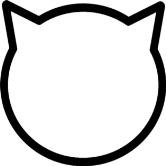 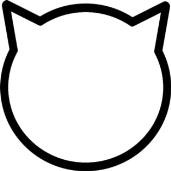 Примечание: педагог смотрит, как учащийся располагает детали на листе, на сколько аккуратно обведен контур, экономно ли расходуется бумага.Задание. Карандашом нарисовать варианты анимации кошки (глаза, нос, мордочку, усы и др.). Примечание:Учащийся карандашом рисует три варианта анимации кошки, выбирает тот, который будет делать из бумаги.Задание. Вырезание и оформление головы кошки. Учащийся вырезает одну из обведённых фигур, сам изготавливает мелкие детали анимации, приклеивает их к основе.Примечание: Данное задание позволяет увидеть умеет ли учащийся вырезать мелкие одинаковые детали, пропорционально располагать их на основе, аккуратно приклеивать.Задание. Создание простой композиции. Учащемуся на выбор предлагается шаблон корзины или домика. Алгоритм создания простейшей композиции: выбор фона, изготовление домика или корзинки, расположение деталей на выбранном фоне вместе с кошкой, приклеивание, последующее оформление. Оформление включает добавление собственных элементов (цветов, травы, солнышка, облаков, окошка и др.)Примечание: Помимо практических навыков вырезания, приклеивания на данном этапе можно увидеть, как учащийся проявляет свою фантазию, поскольку перед глазами нет образца.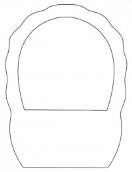 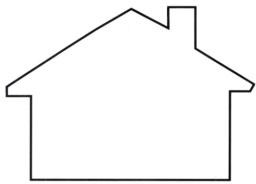 В результате у учащихся получится композиция – котенок в корзинке или кошка в домике.По окончанию самостоятельной работы педагог устраивает минивыставку, где каждый из учащихся может полюбоваться своейподелкой и поделками других участников. После чего педагог может выдать детям цветные стикеры в форме звездочек или листочков, которыми учащиеся могут отметить понравившиеся поделки. В завершении занятия интересно побеседовать с детьми, какие работы им понравились и почему, дать советы и рекомендации.В процессе самостоятельной работы у некоторых учащихся могут возникнуть трудности, тогда на помощь им приходит педагог, это необходимо учитывать при последующем проставлении баллов. После занятия педагог может оценить результаты деятельности, занести баллы в таблицу.Практическое задание: в каждом столбце ставится балл от 0 до 2, в зависимости от того, как выполнено задание. Максимальное количество баллов за практическое задание – 12 баллов,баллов – высокий уровень, 7-9 баллов – средний уровень, 6 баллов и меньше – низкий уровень умений и навыков по теме «Аппликация».Таким образом, максимальное количество баллов   за теоретическое и практическое задание по   теме«Аппликация» - 23 балла (11 баллов за кроссворд + 12 баллов за изготовление поделки). 20-23 балла – высокий уровень ЗУН по теме «Аппликация», 14-19 баллов – средний уровень, 13 баллов и менее – низкий уровень).ДООП «Театр», педагоги дополнительного образования Ошарина С.В., Пискарева А.Н. МОУ ДО Центр анимационного творчества «Перспектива»В детском театральном коллективе на каждом этапе обучения проводится оценка знаний, умений и навыков по освоению программы обучения основам театрального мастерства. Программа предлагается для дошкольников (1-я ступень обучения) и школьников (2-я ступень обучения).Входящая педагогическая диагностика – проводится в начале учебного года в виде собеседования, творческого задания, викторины. 1 год обучения – собеседование (уровень и объем знаний о театре), творческое задание (на фантазию и творческое мышление). 2 год обучения – викторина на знание основ театральной культуры, творческое задание (этюд на предложенную тему), чтение наизусть стихотворения. Творческая группа – викторина на знание основ театральной культуры, творческое задание создание самостоятельного этюда, чтение наизусть стихотворения или прозыИтоговый контроль – в конце учебного года (активность и уровень освоения программы, участие в спектакле и творческих показах). 1 год обучения – викторина (уровень и объем знаний о театре), тест на знание специальной терминологии, чтение наизусть стихотворения, показ этюда «Я в предлагаемых обстоятельствах», участие в коллективной творческой работе (миниатюра). 2 год обучения – викторина на знание основ театральной культуры, творческое задание (этюд на взаимодействие, общение), чтение наизусть стихотворения, тест на знание специальной терминологии, участие в коллективной творческой работе (миниатюра, спектакль). Творческая группа – викторина на знание основ театральной культуры, творческое задание (самостоятельная творческая работа), прозаического отрывка, тест на знание специальной терминологии, участие в коллективной творческой работе (спектакль, театрализованное представление). Самостоятельное логичное и доказательное изложение своей точки зрения после уведенного или просмотренного спектакля.Вопросы для собеседования (начало года).1 год обучения 1 ступеньЧто ты знаешь о театре? Что это такое?Какие спектакли ты уже посмотрел? Чем они понравились/не понравились тебе?Чем нравиться тебе театр?Что такое сцена? Ты выступал на сцене когда-нибудь? Тебе хотелось бы?Расскажи о своем любимом мультипликационном/сказочном герое. Что у вас общего? А чем вы не похожи?Мог бы ты прочитать стихотворение/спеть песню/станцевать?1 год обучения 2 ступеньЧто такое театр? Какие театры вы знаете?Кто такой актер? Что он делает? Каковы его основные задачи?Что театр даёт людям?Что вам нравится и что не нравиться в театральном искусстве?Бывали ли вы в театре? Что вам запомнилось больше всего?Чем постановка на сцене отличается от жизни?Как вы думаете, кто и как задействован в работе над постановкой спектакля?Какие сценические роли/персонажи вам нравятся?Какое ваше любимое произведение?Какие качества, по вашему мнению, вам помогут раскрыть занятия в театральном коллективе?Что бы вы хотели получить от этих занятий?Итоговый контроль 1 года обучения (конец года)ступень 1 года обучения (5-6 лет)Собеседование, наблюдениеУчащийся проявляет творческую активность на всех этапах работы. (0-1 балл)Хорошо социализирован в коллективе. (0-1балл)Психологически раскрепощен на сцене. (0-1балл)У ребенка устойчивый интерес к театральному искусству и театрализованной деятельности. (0-1балл)Понимает основную идею литературного произведения. (0-1балл)Способен творчески интерпретировать содержание литературных произведений. (0-1балл)Способен сопереживать героям. (0-1балл)Способен передавать эмоциональные состояния героев. (0-1балл)Самостоятельно находит выразительные средства перевоплощения. (0-1балл)Владеет интонационно-образной и языковой выразительностью художественной речи. (0-1балл)Уровень усвоения программы определяется как «высокий», «средний», «низкий». 0-3 балла — «Низкий». 4-6 баллов - «Средний». 7-10 баллов - «Высокий»Тест. 2 ступень 1 год обучения.Актер – это:а) исполнитель ролей в спектаклях и кино;б) живая связь между текстом автора, сценическими указаниями режиссера и восприятием зрителя;в) работник театра, проверяющий билеты, провожающий зрителей к их местам и следящий за порядком в зале;г) лицо, в обязанности которого входит постановка пьесы.Театр – этоа) совокупность текста и игры одного и того же актера; б) форма исполнительского искусства;в) это синтез всех искусств, он включает в себя музыку, архитектуру, живопись, кинематограф, фотографию и т.д. Основным средством выразительности является актер, который через действие, используя разные театральные приемы и формы существования, доносит до зрителя суть происходящего на сцене;г) работа по разучиванию текста и сценической игры, выполняемая актерами под руководством режиссера.Этюд – этоа) упражнение для совершенствования актерской техники; б) часть сценического оборудования;в) помещение в театре, кинотеатре, цирке, предназначенное для пребывания зрителей в ожидании сеанса, спектакля, представления, а также для отдыха публики во время антракта;г) искусство оформления театра и живописная декорация, проистекающая из этой техники.Роль – этоа) совокупность текста и игры одного и того же актера;б) галерея, расположенная по правой или левой боковым стенам верхней сцены; в) расписной или гладкий фон из мягкой ткани, подвешенный в глубине сцены;г) род литературных произведений, написанных в диалогической форме и предназначенных к сценическому исполнению.Бутафория – этоа) комедия легкого содержания с чисто внешними комическими приемами;б) жанр художественного произведения, основанный на развитии событий, носящем, как правило, неизбежный характер и обязательно приводящем к катастрофическому для персонажей исходу, часто исполненный патетики;в) полотнище, закрывающее сцену от зрительного зала;г) специально изготовленные предметы (скульптура, мебель, посуда, украшения, оружие и др.), употребляемые в театральных спектаклях вместо настоящих вещей.Декорация – этоа) создание на сцене живописными, изобразительными, архитектурными средствами зрительного образа действия;б) литературный (драматический), сценический и кинематографический жанр; в) искусство придания актеру внешности, необходимой для роли;г) решетчатый (деревянный) настил, расположенный над сценической площадкой.Антракт – этоа) промежуток времени между действиями, в течение которого игра прерывается, а публика может покидать зал. Этот «разрыв» означает возврат реального социального времени, разрушение иллюзии, возможность размышления;б) тип роли актера, соответствующей его возрасту, внешности и стилю игры. В частности, различают комические, трагические амплуа;в) пространство позади основной сценической площадки;г) комедийная пьеса с песенками-куплетами и танцами, а также жанр драматического искусства.Театральный занавес – этоа) часть игровой портальной арки сцены, жесткая металлическая или деревянная конструкция, которая может двигаться параллельно архитектурному порталу;б) полотнище, закрывающее сцену от зрительного зала. Занавесы шьются из плотной окрашенной ткани, на плотной подкладке;в) часть сцены, выступающая в сторону зрительного зала и расположенная перед занавесом;г) архитектурно оформленный и украшенный резьбой дверной проем монументального здания.Сцена – этоа) место, где происходит театральное представление;б) пояснения драматурга на страницах пьесы, которые определяют место и обстановку действия, указывают, как должны вести себя действующие лица в тех или иных обстоятельствах;в) предметы, специально изготовляемые и употребляемые вместо настоящих вещей в театральных постановках;г) часть театра, находящаяся за кулисами.Пульчинелла – этоа) часть сценического оборудования;б) персонаж итальянской комедии Дель арте. Представляет южный (или неаполитанский) квартет масок, наряду с Тартальей, Скарамучча и Ковьелло;в) выразительное телодвижение, передача чувств и мыслей лицом и всем телом; г) актер драматического театра начала XVII века.Уровень усвоения программы определяется как «высокий», «средний», «низкий». За каждый правильный ответ+ 1 балл.«Высокий» – 7-10 баллов, «Средний» – 4-6 баллов, «Низкий» – 0-3 балла.Вводная викторина. 2 год обучения (начало года)Может использоваться в конце 1-го года обучения:Театральное искусство – это...а) вид искусства, в основе которого лежит художественное отражение жизни, осуществляемое посредством драматического действия, исполняемого актерами перед зрителями;б) вид творческого проявления актера относительно зрителя в предлагаемых обстоятельствах; в) категория актерского мастерства посредством перевоплощения актера;г) пространственно-временное явление актерской деятельности на сцене.Выберете из предложенных вариантов деятелей театрального искусства:а) Иван Петрович Павлов;б) Михаил Семёнович Щепкин; в) Фёдор Григорьевич Волков;г) Станиславский Константин Сергеевич.Этюд – это...а) постановка малой театральной формы; б) переживания актера на сцене;в) упражнение для совершенствования актерской техники;г) сочетание игры актера с предлагаемыми обстоятельствами.Выберите из предложенных вариантов те, что являются составляющими сцены:а) авансцена; б) карман;в) кулисы; г) партер.Основы театрального искусства. Какие иные искусства включает в себя театр?Что такое сценическая речь? Приведите примеры. Расскажите об отличиях сценической речи от обычной разговорной.Что такое пластика персонажа? Что может дать пластика актера зрителю?Тест 2 год обучения (конец года)Авансцена – этоа) передняя часть театральной сцены (перед занавесом); б) задняя часть театральной сцены;в) основное пространство сцены;г) часть сцены, находящаяся между занавесом и кулисами.Анонс – этоа) собрание театрального реквизита;б) объявление о предстоящих гастролях, концертах, спектаклях; в) прием актера во взаимодействии со зрителем;г) перевоплощение в сценический образ.Фурор – этоа) шумный, блестящий успех; б) провал спектакля;в) точка максимального пика в спектакле; г) завершение пьесы.Конфликт – этоа) выход актера на авансцену;б) завершающее действие спектакля; в) оценка экспертного жюри;г) резкое столкновение сторон, мнений, интересов.Комик – этоа) негативный персонаж пьесы;б) артистическое амплуа: исполнитель комедийных ролей; в) подавляемые противоречия внутри актера;г) главная роль постановки.Драматургия – этоа) искусство сочинения драмы; пьеса или произведение литературы, переделанное для постановки в театре;б) раздел сценической пластики актера; в) отзыв зрителя на актерскую работу; г) задняя часть сцены.Динамика – этоа) ряд крупных событий, образующих одно целое; сложная продолжительная история, складывающаяся из ряда крупных событий;б) начитанность, осведомленность, глубокие и разносторонние познания в разных областях жизни;в) психологическое потрясение, испытываемое человеком от увиденного в жизни, на сцене, кино и т.д.; г) составление движения, ход развития, изменение какого-либо явления под влиянием действующих на него факторов, действий; обилие движения, действия.Викторинагод обучения (конец года). Творческая группа (начало года)Что такое предлагаемые обстоятельства?а) обстоятельства, жизненная ситуация, условия жизни действующего лица театральной постановки или фильма, в которые актёр, в своём воображении, должен себя поместить.б) ситуации, поставленные главной задачей режиссера.в) обстоятельства, заданные в актерской игре для составления исключительно конфликта постановки. г) обстоятельства малого круга действия, предлагаемые актером режиссёру постановки.Драматургия – этоа) наука о драматичности образов актеров в постановке.б) теория и искусство построения драматического произведения, а также сюжетно-образная концепция такого произведения.в) совокупность соответствующего внешнего и внутреннего образа актера.г) раздел   сценического   искусства,   изучающий   поведенческие   особенности   актерской   игры   вдраматической постановке.Особенности дыхательной гимнастике по Стрельниковой:а) основное внимание уделяется вдоху; главное — умение затаить дыхание; О выдохе совершенно не нужно думать, он происходит самопроизвольно.б) работа поверхностного дыхания, задержки дыханияв) работа глубокого дыхания, повышенное внимание правильности выдохаг) основное внимание уделяется выдоху; главное — умение задержать дыхание.В сценическом бою наиболее полно проявляются такие элементы актерской техники, кака) сценическое внимание, мышечная свободаб) общение с партнером, умение действовать в различных темпо-ритмах, эмоциональность в) сценическое оправдание, эмоциональностьг) эмоциональность, мышечная свободаРоль предлагаемых обстоятельств в выполнении заданной логики действий. Заданные бессловесные воздействия как предлагаемые обстоятельства.Значение и способы превращения своей логики действий в логику действий персонажа в драматургии.Взаимосвязь выбираемого литературного материала с современной действительностью. Важность этого аспекта.ВикторинаТворческая группа (конец года)В основе системы Станиславского лежит разделение актёрской игры на три технологии:а) ремесло, представление и переживание; б) ремесло, дело и переживание;в) зачин, представление и игра; г) игра, ремесло и дело.Выберите верный вариант трех вопросов сценической задачи:а) Кто? Где? Когда?б) Кто? Зачем? Почему?в) Что делаю? Когда делаю? Как делаю? г) Что делаю? Зачем делаю? Как делаю?Выберите группу персонажей, входящих в состав дзанни (большая группа персонажей-слуг (масок) итальянской комедии Дель арте)а) Арлекин, Бригелло, Пульчинелла, Коломбина; б) Мирабель, Куронто, Левонио;в) Винцетта, Брунгильда, Бэллонио;г) Рисмапель, Отлонто, Панталлоне, Доктор.Выберите верную группу 4 основных разновидностей этюда:а) «эпатажного жанра», «действенности форм», «пластика актера», «я в предлагаемых обстоятельствах»; б) «наблюдения», «ПДФ» (память физического действия), «я в предлагаемых обстоятельствах», «на событие»;в) «на событие», «на движение», «на память», «на впечатление»;г) «я в предлагаемых обстоятельствах», «объединение ролей», «подмены», «ложь».Кратко расскажите ваше понимание сценической свободы и веры актера.Какие психофизические качества актера вы знаете? Можно ли их развивать? Каким образом?Какую роль играет музыкально-художественное решение спектакля? Назовите его основные аспекты.ТестТворческая группа (конец года)Контрдействие спектакля – этоа) сопротивление режиссерского замысла авторской задумке пьесы б) сопротивление в целевой постановке режиссерского замыслав) психофизическая реакция на враждебное или неприязненное действие действующего лица. Противоборствующая сторона. Процесс борьбы. Сила, противостоящая сквозному действию спектакля. г) противодействие в течение спектакля, внутренние переживания актера, дающие обратный рефлекс его игре.Мизансцена – этоа) размещение актёров и сценической обстановки в разные моменты исполнения пьесы. б) постановка актеров за кулисамив) размещение актеров на сцене в кульминационный момент спектакля г) постановка актерской игры в предлагаемых обстоятельствахУвертюра – этоа) работа актера над собойб) спектакль, впервые показанный на сценев) совместная работа режиссера, художника и звукооператораг) инструментальное вступление к театральному спектаклюСценическая свобода – этоа) необходимое условие правильного сценического самочувствия актера, находящееся в тесном взаимодействии со сценическим вниманием. Имеет две стороны - внешнюю и внутреннюю.б) не привязанное творчество режиссера, его видение и воплощение спектакля на сцене. в) свобода пластики актера в его творчестве на сценег) свобода взглядов и демократическое видение в воплощении театрального действия.Пантомима – этоа) вид сценического искусства, в котором основным средством создания художественного образа является пластика человеческого тела, без использования слов;б) вид сценического искусства, в котором основным средством создания художественного образа является пластика человеческого тела, с использованием слов;в) вид сценического искусства, в котором основным средством создания художественного образа является вербальное и невербальное действие актера;г) вид сценического искусства, в котором основным средством создания художественного образа является темпоритм спектакля.Логика сценической речи – этоа) раздел театрального искусства, направленный на изучение и правильное выполнение задач актером;б) речь, оправданная логическим смысловым включением сверхзадачи, заложенной автором в постановке;в) раздел предмета «Сценическая речь», развивает умение доносить мысль в звучащей речи. Владение дает возможность передавать в звучании мысли автора, заключенные в тексте роли, рассказа, лекции, помогает определенным образом организовать текст, чтобы наиболее точно и осмысленно воздействовать на партнера на сцене и на зрителя;г) логика вербальных и невербальных действий актера на сцене.Сюжет – этоа) организация театрального пространства, среды, в которой существует спектакль;б) ряд связанных между собой, последовательно развивающихся событий, взаимоотношений людей, борьба характеров и мировоззрений;в) повторение одного и того же определения, (суждения) иными близкими по смыслу словами, повтор;г) совокупность знаков, символов, элементов игры, создающие не правду реальной жизни, а ее правдоподобие, однако узнаваемое и реально переживаемое.Фёдор Волков – этоа) первый русский актёр, великий театральный деятель, основоположник театра. б) актер, режиссер, педагог, теоретик театра.в) русский актёр и театральный деятель, который создал первый постоянный русский театр; считается основателем русского театра.г) режиссер, актер, ученик К.С. Станиславского.Театральная импровизация – этоа) создание художественного произведения (прозаического, музыкального, стихотворного и т.п.) в момент его исполнения;б) игра актера на сцене;в) заранее проработанная постановка театрализованного представления; г) создание театрального образа актера.Комедия Дель а́рте – этоа) вид   итальянского   народного   (площадного)   театра,   спектакли   которого   создавались   методомимпровизации, на основе сценария, содержащего краткую сюжетную схему представления, с участием актёров, одетых в маски;б) вид народного творческого театра XX века, положивший в свою основу деятельность народного творчества;в) комедийный жанр пьес по режиссерскому сценарному решению;г) игра придворных актеров короля XVI-XVII веков, включающая в свою игру обыгрывание в смешной форме происшествий средь дворовой знати.Уровень усвоения программы определяется как «высокий», «средний», «низкий». За каждый правильный ответ испытуемый получает «+1» балл.«Высокий» - 7-10 баллов, «Средний» - 4-6 баллов, «Низкий» - 0-3 балла.ДООП «Оркестр русских народных инструментов», педагог дополнительного образования Балдина Е.А., МОУ ДО «Дворец пионеров»Промежуточная и итоговая аттестация учащихся в оркестре проходит в различной форме: открытые занятия, творческие зачёты, конкурсы, концерты. Для того чтобы определить уровень музыкального развития каждого ребенка, нами была разработана критериальная база, в которой определены основные параметры, необходимые для освоения дополнительной общеобразовательной программы, а также критерии оценки данных параметров (см. таблицу). Используя таблицу показателей оценки результатов музыкального развития детей, мы можем отследить динамику развития каждого ребёнка не только в течение года, но и в течение всего срока обучения в оркестре русских народных инструментов.Таблица 1 Параметры и критерии музыкального развитияДООП «Колокольчик», педагог дополнительного образования Бочкарева О.В.., МОУ ДО Детский центр«Восхождение»Основными критериями определения оценки учащихся являются:владение теоретическими знаниями;сформированность вокально-исполнительных навыков;выразительность исполнения;проявление творческой активности.Критерием оценки считается качество звука, свободу при пении, не количество, а качество выученного материала, умение практически использовать полученные умения и навыки, например – выступление вокального коллектива с концертами.ДООП «Песочная анимация», педагог дополнительного образования Андреева О.В., МОУ ДО МУЦ Кировского и Ленинского районовТаблица для фиксации результатов аттестацииТаблица оценки уровня освоения ребенком программыПоказатели критерии для оценки уровня овладения ребенком в соответствии с возрастом изобразительной деятельностью/рисование/Освоение техники песочного рисованиябалла - воспроизводит в точности все виды техники песочного рисования 2 балла - есть незначительные искажения в технике1 балл - искажения значительные, форма не удаласьУровень развития психомоторного развития ребенка3 б.- движения рук точны, характер, сила, амплитуда, скорость и ритмичность движения соответствует графической задаче изображения.б.- есть незначительное искажение в зрительно моторной координации в изображении песочных картин 1 б. - зрительно моторная координация сформирована слабоПроявления творческих способностей и владениемб.-   изображения	художественных	картин	из	песка	насыщены,   разнообразны   и	отличаются оригинальностью. Способность самостоятельно выбрать и передать образ.2 б. - изображения художественных картин из песка насыщены, разнообразны, не всегда самостоятелен в выборе форм.1 б. - изображения повторяются. Не оригинальны. Затрудняется в выборе форм изображенияУровень развития эмоциональной сферы и познавательной активности ребенка3 б. - рисунки эмоционально насыщены и отражают настроение и красоту окружающего мира. Может выразить эмоции словами.б - почти каждый рисунок характеризуется эмоциональной выразительностью 1 б. - рисунки чаще всего маловыразительныДООП объединения «Свет ёлочка», педагог дополнительного образования Переверзева Г.А., МОУ ДО ДЮЦ«Ярославич»Творческая деятельность предполагает максимум самодеятельности и активности учащихся. В процессе реализации образовательной программы по бисероплетению педагог направляет инициативу и интерес детей, развивает их творчество, прививает им навыки самостоятельной работы, способствует активизации познавательной деятельности. Для оценки эффективности реализации программы разработана система мониторинга, которая позволяет выявить следующие уровни освоения учащимся образовательной программы:уровень элементарной грамотности,уровень функциональной грамотности,уровень компетентностной грамотности.Входящая аттестация:В начале учебного года у детей нет специальных навыков и умений в работе с бисером. Из 30 учащихся лишь двое пробовали плести простые изделия. Поэтому формой входящей аттестации в это время является беседа. Ребятам я задаю вопросы, на которые они отвечают, используя свой небольшой жизненный опыт. Таким образом, цель таких бесед: систематизировать имеющиеся знания о бисере и изделиях из него, развивать наблюдательность, любовь к бисер оплетению, как к виду декоративно-прикладного творчества.Беседа проводится на первом, вводном занятии. В ходе трех последующих занятий, знания о бисере и изделий из него систематизируются и дополняются. У ребят возникает желание двигаться вперед, осваивать науки прикладного творчества.Разделений на уровни усвоения знаний здесь не предполагаются. Входящая аттестация фиксируется в таблице (приложение 1), где я помечаю ребят, которые в ходе беседы размышляли, были активны.Текущая аттестация.Текущая аттестация проводится после изучения темы «Плетение двумя нитями». Цель аттестационных занятий на этом этапе: определить возможность детей выполнять самостоятельно предложенные на выбор изделия.Детям описывается ситуация: «Ваша подруга, увидела в интернете интересное изделие из бисера, и, зная, что вы занимаетесь бисероплетением, попросила вас сплести ей его. Вам она предложила картинку этого изделия. Меня рядом нет, помочь я вам не могу. Предлагаю вам самостоятельно сделать это изделие».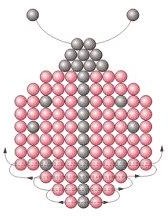 В тоже время изделия предлагаются с разным уровнем сложности:Уровень элементарной грамотности. Проверка умения плести приемом в две нити.Уровень функциональной грамотности. Проверка умения плести приемом в две нити и умения применить имеющиеся навыки работы в новой учебной ситуации.Уровень компетентной грамотности. Проверка умения плести приемом в две нити и умения выполнить самостоятельно новые, один из не изученных ранее элементов изделия. Далее необходимо распределить работы среди учащихся по уровню сложности. Я предлагаю им выбрать, какую по уровню сложности работу они будут выполнять. В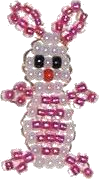 принципе в этом случае дети справляются с заданием. В конце работы я прошу оценить ребенка выполненную им работу. Хотя, работая с этими детьми, я знаю, что некоторые из них могут освоить и уровень выше выбранного ими. Тогда на втором занятии я предлагаю ребятам выполнить изделие на уровень выше, а ребята, справившиеся с самым высоким уровнем, выступают в роли экспертов. Цель данного занятия определить зону ближайшего развития у учащихся, для планирования дальнейшей работы. Осваивая более высокий уровень, ребенок понимает, что может выполнить более сложную работу. Результаты промежуточной аттестации позволяют педагогу спланировать работу с учащимися в целом и в отдельности. Для ребенка промежуточная аттестация – это возможность самооценки, самоанализа.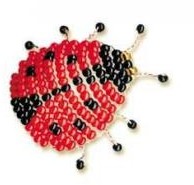 Текущая аттестация также фиксируется в таблице в виде оценок, означающих уровень освоенных заданий. С результатами данной таблицы я знакомлю ребят во втором полугодии, когда мы планируем выбор изделий для дальнейшей работы.ДООП «Современная хореография», педагог дополнительного образования Боровкова А.А., МОУ ДО ЦВР«Приоритет»Тест по основам «Современная хореография»Что запрещается делать во время занятий: а) приходить в спортивной форме; б) пить воду; в) качать пресс; г) стараться.Название элемента catwalk обозначает: а) кошачья походка; б) утиная походка; в) пинать; г) степ.Название элемента wine обозначает: а) тряска; б) вращение; в) стойка; г) растяжка.Назвать упражнения общей физической подготовки: а) шпагат; б) кувырки вперёд; в) упражнения для развития силы рук: сгибание и разгибание рук в упоре лежа; г) элементы хореографии.Назвать упражнения для развития выносливости: а) отжимания; б) длительный бег (прыжки); в) подтягивания в висе; г) приседания.Назовите верный термин к данному определению: «Уличный, современный танец с ямайскими корнями. Основа этого стиля - подача и характер. Главное в нем - особые качающие движения телом и различные по технике вращения бедрами»: а) срит-джаз; б) хип-хоп; в) денс-холл; г) джаз-фанк.Назвать что такое «кросс»: а) комбинация; б) упражнения в диагонали; в) бег; г) вариант скрестного шага, с перемещением вперед.Как нужно правильно дышать после кардио- нагрузки (бега, прыжков): а) резко, интенсивно; б) медленный вдох через нос, выдох через рот; в) только через рот; г) только через нос.В какой обуви рекомендуется приходить на занятия, чтобы компенсировать нагрузку на суставы и позвоночник: а) в носочках; б) в балетках; в) в удобной, легкой спортивной обуви с толстой подошвой; г) вчешках.Назвать правильное понятие «стрейчинг»: а) махи ногами вперёд; б) система упражнений для растяжки мышц и связок; в) прыжок; г) вид танца.Оценивание: высокий уровень - 80-100% правильных ответов; средний уровень - 50-70% правильных ответов; низкий уровень - 0-40% правильных ответов.Практическое заданиеВыполнение разминки «С головы до ног» (Изоляция.) Оценивание.Высокий уровень. У учащегося хорошо развита координация тела и движения. Корпус держит прямо. Шаг четкий, правильная отмашка рук. Свободно справляется со сложно координированными движениями. Хорошо развит музыкальный слух.Средний уровень. Учащийся достаточно координирует свои движения. Умеет точно и уверенно их выполнять. В более сложных комбинациях не всегда справляется с координированием движений. Развит музыкальный слух.Низкий уровень. Не умеет координировать свои движения. Корпус не подтянут, шаг не уверенный. Слабо развит музыкальный слух.Критерии развития коммуникативных навыков. Лист наблюденияКачество выражено не ярко, допускаются грубые ошибки;качество выражено достаточно, допускаются мелкие ошибки;качество выражено ярко, ошибки не допускаются.Общий уровень оценки: низкий уровень (меньше 1) У ребенка коммуникативные качества не сформированы. Средний уровень (от 1,1 до 2,0) У участника группы сформированы некоторые коммуникативные навыки. Высокий уровень (от 2, 1 до 3) Сформированы коммуникативные качества.Исполнение связок в стиле латино и хип-хоп. Лист наблюдениякачество выражено не ярко, допускаются грубые ошибки;качество выражено достаточно, допускаются мелкие ошибки;качество выражено ярко, ошибки не допускаются. Общий уровень оценки:Высокий уровень (от 2,1 до 3) Учащийся предельно собранный и внимательный. Точно и музыкально выполняет движения, уверенно справляется с более сложным заданием. Владеет умением концентрировать своим внимание. Учащийся обладает хорошим объемом памяти (помнит движения, комбинации, танцы, выученные в течение года, их название, способы исполнения). Хорошо развита моторная, слуховая, образная память.Средний уровень (от 1,1 до 2,0). Может быть собранным и внимательным. Движения выполняет правильно согласно своему счету. Недостаточно владеет умением сосредоточиться, часто отвлекается. Требуется речевое или двигательное напоминание.Низкий уровень (меньше 1). Учащийся не собранный, внимание рассеянное. Редко справляется с выполнением заданием самостоятельно. Не владеет умением концентрироваться. Слабо развиты виды памяти. Нуждается в постоянной помощи педагога.Музыкально-ритмические навыки. Лист наблюдениякачество выражено не ярко, допускаются грубые ошибки;качество выражено достаточно, допускаются мелкие ошибки;качество выражено ярко, ошибки не допускаются.Общий уровень оценки: низкий уровень (меньше 1); средний уровень (от 1,1 до 2,0); высокий уровень (от 2,1 до 3)ДООП «Гитара – лаборатория звука», педагог дополнительного образования Березняк П.В., МОУ ДО МУЦ Кировского и Ленинского районовФормами оценки овладения знаниями по программе являютсяиндивидуальная беседа;анкетирование;прослушивание воспитанников;наблюдение.При оценке учащегося и определения уровня обученности (низкий, средний, высокий) учитываются следующие критерии:ансамблевые навыки;развитие слуха (мелодического и гармонического).уровень технического развития;развитие памяти и внимания;знания теории музыки;степень овладения игры на гитаре;развитие техники исполнения.. Результаты занятий системе фиксируются в таблице.Результаты диагностики (один раз в полугодие) заносятся в индивидуальную карточку учета результатов обучения ребёнка по ДООП.1 балл – слабо проявляется (низкий уровень - Н); 2 балла – проявляется на среднем уровне (С);3 балла – высокий уровень проявления (В).ДООП «Ребята-мастерята», педагог дополнительного образования Аксененкова А.Н., МОУ ДО Центр анимационного творчества «Перспектива»Отслеживание результатов деятельности детей на занятиях в объединении «Ребята-мастерята» осуществляется на разных этапах ее выполнения. Это фиксирование на занятиях, творческих мероприятиях. Учитывается как владение техниками и инструментами, проявление фантазии, так и взаимодействие педагога и ребенка, учащихся между собой. Такая работа проводится в течение года по каждому направлению. Работа в различных техниках отслеживается по каждой технике отдельно (в начале изучения, середине и в конце) и сводится в единую таблицу. Таким образом, мы видим начальный результат, промежуточный и конечный.Умение владеть инструментами (ножницами, карандашом, шилом, линейкой) и материалами (бумага, картон, клей, текстиль, природный материал)балла - отлично умеет пользоваться инструментами и всегда соблюдает технику безопасности. Знает назначение инструментов и свойства материалов.2 балла – знает назначение инструментов, но не совершенно ими пользуется. Не всегда грамотно использует материал. Технику безопасности знает.1 балл – знает назначение инструментов, но плохо владеет ими. Неграмотно работает с материалом, технику безопасности знает, но нарушает.Умение воплощать замысел в работе3 балла – самостоятельно придумывает образ на заданную тему, знает и умеет, как воплотить замысел.2 балла – придумывает образ и воплощает замысел с помощью педагога.1 балл – нет никаких фантазий на тему маски, может выполнять работу только по образцу.Знание понятия анимации и анимационных техник3 балла – знает понятия анимации, разбирается в техниках.2 балла – знает понятия анимации, разбирается в техниках с ошибками.1 балл - не знает понятия анимации, не знает анимационной техники.Анкета 1. «Ярославский край». 1 год обучения1.Какой город является столицей сказочных героев: Санкт-Петербург / Москва / Ярославль 2.Хотел бы ты лучше знать свой край? Да – Нет. Почему 	 3.Хотел бы ты поиграть в игру по сказкам Ярославского края: Да / НетИнтересно ли тебе знать какие сказочные герои родились в Ярославской области? Да / Нет. Каких героев ты уже знаешь? 	Хотел бы ты сделать сказочного героя своими руками? Да / Нет 6.Хотел бы ты посмотреть фильм о Ярославском крае? Да / Нет7. Посмотреть мультфильм о сказочных героях Ярославского края? Да / НетАнкета 2. «Ярославский край»Столица России это: Санкт – Петербург / Москва / ЯрославльВ состав Ярославской области входят районы, в нашей области их: 17 районов / 10 районов / 4 районаКакие районы принадлежат Ярославской области:Хотел бы ты лучше знать свой край? Да / Нет. Почему 	Интересно ли тебе знать какие сказочные герои родились в Ярославской области? Да / НетКаких героев ты уже знаешь? 	В каком виде тебе интересней будет черпать информацию, о Ярославском крае: Посмотреть документальный фильм о Ярославском крае или презентацию.Посмотреть анимационный фильм о Ярославском крае.Сделать самому анимационный фильм о Ярославском крае Поучаствовать в игровой программе по Ярославскому краюПринять участие в подготовке и проведении игровой программы по Ярославскому краю для другихСочинить сказки, стихи, рассказы. Другое: 	С кем хотел бы ты поделиться своими знаниями по Ярославскому краю?  	Итоговый опросникВ каких техниках мы работали?Что вызвало наибольший интерес?Хотели бы на следующий год продолжать обучение?Какие занятия, запомнились?Чем бы хотел заниматься в течение следующего года?Что нового узнал о Ярославском крае?ДООП «Мелодия здоровья», педагог дополнительного образования Кузнецова С.И., МОУ ДО Культурно- образовательного центра «ЛАД»Критерии и показатели промежуточной аттестации учащихся 1 года обученияБланк промежуточной и итоговой аттестации, 1 год обученияЗадания на выявление уровня теоретических знаний и практических навыков, развития музыкальных способностей учащихся. 1 год обученияНачальная диагностикаТеоретические знания: Знание нотной грамоты (устный опрос)Практические навыки: Слушание музыки и беседа о ней: Р.Н. П. «Летний дождь» и «У кота-Воркота» 3.Развитие музыкальных способностей. Разучивание песни « У кота - Воркота»Промежуточная аттестация1.Теоретические знания: Знание нотной грамоты (нотный диктант): До 2, Соль, Ми, Ля, Си, Ля, Ми, Соль, До 2, Си.Практические навыки: Флейтовая аппликатура в диапазоне: Ре 1-Ре 23.Развитие музыкальных способностей. Исполнение музыкальных произведений	наизусть: Бел. н. п.«Перепелочка», «Коровушка».Итоговая аттестацияТеоретические знания: Знание нотной грамоты (нотный диктант): Ре 2, Ми 1, Си 1, Ля 1, Соль 1, До 2, Ре 2,Ре 1, До 2, Си.Записать любую ноту разными длительностями: четверть, четверть, половинная, половинная, восьмая, восьмая, восьмая, восьмая, четверть, четверть. Разделить по тактам в размере 2/ 4Практические навыки: Флейтовая аппликатура в диапазоне: До 1 – Ре2Развитие	музыкальных	способностей.	Исполнение	музыкальных	произведений	наизусть:	Моцарт«Аллегретто»Критерии и показатели итоговой аттестации учащихся 2 и 3 годов обученияГрупповая карта промежуточной и итоговой аттестации учащихся, 2, 3 год обученияДООП «Основы дизайна», педагог дополнительногообразования Кротова М.В., МОУ ДО Центр анимационного творчества «Перспектива»Таблица аттестации учащихся 1-го года обучения (П – полугодие, Г – год).«Н» - низкая (качество выражено слабо)«С» - средняя (качество выражено удовлетворительно)«В» - высокая (ярко-выраженное качество)Формы аттестации:тестирование (устный фронтальный опрос по отдельным темам пройденного материала);отчётные просмотры законченных работ.ДООП «Бисероплетение», педагог дополнительного образования Магай И.С., МОУ ДО ЦВР «Приоритет»Форма проведения контрольных мероприятий.Первый год обучения.Второй год обучения.Карточка№1Карточка№2Карточка №3Карточка №4Карточка №5Карточка №6ДООП «Хореография, педагог дополнительного образования Ведерникова Е.М., МОУ ДО Детско- юношеский центр «Ярославич»ый год обученияПромежуточная аттестация Задачи:определение уровня усвоения детьми теоретических знаний в соответствии с данным периодом обучения;определение уровня сформированности практических умений в соответствии с данным этапом обучения.Срок проведения: ноябрь-декабрь.Форма проведения: контрольный урок.СодержаниеТеоретическая часть:знание основных элементов ритмики;знание основных позиций рук, ног, головы;знание правил поведения в танцевальном коллективе.Практическая часть:определение характера музыки, темпа;воспроизведение на хлопках разнообразные ритмические рисунки;исполнение комплекса упражнений для постановки корпуса, рук, ног и головы;исполнение упражнений на умение держать осанку.Критерии оценкиНизкий уровень (1 ─ 4 балла) ─ ребенок не владеет теоретическими знаниями, не развит музыкальный и ритмический слух, не знает основные позиции рук, ног, головы.Средний уровень (5 ─ 8 баллов) ─ ребенок отвечает на теоретические вопросы с небольшой помощью педагога, слышит музыку и ритм, согласовывает движения с музыкой, но допускает не точности в исполнении движений. Высокий уровень (9 ─ 10 баллов) ─ ребенок показывает высокий уровень знаний теоретического материала, сочетает музыку с движениями, выполняет движения без ошибок, знает терминологию, ориентируется в пространстве.Итоговая аттестацияЗадачи:определение степени усвоения практических умений и навыков в соответствии с прогнозируемыми результатами первого года обучения;выявление уровня усвоения теоретических знаний;определение уровня развития индивидуальных творческих способностей;анализ полноты реализации программы первого года обучения.Срок проведения: конец апреля – начало мая.Форма проведения: контрольное занятие.СодержаниеТеоретическая часть:знание терминологии (demi plie, battemeht tendus, passé, releve);знание основных элементов народного танца (позиции рук, ног, поклоны, притопы, шаги)знание различных типов шагов и видов бега (шаги с носочка, на пятках, бег на полупальцах и другие, подскоки, галоп, прыжки);знание упражнений на координацию.Практическая часть:исполнение простых танцевальных комбинаций;исполнение развивающих игр-превращений, игр на ориентирование в пространстве;умение правильно держать осанку.Критерии оценкиНизкий уровень (1 ─ 4 балла) ─ учащийся овладел менее ½ объема теоретических знаний и практических умений, навыков предусмотренных программой.Средний уровень (5 ─ 8 баллов) ─ учащийся овладел не менее ½ объема теоретических знаний и практических умений, навыков предусмотренных программой.Высокий уровень (9 ─ 10 баллов) ─ учащийся показывает высокий уровень знаний теоретического материала, овладел всеми умениями и навыками, предусмотренными программой.ой год обученияПромежуточная аттестация Задачи:определение уровня усвоения детьми теоретических знаний в соответствии с данным периодом обучения;определение уровня формирования практических умений в соответствии с данным этапом обучения.Срок проведения: ноябрь-декабрь.Форма проведения: контрольный урок.СодержаниеТеоретическая часть:история направлений танца;знание терминологии классического, народного танцев;знание простых элементов партерной гимнастики.Практическая часть:исполнение комплекса упражнений на координацию движений;исполнение простых элементов партерной гимнастики;исполнение основных танцевальных элементов классического, народного танцев.Критерии оценки:Низкий уровень (1 ─ 4 балла) ─ ребенок не владеет теоретическими знаниями, не выполняет комплекс упражнений на координацию движений, не выполняет простые элементы партерной гимнастики.Средний уровень (5 ─ 8 баллов) ─ ребенок отвечает на теоретические вопросы с небольшой помощью педагога, умеет выполнять комплекс упражнений на координацию движений и простые элементы партерной гимнастики, но допускает не точности.Высокий уровень (9 ─ 10 баллов) ─ ребенок показывает высокий уровень знаний теоретического материала и практических навыков, умений данного этапа обучения.Итоговая аттестация Задачи:определение степени усвоения практических умений и навыков в соответствии с прогнозируемыми результатами второго года обучения;выявление уровня усвоения теоретических знаний;определение уровня развития индивидуальных творческих способностей;анализ полноты реализации программы второго года обучения.Срок проведения: конец апреля – начало мая.Форма проведения: контрольное занятие.СодержаниеТеоретическая часть:терминология основных движений классического танца, народного, историко-бытового танца;основные элементы партерной гимнастики;музыкально-ритмическая координация движений в танцевальных элементах.Практическая часть:исполнение элементов партерной гимнастики;исполнение танцевальных комбинаций народного и классического танца;исполнение сложного комплекса упражнений на координацию движений;исполнение музыкально-практических игровых этюдов.участие в концертной деятельности;участие в конкурсной деятельности;Критерии оценки:Низкий уровень (1 ─ 4 балла) ─ учащийся овладел менее ½ объема теоретических знаний и практических умений, навыков предусмотренных программой.Средний уровень (5 ─ 8 баллов) ─ учащийся овладел не менее 1/2объематеоретических знаний и практических умений, навыков предусмотренных программой.Высокий (9 ─ 10 баллов) ─ учащийся показывает высокий уровень знаний теоретического материала, овладел всеми умениями и навыками, предусмотренными программой.ий год обученияПромежуточная аттестацияЗадачи:определение уровня усвоения детьми теоретических знаний в соответствии с данным периодом обучения;определение уровня формирования практических умений в соответствии с данным этапом обучения.Срок проведения: ноябрь-декабрь.Форма проведения: контрольный урок.СодержаниеТеоретическая часть:правила исполнения основных движений классического танца (Battlement frappe, developer, grand dattement jete); сложные элементы партерной гимнастики.Практическая часть:исполнение основных упражнений классической хореографии, (Battlement frappe, developer, grand dattement jete);исполнение элементов партерной гимнастики;исполнение комплекса упражнений для отдельных групп мышц;умение использовать элементы актерской выразительности;исполнение танцевальных комбинаций;участие в концертной деятельности;участие в конкурсной деятельности;Критерии оценкиНизкий уровень (1 ─ 4 балла) ─ ребенок не владеет теоретическими знаниями, не выполняет упражнения классической хореографии, держась за станок одной рукой, не выполняет сложные элементы партерной гимнастики и танцевальные связки повышенной сложности.Средний уровень (5 ─ 8 баллов) ─ ребенок отвечает на теоретические вопросы с небольшой помощью педагога, умеет выполнять упражнения классической хореографии, умеет выполнять сложные элементы партерной гимнастики и танцевальные связки повышенной сложности, но допускает не точности.Высокий уровень (9 ─ 10 баллов) ─ ребенок показывает высокий уровень знаний теоретического материала и практических навыков, умений данного этапа обучения.Итоговая аттестация Задачи:определение степени усвоения практических умений и навыков в соответствии с прогнозируемыми результатами третьего года обучения;выявление уровня усвоения теоретических знаний;определение уровня развития индивидуальных творческих способностей;анализ полноты реализации программы третьего года обучения.Срок проведения: конец апреля – начало мая.Форма проведения: контрольное занятие.СодержаниеТеоретическая часть:специальная французская терминология;сложные элементы партерной гимнастики;правила исполнения основных движений классического танца (demi plie, battemeht tendus, passé, releve, grand dattement jete, прыжки (echappe, assemble, jete).Практическая часть:исполнение упражнений классической хореографии, (demi plie, battemeht tendus, passé, releve, grand dattement jete);исполнение прыжков классической хореографии на середине зала (echappe, changement de pieds, Pas assemble);исполнение сложных элементов партерной гимнастики;исполнение комплекса упражнений для отдельных групп мышц;исполнение танцевальных комбинаций народного танца;применение элементов актерской выразительности;участие в концертной деятельности;участие в конкурсной деятельности;Критерии оценки:Низкий уровень (1 ─ 4 балла) ─ учащийся овладел менее ½ объема теоретических знаний и практических умений, навыков предусмотренных программой. Не участвует в концертной и конкурсной деятельности.Средний уровень (5 ─ 8 баллов) ─ учащийся овладел не менее 1/2объематеоретических знаний и практических умений, навыков предусмотренных программой. Освоил не весь репертуар ансамбля, соответственно редко принимает участие в концертной и конкурсной деятельности.Высокий уровень (9 ─ 10 баллов) ─ учащийся показывает высокий уровень знаний теоретического материала, овладел всеми умениями и навыками, предусмотренными программой. Уверенно знает весь репертуар данного года обучения, стабильно принимает участие в концертной и конкурсной деятельности.й год обученияПромежуточная аттестацияЗадачи:определение уровня усвоения детьми теоретических знаний в соответствии с данным периодом обучения;определение уровня формирования практических умений в соответствии с данным этапом обучения.Срок проведения: ноябрь-декабрь. Форма проведения: контрольный урок. СодержаниеТеоретическая часть:терминология;особенности выполнения упражнений для развития тела, упражнений партерного экзерсиса и упражнений системы стретчинга;Приемы импровизации;Практическая часть:ритмические и танцевальные комбинации по кругу и диагонали;исполнение основных элементов классического, народного танцев и современного танцев в соответствии с программой;выполнение несложных комбинаций из нескольких элементов;исполнение упражнений комплекса партерной гимнастики;свободная импровизация учащихся под музыкальные композиции;участие в концертной деятельности;участие в конкурсной деятельности;Критерии оценкиНизкий уровень (1 ─ 4 балла) ─ ребенок не владеет теоретическими знаниями, не выполняет упражнения классической хореографии, не выполняет сложные элементы партерной гимнастики и танцевальные комбинации повышенной сложности.Средний уровень (5 ─ 8 баллов) ─ ребенок отвечает на теоретические вопросы с небольшой помощью педагога, умеет выполнять упражнения классической хореографии, умеет выполнять сложные элементы партерной гимнастики и танцевальные комбинации повышенной сложности, но допускает не точности.Высокий уровень (9 ─ 10 баллов) ─ ребенок показывает высокий уровень знаний теоретического материала и практических навыков, умений данного этапа обученияИтоговая аттестация Задачи:определение степени усвоения практических умений и навыков в соответствии с прогнозируемыми результатами четвертого года обучения;выявление уровня усвоения теоретических знаний;определение уровня развития индивидуальных творческих способностей;анализ полноты реализации программы четвертого года обучения;Срок проведения: конец апреля – начало мая.Форма проведения: контрольный урок.СодержаниеТеоретическая часть:терминология;особенности выполнения упражнений для развития тела, упражнений партерного экзерсиса и упражнений системы стретчинга;характерные признаки современного танца (ритмичность, динамику, колоритность, совершенную свободу и координацию вех частей тела, возможность импровизации)приемы импровизации;Практическая часть:ритмические и танцевальные комбинации по кругу и диагонали;исполнение основных элементов классического и народного танцев, в соответствии	с программой;выполнение несложных комбинаций из нескольких элементов;исполнение упражнений комплекса партерной гимнастики;свободная импровизация учащихся под музыкальные композиции;участие в концертной деятельности;участие в конкурсной деятельности;Критерии оценкиНизкий уровень (1 ─ 4 балла) ─ учащийся овладел менее ½ объема теоретических знаний и практических умений, навыков предусмотренных программой. Не участвует в концертной и конкурсной деятельности.Средний уровень (5 ─ 8 баллов) ─ учащийся овладел не менее 1/2объематеоретических знаний и практических умений, навыков предусмотренных программой. Освоил не весь репертуар ансамбля, соответственно редко принимает участие в концертной и конкурсной деятельности.Высокий уровень (9 ─ 10 баллов) ─ учащийся показывает высокий уровень знаний теоретического материала, овладел всеми умениями и навыками, предусмотренными программой.й год обученияПромежуточная аттестацияЗадачи:определение уровня усвоения детьми теоретических знаний в соответствии с данным периодом обучения;определение уровня формирования практических умений в соответствии с данным этапом обучения.Срок проведения: ноябрь-декабрь.Форма проведения: контрольный урок.СодержаниеТеоретическая часть:название танцевальных элементов, соответствующих программе;основные   элементы   классического,   народного,   историко-бытового   танцев,	соответствующие программе;понятия джаз-модерн танца: гибкость, устойчивость, изоляция, контракшн, релиз;упражнения для развития тела, усложненные комбинации партерного экзерсиса;Практическая часть:основные позиции рук и ног, изолированная работа всех центров.движения изученных комплексов партерной гимнастики;импровизировать на заданную музыку и тему;выразительно исполнять танцевальные композиции из репертуара ансамбля;правильное выполнение основных элементов классического, народного, историко-бытового танцев и джаз-модерн танца;участие в концертной деятельности;участие в конкурсной деятельности;Критерии оценкиНизкий уровень (1 ─ 4 балла) ─ ребенок не владеет теоретическими знаниями, не выполняет упражнения классической хореографии, не выполняет сложные элементы партерной гимнастики и танцевальные комбинации повышенной сложности; не умеет импровизировать под музыкальные композиции;Средний уровень (5 ─ 8 баллов) ─ ребенок отвечает на теоретические вопросы с небольшой помощью педагога, умеет выполнять упражнения классической, народной хореографии, умеет выполнять сложные элементы партерной гимнастики и танцевальные комбинации повышенной сложности, но допускает не точности; импровизация под музыкальные композиции выполняется зажато;Высокий уровень (9 ─ 10 баллов) ─ ребенок показывает высокий уровень знаний теоретического материала и практических навыков, умений данного этапа обучения; импровизирует под музыкальные композиции без стеснения, используя богатую лексику.Итоговая аттестация Задачи:определение степени усвоения практических умений и навыков в соответствии с прогнозируемыми результатами пятого года обучения;выявление уровня усвоения теоретических знаний;определение уровня развития индивидуальных творческих способностей;анализ полноты реализации программы пятого года обучения;Срок проведения: конец апреля – начало мая.Форма проведения: контрольный урок.СодержаниеТеоретическая часть:название танцевальных элементов, соответствующих программе;основные   элементы   классического,   народного,   историко-бытового   танцев,	соответствующие программе;понятия джаз-модерн танца: гибкость, устойчивость, изоляция, контракшн, релиз;упражнения для развития тела, усложненные комбинации партерного экзерсиса;Практическая часть:основные позиции рук и ног, изолированная работа всех центров.движения изученных комплексов партерной гимнастики;импровизировать на заданную музыку и тему;выразительно исполнять танцевальные композиции из репертуара ансамбля;правильное выполнение основных элементов классического, народного, историко-бытового танцев и джаз-модерн танца;участие в концертной деятельности;участие в конкурсной деятельности;Критерии оценкиНизкий уровень (1 ─ 4 балла) ─ учащийся овладел менее ½ объема теоретических знаний и практических умений, навыков предусмотренных программой. Не участвует в концертной и конкурсной деятельности.Средний уровень (5 ─ 8 баллов) ─ учащийся овладел не менее 1/2объематеоретических знаний и практических умений, навыков предусмотренных программой. Освоил не весь репертуар ансамбля, соответственно редко принимает участие в концертной и конкурсной деятельности.Высокий уровень (9 ─ 10 баллов) ─ учащийся показывает высокий уровень знаний теоретического материала, овладел всеми умениями и навыками, предусмотренными программой. Уверенно знает весь репертуар данного года обучения, стабильно принимает участие в концертной и конкурсной деятельности.й год обученияПромежуточная аттестацияЗадачи:определение уровня усвоения детьми теоретических знаний в соответствии с данным периодом обучения;определение уровня формирования практических умений в соответствии с данным этапом обучения.Срок проведения: ноябрь-декабрь. Форма проведения: контрольный урок. СодержаниеТеоретическая часть:название танцевальных элементов, соответствующих программе;основные элементы классического и народного танцев, соответствующие программе;понятия: координация, уровни, эластичность мышц;движения изученных комплексов партерной гимнастики;Практическая часть:правильно выполнять элементы современного танца: экзерсис  на середине зала,	упражнения для позвоночника, координация двух центров;импровизировать на заданную музыку и тему;выразительно исполнять танцевальные композиции из репертуара ансамбля;иметь навыки концертной деятельности.Критерии оценки:Низкий уровень (1 ─ 4 балла) ─ ребенок не владеет теоретическими знаниями, не выполняет упражнения классической хореографии, не выполняет сложные элементы партерной гимнастики и танцевальные комбинации повышенной сложности; не умеет импровизировать под музыкальные композиции;Средний уровень (5 ─ 8 баллов) ─ ребенок отвечает на теоретические вопросы с небольшой помощью педагога, умеет выполнять упражнения классической, народной и современной хореографии, умеет выполнять сложные элементы партерной гимнастики и танцевальные комбинации повышенной сложности, но допускает не точности; импровизация под музыкальные композиции выполняется зажато.Высокий уровень (9 ─ 10 баллов) ─ ребенок показывает высокий уровень знаний теоретического материала и практических навыков, умений данного этапа обучения; импровизирует под музыкальные композиции без стеснения, используя богатую лексику.Итоговая аттестация Задачи:определение степени усвоения практических умений и навыков в соответствии с прогнозируемыми результатами шестого года обучения;выявление уровня усвоения теоретических знаний;определение уровня развития индивидуальных творческих способностей;анализ полноты реализации программы шестого года обучения;Срок проведения: конец апреля – начало мая.Форма проведения: контрольный урок.Содержание:Теоретическая часть:название танцевальных элементов, соответствующих программе;основные элементы классического и народного танцев, соответствующие программе;понятия: координация, уровни, эластичность мышц;движения изученных комплексов партерной гимнастики;Практическая часть:правильно выполнять элементы современного танца: экзерсис  на середине зала,	упражнения для позвоночника, координация двух центров;импровизировать на заданную музыку и тему;выразительно исполнять танцевальные композиции из репертуара ансамбля;участие в концертной деятельности;участие в конкурсной деятельности.Критерии оценкиНизкий уровень (1 ─ 4 балла) ─ учащийся овладел менее ½ объема теоретических знаний и практических умений, навыков предусмотренных программой. Не участвует в концертной и конкурсной деятельности.Средний уровень (5 ─ 8 баллов) ─ учащийся овладел не менее ½ объема теоретических знаний и практических умений, навыков предусмотренных программой. Освоил не весь репертуар ансамбля, соответственно редко принимает участие в концертной и конкурсной деятельности.Высокий уровень (9 ─ 10 баллов) ─ учащийся показывает высокий уровень знаний теоретического материала, овладел всеми умениями и навыками, предусмотренными программой. Уверенно знает весь репертуар данного года обучения, стабильно принимает участие в концертной и конкурсной деятельности.й год обученияПромежуточная аттестацияЗадачи:определение уровня усвоения детьми теоретических знаний в соответствии с данным периодом обучения;определение уровня формирования практических умений в соответствии с данным этапом обучения.Срок проведения: ноябрь-декабрь.Форма проведения: контрольный урок.СодержаниеТеоретическая часть:название танцевальных элементов, соответствующих программе;основные элементы классического и народного танцев, соответствующие программе;движения изученных комплексов системы стретчинга.Практическая часть:правильно выполнять: координацию 3-х и 4-х центров, кросс – передвижение в	пространстве, акробатические элементы (мостик, свечка, шпагат, колесо);свободно импровизировать на заданную музыку и тему;выразительно исполнять танцевальные композиции из репертуара ансамбля.иметь навыки концертной деятельности.Критерии оценки:Низкий уровень (1 ─ 4 балла) ─ ребенок не владеет теоретическими знаниями, не выполняет упражнения классической хореографии, не выполняет сложные элементы партерной гимнастики и танцевальныекомбинации повышенной сложности; не умеет выполнять движения изученных комплексов системы стретчинга.Средний уровень (5 ─ 8 баллов) ─ ребенок отвечает на теоретические вопросы с небольшой помощью педагога, умеет выполнять упражнения классической, народной и современной хореографии, умеет выполнять сложные элементы партерной гимнастики и танцевальные комбинации повышенной сложности, но допускает не точности; выполняет движения изученные комплексы системы стретчинга с неточностями.Высокий уровень (9 ─ 10 баллов) ─ ребенок показывает высокий уровень знаний теоретического материала и практических навыков, умений данного этапа обучения; импровизирует под музыкальные композиции без стеснения, используя богатую лексику; выполняет движения изученных комплексов системы стретчинга.Итоговая аттестация Задачи:определение степени усвоения практических умений и навыков в соответствии с прогнозируемыми результатами седьмого года обучения;выявление уровня усвоения теоретических знаний;определение уровня развития индивидуальных творческих способностей;анализ полноты реализации программы седьмого года обучения;Срок проведения: конец апреля – начало мая.Форма проведения: контрольный урок.СодержаниеТеоретическая часть:название танцевальных элементов, соответствующих программе;основные элементы классического и народного танцев, соответствующие программе;движения изученных комплексов системы стретчинга.Практическая часть:правильно выполнять: координацию 3-х и 4-х центров, кросс – передвижение в	пространстве, акробатические элементы (мостик, свечка, шпагат, колесо);свободно импровизировать на заданную музыку и тему;выразительно исполнять танцевальные композиции из репертуара ансамбля.участие в концертной деятельности;участие в конкурсной деятельности.Критерии оценкиНизкий уровень (1 ─ 4 балла) ─ учащийся овладел менее ½ объема теоретических знаний и практических умений, навыков предусмотренных программой. Не участвует в концертной и конкурсной деятельности.Средний уровень (5 ─ 8 баллов) ─ учащийся овладел не менее ½ объема теоретических знаний и практических умений, навыков предусмотренных программой. Освоил не весь репертуар ансамбля, соответственно редко принимает участие в концертной и конкурсной деятельности.Высокий уровень (9 ─ 10 баллов) ─ учащийся показывает высокий уровень знаний теоретического материала, овладел всеми умениями и навыками, предусмотренными программой. Уверенно знает весь репертуар данного года обучения, стабильно принимает участие в концертной и конкурсной деятельности.й год обученияПромежуточная аттестацияЗадачи:определение уровня усвоения детьми теоретических знаний в соответствии с данным периодом обучения;определение уровня формирования практических умений в соответствии с данным этапом обучения.Срок проведения: ноябрь-декабрь.Форма проведения: контрольный урок.СодержаниеТеоретическая часть:название танцевальных элементов, соответствующих программе;основные элементы классического и народного танцев, соответствующие программе;движения изученных комплексов системы стретчинга;знать и свободно владеть всеми теоретическими навыками программы по современному танцу;Практическая часть:импровизировать на темы классической, народной и современной музыки;выражать в пластике общее содержание музыки, ее образные ассоциации;работать с младшими учащимися, вести инструкторскую деятельность с ними;поставить элементарный танец, создать композицию в школах, оздоровительных лагерях и других детских коллективах;высокий исполнительский уровень;навыки концертной деятельности;Критерии оценки:Низкий уровень (1 – 4 балла) – ребенок не владеет теоретическими знаниями, не выполняет упражнения классической, народной и современной хореографии, не выполняет сложные элементы партерной гимнастики и танцевальные комбинации повышенной сложности; не умеет выполнять движения изученных комплексов системы стретчинга; не имСредний уровень (5 – 8 баллов) – ребенок отвечает на теоретические вопросы с небольшой помощью педагога, умеет выполнять упражнения классической, народной и современной хореографии, умеет выполнять сложные элементы партерной гимнастики и танцевальные комбинации повышенной сложности, но допускает не точности; выполняет движения изученные комплексы системы стретчинга с неточностями.Высокий уровень (9 – 10 баллов) – ребенок показывает высокий уровень знаний теоретического материала и практических навыков, умений данного этапа обучения; импровизирует под музыкальные композиции без стеснения, используя богатую лексику; выполняет движения изученных комплексов системы стретчинга.Итоговая аттестация Задачи:определение степени усвоения практических умений и навыков в соответствии с прогнозируемыми результатами восьмого года обучения;выявление уровня усвоения теоретических знаний;определение уровня развития индивидуальных творческих способностей;анализ полноты реализации программы восьмого года обучения;Срок проведения: конец апреля – начало мая.Форма проведения: контрольный урок.СодержаниеТеоретическая часть:название танцевальных элементов, соответствующих программе;основные элементы классического и народного танцев, соответствующие программе;движения изученных комплексов системы стретчинга;знать и свободно владеть всеми теоретическими навыками программы по современному танцу;Практическая часть:импровизировать на темы классической, народной и современной музыки;выражать в пластике общее содержание музыки, ее образные ассоциации;работать с младшими учащимися, вести инструкторскую деятельность с ними;поставить элементарный танец, создать композицию в школах, оздоровительных лагерях и других детских коллективах;высокий исполнительский уровень;участие в концертной и конкурсной деятельности;Критерии оценкиНизкий уровень (1 ─ 4 балла) ─ учащийся овладел менее ½ объема теоретических знаний и практических умений, навыков предусмотренных программой. Не участвует в концертной и конкурсной деятельности, не выражает в пластике общее содержание музыки, не может поставить элементарный танец в школе. Низкий исполнительский уровень.Средний уровень (5 ─ 8 баллов) ─ учащийся овладел не менее ½ объема теоретических знаний и практических умений, навыков предусмотренных программой. Освоил не весь репертуар ансамбля, соответственно редко принимает участие в концертной и конкурсной деятельности. С младшими учащимися взаимодействует мало, средний исполнительский уровень.Высокий уровень (9 ─ 10 баллов) ─ учащийся показывает высокий уровень знаний теоретического материала, овладел всеми умениями и навыками, предусмотренными программой. Уверенно знает весь репертуар данного года обучения, стабильно принимает участие в концертной и конкурсной деятельности. Имеет высокий исполнительский уровень, активно взаимодействует с младшими учащимися, ведет инструкторскую деятельность. Может поставить элементарный танец, создать композицию в школе.Лист диагностикиПедагог:	Учебный год  	Уровень достижений: Н – низкий; С – средний; В – высокий;ДООП «Радуга в ладошках», педагог дополнительного образования Окочутина Н.Б., МОУ ДО Детский центр«Восхождение»Критерии и показатели оценки образовательных результатов учащихся 1-2-го годов обучения. Предлагаемые способы отслеживания.Сводная таблица образовательных результатов учащихсяУсловные обозначения:3 балла - высокий уровень развития 2 балла - средний уровень развития 1 балл - низкий уровень развитияТесты для определения уровня освоения учащимися теоретического раздела «Декоративное рисование»первого года обучения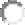 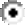 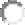 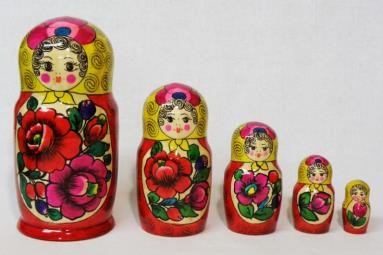 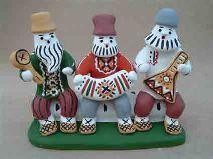 Варианты оформления промежуточной и итоговой аттестации по ДООП социально-педагогической направленностиДООП «Школа вожатского мастерства», педагог дополнительного образования Титунина Ю.В., МОУ ДО«Дворец пионеров»Форма аттестации – зачет, форма текущего и итогового контроля, предполагающая выполнение учащимися индивидуальных заданий (как теоретических, так и практических) в устной и письменной форме. Может осуществляться взаимопроверка знаний и умений в мини-группах, фронтальная беседа со всем коллективом. По итогам освоения программы школы за первый год учащиеся также сдают зачет и проходят вожатскую практику в конкретных детских загородных оздоровительно-образовательных центрах, а также в лагерях с дневным пребыванием детей.По итогам двухгодичного курса проводится аттестация (экзамен). Экзамен – форма итогового педагогического контроля. Содействует полной реализации образовательной программы или логически завершенного этапа. Требует от учащихся принятия быстрого решения, напряжения внимания, воли, регуляции эмоционального состояния в период высокой напряженности.Билеты для зачета по итогам первого года обучения. Билет 1Оргпериод в лагере.Цели оргпериода (для детей, для вожатых). В оргпериод важно. Задачи оргпериода. Формы работы.Провести игру-минутку средний возрастРеши педагогическую ситуацию: «Хочу домой». Опущенные плечи и вялая походка, отсутствие интереса к жизни отряда и собранный чемодан — эти признаки говорят о том, что ребенок не может справиться с новой ситуацией, и нуждается в поддержке. Итак, в твоем отряде есть ребенок, который впервые очутился в лагере и очень не хочет там оставаться. Что делать?Билет 2Основной период в лагере.Цели. Задачи. В основной период важно. Формы работы.Провести игру в дождь (для помещения) средний возрастРеши педагогическую ситуацию: «Тревожный ребенок». Постоянное беспокойство. Трудность, иногда невозможность сконцентрироваться на чем-либо. Мышечное напряжение (например, в области лица, шеи). Раздражительность. Нарушения сна. Как помочь такому ребенку в ходе смены?Билет 3Встречаем детей - 1-ый день в лагереПровести подвижную игру средний возрастРеши педагогическую ситуацию: «Застенчивый ребенок». Как надо вести вожатому с застенчивым ребенком? Как же помочь ребенку преодолеть свою робость?Билет 4Вечер знакомств. Особенности проведения для младшего, среднего и старшего возрастаПровести игру с заломРеши педагогическую ситуацию: Дети дерутся. Что делать?Билет 5Заключительный (итоговый) период смены.Цели. Задачи. В основной период важно. Формы работы.Провести игру на знакомство средний возрастРеши педагогическую ситуацию: «Жертва». Один ребенок постоянно третирует другого. Что делать?Билет 6Огонек прощания. Особенности проведения для младшего, среднего и старшего возрастаПровести игру на взаимодействие старший возрастРеши педагогическую ситуацию: «Агрессивный ребенок». Как надо вести вожатому с агрессивным ребенком? Правила работы с агрессивными детьмиБилет 7Сплочение отряда. Командообразование. Веревочный курс.Провести игру с заломРеши педагогическую ситуацию: «Ребенок-невидимка». Замкнутый ребенок может разговаривать только в случае необходимости или вообще не разговаривать. Он может держаться в стороне от всех, бояться присоединиться к группе детей или предпринять что-то новое. Он часто одинок, у него нет друзей или их слишком мало. Как ему помочь?Билет 8Отрядный уголок. Темы. Рубрики. Процесс изготовления.Провести упражнение из веревочного курсаРеши педагогическую ситуацию: «Трудный неформальный лидер». Как работать с такими детьми?Билет 9Вечернее общение в отряде. Вечерний огонек. Свечка. Типы огоньков.Провести игру на сплочение старший возрастРеши педагогическую ситуацию: «Гиперактивный ребенок». Как работать с такими детьми?Билет 10КТД в детском лагере. Особенности. Структура. Типы КТД в ДОЛ.Провести игру на знакомство старший возрастРеши педагогическую ситуацию: «Ребенок-ябеда». Как реагировать на жалобы?Билет 11Режим дня. Так ли он необходим?Провести подвижную игру младший возрастРеши педагогическую ситуацию: «Отверженный». Психологическая работа с отверженными детьмиБилет 12Заповеди вожатогоПровести игру в дождь старший возрастРеши педагогическую ситуацию: «Медлительный ребенок». Как работать с такими детьми?Билет 13Имидж вожатогоПровести игру на знакомство младший возрастРеши педагогическую ситуацию: «Детский гнев». Как справляться? Как можно поступить и как поступать не следует?Билет 14Анализ дня в лагереПровести игру на сплочение средний возрастРеши педагогическую ситуацию: «Когда ребенок лжет». Как распознать? Как надо реагировать и как реагировать не стоит?Билет 15Тематические дни в лагереПровести игру-минутку старший возрастРешите педагогическую ситуацию: «Ночные страхи». Как надо реагировать и как реагировать не стоит?Билет 16Лагерные легендыПровести игру на выявление лидера старший возрастРеши педагогическую ситуацию: «Хочу домой». Опущенные плечи и вялая походка, отсутствие интереса к жизни отряда и собранный чемодан — эти признаки говорят о том, что ребенок не может справиться с новой ситуацией, и нуждается в поддержке. Итак, в твоем отряде есть ребенок, который впервые очутился в лагере и очень не хочет там оставаться. Что делать?Билет 17Что вожатому взять с собой в лагерь?Провести игру на выявление лидера средний возрастРеши педагогическую ситуацию: «Жертва». Один ребенок постоянно третирует другого. Что делать?Выпускной экзамен Школы вожатского мастерстваВизитная карточка «Несколько слов обо мне». Самопрезентация в творческой форме. 1-1,5минутыЖюри выставляет оценку 1-5 баллов. Критерии: содержательность, оригинальность представления, мотивация стать вожатымПредставление моего будущего отряда.Младший возраст. Представление названия, девиза, фишек + Эскиз отрядного уголка А4-А3Жюри выставляет субъективную оценку 1-5 баллов. Критерии: содержательность, оригинальность.История педагогики. Педагогика.Участникам выдаются карточки А4. Звучат вопросы. Задача участников быстрее других поднять карточку и ответить на вопрос правильно. Жюри подсчитывает кол-во правильных ответовВопросы:Кто придумал каникулы и экзамены? (Я.А. Каменский).Группа детей, объединённая общественно значимой целью и совместной деятельностью по её достижению – это …. (Коллектив).Ведущий вид деятельности дошкольника (Игра).Кто автор методики организации коллективной творческой деятельности КТД? (И.П. Иванов).Мировоззрение, проникнутое любовью к детям – это а) альтруизм б) гуманизм в) материализм г) эмпириокритицизм (гуманизм).Когда появилось понятие «педагог» и что оно тогда означало? (Раб, ведущий ребёнка в школу в Древней Греции).Первое высшее учебное заведение в России (Московский университет).В этом учебном заведении начинал свою педагогическую деятельность К.Д. Ушинский (Демидовский лицей).Автор «Педагогической поэмы» и теории воспитания коллективом (А.С. Макаренко).Создатель Яснополянской школы для детей крепостных крестьян (Л.Н. Толстой).Как звали Ушинского? (Константин Дмитриевич).Кто из великих педагогов погиб вместе со своими детьми в концлагере? (Я. Корчак).Педагогика исправления речи (Логопедия).Проблемная ситуацияКаждый участник выходит в центр и вытягивает проблемную ситуацию в лагере с ребенком. Ребенок сидит перед ним на стуле. Задача участника наладить диалог и решить проблему. Время на беседу 1 минутаПроблемы:Ребенок скучает по дому, часто плачет, не идет на контакт с другими детьми.Ребенок проснулся утром в мокрой кровати (энурез). В этот момент в комнате были другие дети отряда. Ребята осмеивают этого ребенка.Ребенок заявил, что у него украли ценную вещь. Телефон. Позвонил родителям и сказал, что в отряде воруют.Ребенок все время опаздывает и из-за него нарушается режим всего отрядаРебенок употребляет нецензурную лексикуРебенок серьезно переживает из за своего физического недостатка. У девочки есть излишний вес с сильным отклонением от нормы. Есть дети, которые над ней смеются.Ребенок курит.Ребенок демонстративно и умышленно грубит вожатому и противоречит всем требованиям.Ребенок часто разговаривает по телефону, при этом нарушая режимРебенок боится темноты и не может спатьРебенок очень медленно есть и его приходится ждать всем отрядом. Дети недовольны.Ребенок не умеет плавать и не хочет заходить в водуРебенок очень мало естРебенок очень рано встает и будит весь отрядРебенок носит одну и ту же одежду постоянноРебенок не хочет идти на зарядку вместе со всемиЖюри оценивает по 5 бальной шкале, насколько удалось участникам решить проблемную ситуацию.КроссвордВсем участникам выдается кроссворд для заполнения. Жюри проверяет кол-во верных ответов. Это кол-во полученных участником баллов. По итогам заполняется общий кроссворд с разбором правильных ответов.ИгроваяВсе участники делятся на 4 группы и должны провести как можно более на их взгляд подходящую игру по темам:Игра на знакомство средний возраст.Игра на взаимодействие младший возраст.Игра на сплочение старший возраст.Игра заключительного периода, любой возраст.Время подготовки 1 минута. Продолжительность игры 2 минуты.Жюри оценивает по 5 бальной шкале группу. Критерии оригинальность. Подходит ли игра под заданные параметры. Активное участие всех организаторов.Подведение итогов.Пока Жюри подводит итоги, проводится конкурс сценариев КТД.ДООП «Мир в объективе», педагог дополнительного образования Мешкова Е.В., МОУ ДО ДЮЦ«Ярославич»Оценка и контроль результатов образовательной деятельности (промежуточная и итоговая аттестация)Проверка знаний на усвоение.Опрос на усвоение знаний по теме. Цель: проверка индивидуальных знаний. Проводится в устной форме по пройденному материалу.Игра «Крокодил». Цель: проверка индивидуальных знаний. Ход игры: Водящий берет карточку, на которой написаны слова. Его задача за минуту объяснить эти слова другим играющим. Объяснять можно словами и жестами. На карточках написаны термины, связанные с конкретной темой фотографии, правила фотографии, принципы фотосъемки. Таким образом, в легкой игровой форме проходит зачет.Игра «Фото-коридор». Цель: проверка индивидуальных знаний, знакомство с миром фотографии. Ход игры: Каждый учащийся получает карточку с текстовым описанием фотоснимка. Задача найти среди множества фотографий ту, которая соответствует этому описанию. После каждый рассказывает остальным о фотографии, которая ему досталась. Игра позволяет изучать мир фотографии, знакомиться с известными фотографами и фотографиями с мировой славой.Игра «Найди правило композиции». Цель: проверка индивидуальных знаний; анализ продуктов деятельности; развитие внимательности, усидчивости. Ход игры: Задача учащегося найти изученные правила композиции на фотографиях (например, правило золотого сечения, правило многоплановости, правило перспективы и т.д.). Помимо фотографий с Интернет-ресурсов, используются фотографии самих учащихся. Это позволяет проводить анализ, разбор своих работ, поиск композиционных ошибок.Усвоение технических приемов фотосъемкиСъемка по заданиям «Фото-кросс». Фотокросс — соревнование фотографов с тематическими и временными рамками. Эта форма работы включает в себя составляющую спорта и фотоконкурса, сочетая в себе оценку скорости и креативности.Цель: выработка навыков командной работы и решения нестандартных задач, умений оперировать настройками фотоаппарата. Задача: фотосъемка по определенным заданиям за ограниченное время.Ход игры: Учащиеся делятся на команды по 2-3 человека, каждая команда получает задание в конвертере. Задания представлены словом или фразой - темой, на которую должна быть снята серия фотографий (например: «Вкус. Запах. Звук.», «Даже миллионы могут ошибаться» и т. д.). Задания могут включать в себя заданные параметры съемки (тренируется выбор экспозиционной пары в зависимости от полученного задания). За отведённое время команды должны сделать серию фотографий на каждую из заданных тем и прийти в точку финиша. Фотографии оцениваются по четырём основным категориям - оригинальность, художественность, скорость создания и соответствие заданию.Навыки работы в графических редакторах.Цель: проверка навыков работы с изображениями в графических редакторах. Создание продукта деятельности включает в себя самостоятельное создание фотоколлажа, видеоролика, анимационного изображения, обработка фотографии. Учащиеся работают с менеджерами фотографий и редакторами ACDSee, Gimp, Picasa.Выставка работ учащихся.Цель: Анализ продукта деятельности. Обсуждение и разбор выполненных работ.Форма подведения итогов реализации программы (итоговая аттестация)Форма контроля реализации программы осуществляется таким образом, что после изучения основного количества тем в разделе проходит зачет. Итоговая аттестация включает в себя сумму зачетов (общая сумма 10 баллов).Уровень усвоения программы учащимсяДООП «Пресс-центр «В курсе», педагог дополнительного образования, Боковая Д.А., МОУ ДО «Дворец пионеров»Форма аттестации – Отчетная конференцияЗанятие проходит в форме очной презентации своего творческого проекта «Мой год (полгода) в пресс- центре «В курсе»». Участники конференции готовят индивидуальный отчет об указанном периоде (полугодие или год) в творческий форме. Формы не ограничиваются (доклад, фильм, песня, презентация и др.)«Вот и прошло … месяцев твоих занятий в пресс-центре. Пришло время оценить себя и свою работу. Придумай творческую презентацию, в которой раскрывались бы твои достижения за указанный период, личностный рост, чему научился, какие навыки получил, что получилось сделать, что еще предстоит и многое другое, чем захочется поделиться с коллегами».Во время выступления все участники конференции составляют вопросы для спикера. Каждый в течение конференции должен задать не менее трех вопросов. На выступление отводится - 7 минут, на вопросы – 5-7 минутПосле завершения возможно общее обсуждения самого процесса с целью выявления интересного опыта, сложностей, с которыми столкнулись ребята при подготовке и непосредственно при выступлении.Что позволяет отследить:Выбор формы показывает уровень креативности мышленияТекст выступления позволяет проверить навыки работы с материалом: анализ, синтез, логикаИнформация внутри отчета показывает уровень критичности, способности к самоанализу (говорит только о хорошем, говорит о том, что не получилось)Данная форма позволяет отследить степень развития речи, навык публичных выступленийУмение формулировать и задавать вопросы проверяет данный навык у учащихсяОценивание: 0 – низкий уровень (не проявляется), 1 – проявляется слабо, 2 – проявляется достаточно, 3 – проявляется отличноФорма аттестации - Итоговая газетаНеобходимые материалы: лист ватмана, цветная бумага, фломастеры, маркеры, распечатанные цветные фотографии, отражающие основные дела и событий пресс-центра за определенный период.вариант задания (коллективный) – из предложенных материалов составить итоговый выпуск газеты, который бы сполна отразил жизнь редакции.Участники занятия самостоятельно разрабатывают концепцию итогового номера, придумывают рубрики и заголовки, подписи к фотографиям.вариант задания (индивидуально-коллективный): каждый участник получает одну фотографию, лучше того события или мероприятия, в котором он участия не принимал. На основе полученной фотографии необходимо составить мини-текст (3-5 предложений) о событии. А для этого найти участников событий, расспросить их. Работа оформляется на отдельном листе формата А4.Далее все авторы презентуют свою работу. Все оценивают качество выполнения с точки зрения газетных норм: наличие заголовка, подписи автора, подписи фотографии, авторства фотографии. Можно выставлять баллы и вести итоговый рейтинг, вручить медаль или золотое перо по итогам самому грамотному журналисту.ДООП «Психология лидерства», педагог дополнительного образования Андреевой О.В., МОУ ДО МУЦ Кировского и Ленинского районовАттестация проводится через систему разработанных тестов, практические задания, игровые упражнения. Основные индикаторы результатов освоения программы:Информация о профессии и путях ее полученияПредставление требований профессии к человекуСформированность потребности в обоснованном профессиональном выборе профессииВладение способами самодиагностики и самопознания.Представления о содержании и условиях труда в избираемой профессии.Наличие обоснованного профессионального планаРезультаты тестов по данным индикаторам оформляются в виде таблицы.Система оценки определяется по критериям:Качество проявляется устойчиво, знания четкие, умения сформированы,Качество проявляется неустойчиво, знания отрывочные, умения частичные,Качество не проявляется, знания не оформлены, умения не сформированы.Критерии оценки уровня теоретической подготовки:соответствие уровня теоретических знаний программным требованиям,широта кругозора,свобода восприятия теоретической информации,развитость практических навыков работы со специальной литературой,осмысленность и свобода использования специальной терминологии.Критерии оценки уровня практической подготовки:соответствие уровня развития практических умений и навыков программным требованиям,свобода владения специальным оборудованием и оснащением,качество выполнения практического задания,технологичность практической деятельности.Шкала результативности: 1 - высокий уровень; 2 - хороший уровень; 3 - уровень ниже среднего; 4 - удовлетворительный уровень.ДООП «Детское телевидение», педагоги дополнительного образования Ногин М.Е., Лахреева Н.Н., МОУ ДО Центр анимационного творчества «Перспектива»Итоговое тестирование по теоретическому курсу. «Детское ТВ»Что НЕ является средством массовой информации? (подчеркнуть): радио, газета, страничка «В Контакте», журнал, телевидение, книга, интернет-издание, Youtube, кино, театр, телефонный разговор, плакатЛюди каких профессий непосредственно НЕ нужны в создании телевизионных программ? (подчеркнуть): режиссёр, слесарь, администратор, оператор, звукорежиссёр, биолог, продюсер, математик, диктор, ведущий, композитор, сценарист, актер, электрик, журналист, редактор, певец, монтажерКаких жанров НЕТ в тележурналистике? (подчеркнуть): информационный сюжет, художественный фильм, трансляция матча, спектакль, интервью, документальный фильм, концерт, заметка, ток-шоу, рекламный ролик, расследование, развлекательное шоу, пресс-конференция, зарисовкаЧто НЕ ОБЯЗАТЕЛЬНО для работника телевидения? (подчеркнуть): прилично одеваться, правильно говорить, танцевать, проверять информацию, быть спортивным, уметь находить контакт с незнакомыми людьми, верить всем на слово, петь, носить очки, громко говорить, вмешиваться в разговор, переспрашивать, если что-то непонятно, ездить на велосипеде, знать правила техники безопасности, знать азбуку Морзе, уметь монтировать видео и звук, уметь создавать новые компьютерные программы, писать грамотные тексты, находить главное в явлении или событии, быть очень красивым, знать правила дорожного движения, уметь отстоять свою точку зрения, знать новости, уметь найти актуальную тему, знать иностранный язык, знать, что где искать в интернете, завести свою страничку в соц. сетях.ДООП «Школа ведущего», педагог дополнительного образования Бурдихина Н.В., МОУ ДО «Дворец пионеров»В «Школе ведущего» проведение итоговой аттестации учащихся – процесс творческий. Аттестация учащихся проходит в различных формах: Телестудия «Мой голос», «Я говорю», «Волшебная шкатулка», « Литературная гостиная» и других. Зрителями итоговых мероприятий являются родители учащихся. Умение работать на зрителя – один из основных показателей для аттестации. Снятие физических и эмоциональных зажимов, умение держаться перед аудиторией, двигаться, говорить – важный показатель освоения программы.Занятие состоит из двух частей:Техническая: элементы артикуляционной разминки, дыхательной гимнастики, пластики рук и тела, проговаривание гласных и согласных звуков в различных сочетаниях, скороговорки, диапазон звучания голоса, ударность в произношении слов, совместимость звучания голоса с движениями тела (разминка-тренинг). Она проходит с комментарием педагога о значимости правильности выполнения упражнений, с индивидуальными рекомендациями каждому ребенку и его родителям.Вторая часть мероприятия – творческая.Телестудия «Мой голос»Учащиеся заранее получают задание, которое готовят самостоятельно, индивидуально или в парах. Затем идет творческий показ работ. Сценическая площадка оформлена под телестудию для «прямого эфира». Название программы, содержание и текст для ведущих ребята пишут самостоятельно. Программы можно придумывать самим или воспользоваться любой из программ, имеющихся на ведущих телеканалах:«Квартирный вопрос», «Удиви меня», «КВН» и т.д. Например, «Я – ведущий программы….». Задача ведущего ярко продемонстрировать свой голос, свое личное «Я», способное даже изменить, перевернуть программу с « ног на голову». Оценивается привлечение внимания к себе, эмоциональная притягательность, влияние голоса на аудиторию. Ограничений в творчестве нет, главное условие – чтобы звучал именно «мой голос» в выбранной или придуманной программе. Выступление не должно превышать 5 минут.Телестудия «Я говорю»Задание ребята получают заранее, дается время на подготовку. Индивидуально или в парах ребята готовят информационное сообщение (тема сообщения может быть свободной или заданной педагогом), не превышающее по времени 1 минуты. Оценивается оригинальность сообщения и сила убеждения автора в значимости и важности сообщения, о котором говорит автор.«Волшебная шкатулка»Педагогом заранее готовятся реквизит, костюмы и задания для групповых этюдов. Несколько заданий хранятся в волшебной коробке или шкатулке. Ребята делятся на мини-группы по 3-4 человека, или даётся одно задание на всю группу. Задание вытягивается из коробочки «вслепую», и на подготовку дается не более 5 минут. Задания могут быть такими – «Цирк», «Магазин игрушек», «Планета роботов», «Зоопарк», «Аквариум». Для выполнения задания один из участников берет на себя роль режиссера. Оценивается актерское мастерство, пластика, умение сосредоточиться на себе и держать внимание, не отвлекаясь на реакцию зрителей и партнеров по заданию.«Литературная гостиная»Может проходить в форме литературной композиции или мини-концертной программы по произведениям отдельных авторов или объединенных определенной темой, например: «Природа в произведениях классиков», «Пушкинская осень», «Поэты-ярославцы», «Творчество М. Пришвина». Учащиеся заранее готовят сценический материал для своей «копилки», отрабатывают чтение на занятиях, а на итоговом занятии читают для зрителя. Оценивается – умение держаться на сцене, выразительность чтения, четкое произношение и проговаривание текста. Зрители принимают участие в оценке исполнительского мастерства учащихся: могут быть заранее приготовленные сердечки, смайлики, улыбки, которые раздаются зрителями после выполнения определенного задания. Учащиеся получают не только оценку педагога, но и зрительское одобрение.ДООП «Парикмахерское искусство», педагог дополнительного образования Гаврилова С. Л., МОУ ДО МУЦ Кировского и Ленинского районовАттестация проводится по составленной таблице критериев, разработанных на основе проанализированных профессиональных умений парикмахера. При процедуре обработки данных определяется качественный и количественный показатели.Устанавливаются следующие уровни развития: низкий уровень (НУ), средний уровень (СУ) и высокий уровень (ВУ).Высокий уровень (12-15 баллов). Учащиеся доводят порученное дело до конца, выполняют необходимые правила работы и поведения в труде; они активны и старательны, ответственны и внимательны. Для них характерны увлечённость процессом обучения и содержанием труда.Средний уровень (7-11 баллов). Учащиеся проявляют дисциплинированность, аккуратность и ответственность в работе, стремясь избежать наказания или получить поощрение. Могут спланировать свою работу, но чаще под контролем со стороны педагога.Низкий уровень (0-6 баллов). Учащиеся нарушают дисциплину, то есть не выполняют правила работы и поведения в труде, не имея соответствующих знаний и умений, не умея или не желая управлять собой, своим поведением. Если и проявляют аккуратность, то лишь стремясь избежать порицания. Активность, старательность, ответственность в работе либо совсем не проявляют, либо редко. Не умеют планировать свою работу и рационально использовать отведенное для практической работы время. Причины этого могут быть следующими: не имеют необходимых знаний, умений, навыков, не хватает терпения, не уверены в себе.Уровень знаний, умений, навыковВысокий уровень:10 баллов. Овладели достаточным уровнем знаний, умений, навыков, активно применяют на практике.9 баллов. Овладели достаточным уровнем знаний, умений, навыков, уверенно применяют в знакомой и частично новой ситуации.8 баллов. Овладели достаточным уровнем знаний, умений, навыков, уверенно применяют в знакомой ситуации.Средний уровень:7 баллов. Частично овладели знаниями, умениями, уверенно применяют в знакомой и частично новой ситуации. 6 баллов. Частично овладели знаниями, умениями, уверенно применяют в знакомой ситуации.5 баллов. Частично овладели знаниями, умениями, не уверенно применяют в знакомой ситуации. 4 балла. Частично овладели знаниями, умениями, не могут применить в знакомой ситуации.Низкий уровень:3 балла. Не овладели знаниями и умениями, стремление приобрести знания, умения носит ярко выраженный характер.2 балла. Не овладели знаниями и умениями, проявляют стремление их приобрести. 1 балл. Не овладели знаниями и умениями, не стремятся их приобрести.Творческая активностьВысокий уровень:10 баллов. Деятельность имеет ярко выраженный творческий подход всегда. Проявляет стремление к дальнейшему профессиональному совершенствованию.9 баллов. Деятельность имеет ярко выраженный творческий подход очень часто. Занятия этими видами деятельности видит для себя в качестве хобби.8 баллов. Деятельность имеет ярко выраженный творческий подход часто. Получает удовольствие от процесса, перспективы не строит.Средний уровень:7 баллов. В деятельности присутствуют элементы творчества часто и осознанно. Стремление «попробовать» себя в профессии носит ярко выраженный характер.6 баллов. В  деятельности  присутствуют элементы творчества редко, но осознанно. Проявляет стремление«попробовать» себя в профессии.5 баллов. Присутствуют элементы творчества очень редко, но осознанно. Стремление «попробовать» себя в профессии носит слабый характер.4 балла. В деятельности присутствуют элементы творчества только под влиянием внешних факторов (например, задания педагога).Низкий уровень:3 балла. Деятельность носит репродуктивный характер, редко проявляет стремление к творчеству.2 балла. Деятельность носит репродуктивный характер, очень редко проявляет стремление к творчеству. 1 балл. Деятельность носит репродуктивный характер, к творчеству не стремится.ДООП «Дорогою добра», педагог дополнительного образования Мутовкина Е.Е, МОУ ДО Детский центр«Восхождение»Критерии и показатели оценки образовательных результатов. Предлагаемые способы отслеживания.Параметр: теоретическая подготовка учащихся. Цель: выявить степень соответствия знаний программным требованиям.Критерий: соответствие теоретических знаний программным требованиям.Показатели: минимальный уровень (учащийся усвоил менее чем 1/2 объема знаний, предусмотренных программой); средний уровень (объем усвоенных знаний составляет более 1/2); максимальный уровень (учащийся усвоил практически весь объем знаний, предусмотренных программой за конкретный период).Предлагаемые способы отслеживания: педагогическое наблюдение, тестирование, собеседование.Параметр: практическая подготовка учащихся. Цель: выявить степень соответствия практических умений и навыков программным требованиям.Критерий: соответствие практических умений и навыков программным требованиям и умение применить знания на практике.Показатели: минимальный уровень (учащийся овладел менее чем 1/2 объема умений и навыков, предусмотренных программой); средний уровень (объем освоенных умений и навыков составляет более 1/2); максимальный уровень (учащийся овладел практически всеми умениями и навыками, предусмотренными программой).Предлагаемые способы отслеживания: тестирование, тренинги, игры, педагогическое наблюдение.Критерий: точность и грамотность выполнения упражнений, творческих заданий.Показатели: низкий уровень (учащийся редко выполняет упражнения и творческие задания, предлагаемые педагогом точно и грамотно); средний уровень (учащийся практически всегда точно и грамотно выполняет упражнения и творческие задания, предлагаемые педагогом); высокий уровень (учащийся точно и грамотно выполняет упражнения и творческие задания, предлагаемые педагогом).Предлагаемые способы отслеживания: тестирование, педагогическое наблюдение, тренинги, игры, творческое задание.Критерий: креативность в выполнении практических заданий.Показатели: начальный уровень (учащийся в состоянии выполнить лишь простейшие практические задания); репродуктивный уровень (выполняет в основном задания на основе образца); творческий уровень (выполняет практические задания с элементами творчества).Предлагаемые способы отслеживания: тестирование, игры.Параметр: сформированность коллектива. Цель: выявить степень сформированности коллектива единомышленников.Критерий: развитие межличностных отношений в коллективе.Показатели: начальный уровень (доброжелательные отношения сложились между отдельными членами коллектива); средний уровень (практически между всеми членами коллектива сложились доброжелательные отношения); высокий уровень (между всеми членами коллектива сложились доброжелательные отношения).Предлагаемые способы отслеживания: анкетирование, педагогическое наблюдение, собеседование, тренинги.Критерий: развитие самоуправления в коллективе.Показатели: низкий уровень (если один из коэффициентов первых трех блоков меньше 0,5); средний уровень (если один из коэффициентов первых трех блоков больше 0,5 и меньше 0,8); высокий уровень (если один из коэффициентов первых трех блоков больше 0,8).Предлагаемые способы отслеживания: «Определение уровня развития самоуправления в коллективе»Критерий: умение проявлять лидерские способности.Показатели: низкий уровень (учащийся не пользуются авторитетом среди учащихся коллектива); средний уровень (пользуется авторитетом среди большинства); продвинутый уровень (пользуется авторитетом практически среди всех учащихся коллектива: его уважают, считаются с мнением, доверяют ответственные дела).Предлагаемые способы отслеживания: педагогическое наблюдение, социометрия.Критерий: удовлетворенность подростка различными сторонам жизни коллектива.Показатели: низкий уровень (учащийся почти всегда не удовлетворен всеми сторонами жизни коллектива); средний уровень (учащийся удовлетворен практически всеми сторонами жизни коллектива); высокий уровень (учащийся удовлетворен всеми сторонами жизни коллектива).Предлагаемые способы отслеживания: «Наши отношения» - см. Приложение 8.Критерий: психологическая атмосфера в коллективе.Показатели: низкий уровень (средняя оценка коллектива ниже 5 баллов); средний уровень (средняя оценка коллектива составляет от 5 до 7 баллов); высокий уровень (средняя оценка коллектива выше 7 баллов).Предлагаемые способы отслеживания: методика Л. Г. Жедуновой «Психологическая атмосфера в коллективе».Параметр: личностное развитие учащихся. Цель: выявить степень личностного развития учащихся в процессе усвоения дополнительной образовательной программы.Организационно-волевые качества.Критерий: терпение (способность переносить учебные нагрузки в течение определенного времени, преодолевать трудности).Показатели: низкий уровень (терпения хватает меньше чем на 1/2 занятия); средний уровень (терпения хватает больше чем на 1/2 занятия); высокий уровень (терпения хватает на все занятие).Предлагаемые способы отслеживания: педагогическое наблюдение.Критерий: воля (способность активно побуждать себя к практическим действиям).Показатели: низкий уровень (волевые усилия подростка постоянно побуждаются извне); средний уровень(иногда самим собой); высокий уровень (всегда самим подростком). Предлагаемые способы отслеживания: педагогическое наблюдение. Критерий: самоконтроль (умение контролировать свои поступки).Показатели: низкий уровень (учащийся находится под постоянным контролем извне); средний уровень (учащийся периодически контролирует себя сам); высокий уровень (учащийся постоянно контролирует себя сам).Предлагаемые способы отслеживания: педагогическое наблюдение.Критерий: трудолюбие (умение охотно выполнять порученную работу).Показатели: низкий уровень (учащийся редко охотно берется за работу); средний уровень (как правило, учащийся охотно берется за работу, стараясь выполнить ее хорошо); продвинутый уровень (любую работу учащийся выполняет всегда охотно, старается сделать ее хорошо).Предлагаемые способы отслеживания: педагогическое наблюдение.Критерий: ответственность (умение хорошо и в срок выполнять порученное дело).Показатели: низкий уровень (учащийся редко или плохо выполняет порученную ему работу в срок); средний уровень (в большинстве случаев хорошо и в срок выполняет порученную ему работу); продвинутый уровень (всегда хорошо и в назначенный срок выполняет порученное ему дело).Предлагаемые способы отслеживания: педагогическое наблюдение, анкетирование.Критерий: организованность (умение правильно распределять свою работу по времени и выполнять ее согласно плану).Показатели: низкий уровень (учащийся не умеет правильно распределять свою работу по времени); средний уровень (в большинстве случаев правильно распределяет свою работу по времени); продвинутый уровень (всегда правильно, распределяет свою работу по времени).Предлагаемые способы отслеживания: педагогическое наблюдение, анкетирование.Критерий: инициативность (умение быть инициатором в организуемых делах).Показатели: низкий уровень (учащийся редко сам начинает новое дело); средний уровень (довольно часто выступает зачинателем нового дела); продвинутый уровень (всегда выступает зачинателем всех дел, не стремясь получить за это никакого признания и поощрения).Предлагаемые способы отслеживания: педагогическое наблюдение, анкетирование.Критерий: активность (систематичность участия в организации и проведении массовых мероприятий). Показатели: низкий уровень (учащийся редко принимает участие в организации и проведении массовых мероприятий); средний уровень (практически всегда принимает участие в организации и проведении массовых мероприятий); высокий	уровень (учащийся	систематически	принимает	участие	в	организации	и проведении массовых мероприятий).Предлагаемые способы отслеживания: тестирование, педагогическое наблюдение, игры, контрольное задание.Ориентационные качества.Критерий: самооценка (соответствие своих возможностей с реальными достижениями).Показатели: завышенный уровень (учащийся переоценивает свои возможности); заниженный уровень (учащийся недооценивает свои возможности); нормальный уровень (учащийся адекватно сравнивает свои возможности с реальными достижениями).Предлагаемые способы отслеживания: анкетирование, игра.Критерий: интерес к занятиям (осознанное участие в освоении дополнительной образовательной программы). Показатели: низкий уровень (интерес учащегося к занятиям поддерживается извне); средний уровень (интерес периодически поддерживается самим подростком); высокий уровень (интерес к занятиям поддерживается подростком самостоятельно).Предлагаемые способы отслеживания: тестирование, педагогическое наблюдение.Критерий: стремление к успеху (способность быть первым во многих делах профилактической деятельности). Показатели: низкий уровень (учащийся стремится быть первым в чем-то одном, особо его интересующем виде профилактической работы); средний уровень (стремится быть первым во многих видах профилактической работы, но особое внимание уделяет достижениям в какой-то одной области); высокий уровень (всегда и во всем стремится быть первым).Предлагаемые способы отслеживания: тестирование, педагогическое наблюдение.Поведенческие навыки.Критерий: конфликтность (умение вести конфликтных ситуациях).Показатели: низкий уровень (учащийся периодически провоцирует конфликты); средний уровень (сам в конфликтах не участвует, старается их избегать); продвинутый уровень (пытается самостоятельно уладить возникающие конфликты).Предлагаемые способы отслеживания: педагогическое наблюдение, тестирование.Критерий: коллективизм (умение проявлять заботу к окружающим людям).Показатели: низкий уровень (учащийся периодически проявляет заботу об окружающих его людях, редко проявляя собственную инициативу в оказании им помощи); средний уровень (нередко проявляет заботу об окружающих его людях, если это не мешает его личным планам и делам); продвинутый уровень (всегда проявляет заботу об окружающих его людях, старается помочь любому и его поддержать).Предлагаемые способы отслеживания: педагогическое наблюдение, тестирование.Критерий: чувство товарищества (умение помогать своим товарищам в трудных ситуациях).Показатели: низкий уровень (учащийся редко помогает товарищам; если его просят, может отказать); средний уровень (помогает товарищам, если его просят); продвинутый уровень (всегда помогает товарищам).Предлагаемые способы отслеживания: педагогическое наблюдение, тестирование.Критерий: тип сотрудничества (умение воспринимать общие дела как свои собственные).Показатели: низкий уровень (учащийся избегает участия в общих делах); средний уровень (участвует при побуждении извне); продвинутый уровень (инициативен в общих делах).Предлагаемые способы отслеживания: педагогическое наблюдение, тестирование.Индивидуальная карта динамики образовательных результатов учащегося (в соответствующих степенях и баллах выраженности измеряемого критерия)Фамилия, имя учащегося 	                                                                                  Возраст на начало диагностикиКарта творческих достижений учащихсяТворческая книжка учащегося с элементами самоанализа.ДООП «АБВГДейка», педагог дополнительного образования Лепилина Е.И., МОУ ДО Центр анимационного творчества «Перспектива»Контроль усвоения определённых умений и навыков осуществляется в начале года (входной), в середине (промежуточный) и в конце (итоговый). Показатели критериев определяются уровнем: высокий (В) – 3 балла, средний (С) – 2 балла, низкий (Н) – 1 балл.й год обученияй год обученияДООП «Весёлый английский», педагог дополнительного образования Празлникова Е.А., МОУ ДО Детско- юношеский центр «Ярославич»Аттестация дошкольников по английскому языку не имеет ярко выраженной формы. Текущий контроль осуществляется педагогом на каждом занятии. Педагог оценивает правильность произношения, лексико-грамматическую правильность высказываний, внимательность, активность. Данный вид контроля осуществляется с целью коррекции.Промежуточная аттестация проводится после прохождения одного или нескольких тематических блоков и проходит только в игровой форме (конкурсы, соревнования, мини-инсценировки).Итоговая аттестация проводится в конце второго года обучения. В силу возрастных особенностей дошкольников знания детей проверяются с помощью специальных контрольных заданий по аудированию и говорению.Контрольные задания по аудированию (проверка понимания детьми произнесенного педагогом слова, высказывания, т.е. восприятие речи на слух)Критерии оценки: правильное понимание слова, высказывания – 2 балла, ребенок не понимает слово, высказывание – 0 баллов.Примерный образец заданий: «Я буду показывать вам предметы (игрушки, картинки) и говорить о них по- английски. Если вы согласны с моими высказываниями, покажите золотую звездочку (поднимите правую руку и т.п.), если не согласны – серебряную звездочку (поднимите левую руку)».Контрольные задания по говорению.Диалоговая речь (проверка умения отвечать на вопросы)Критерии оценки: правильный ответ – 2 балла; условно-правильный (не нарушающий смысла, но содержащий лексические, грамматические ошибки) – 1 балл; неправильный ответ (нарушающий смысл и с ошибками) – 0 баллов; ответ творческий, развернутый (сверх того, что требуется) – 3 балла.Примерный образец заданий: «Волшебник (педагог) превращает детей в сказочных героев или зверюшек (используются игрушки и куклы для кукольного театра), и они беседуют друг с другом или с волшебником – работа в парах (задают свои вопросы и отвечают на вопросы партнера)».Контроль монологической речи (проверка умения детей высказаться в соответствии с предложенной ситуацией). В высказывании необходимо реализовать коммуникативные намерения говорящего, высказывание должно соответствовать ситуации и быть связным)Критерии оценки: учитывается общее количество фраз, построенных по различным моделям: речь корректная, содержит три фразы – 2 балла; речь условно-правильная (есть лексические и грамматические ошибки), две-три фразы – 1 балл; нет ответа – 0 баллов; ответ творческий (сверх того, что требуется), речь корректная, количество фраз больше трех – 3 балла.Примерный образец заданий: «К нам в гости пришли Маша и Медведь - герои м/ф (или любой другой персонаж). Расскажи ему о своей любимой игрушке (времени года, семье и т.п.). Но сначала это сделает Медведь» (Таким образом, педагог дает образец использования различных моделей речевых высказываний).ДООП «Формирование элементарных математических представлений», педагог дополнительного образования Иванова Е.В., МОУДО ДЮЦ «Ярославич»Промежуточная аттестация проводится в конце изученного раздела. Учащиеся вспоминают и выполняют задания, уточняется, что осталось неясным, отмечаются успехи детей.В конце учебного года, мае, для учащихся 1-го и 2-го годов обучения проводятся итоговые занятия в форме познавательных игр, таких как «Страна математиков», «Путешествие на планету цифр», «Юные счетоводы». В игровой форме учащиеся повторяют весь пройденный материал, при этом отмечается речевая активность детей, правильность ответов.Система оценки знаний и умений представляет собой трехбалльную структуру. За выполнение контрольных заданий, а это могут быть как письменные, тестовые, так и устные игровые задания, учащийся получает определенное количество баллов: 0, 1 или 2. Баллы выставляются по следующим критериям: 0 балловвыполнено верно менее 30% заданий; 1 балл – выполнено верно около 50 % заданий; 2 балла – выполнено верно от 70% и выше заданий.Полученные результаты заносятся в сводную таблицу, где можно отследить усвоение материала учащимися по каждому разделу. Данные этой таблицы помогают выявить проблемные темы, если большинство учащихся получили низкий балл, а так же отдельных учащихся, уровень знаний которых ниже, чем у основной массы детей.Пример таблицы:ДООП «Семицветик», педагог дополнительного образования Докторова И.В., МОУ ДО Детский центр«Восхождение»Отслеживание образовательных результатовВ процессе обучения детей по данной программе отслеживаются три вида результатов:текущие (цель – выявление ошибок и успехов в работах учащихся);промежуточные (проверяется уровень освоения детьми программы за полугодие);итоговые (определяется уровень знаний, умений, навыков по освоению программы за весь учебный год и по окончании всего курса обучения).Выявление достигнутых результатов осуществляется:через механизм тестирования (устный фронтальный опрос по отдельным темам пройденного материала);через отчётные просмотры законченных работ.Отслеживание личностного развития детей осуществляется методом наблюдения и также фиксируется.ТестированиеАвтором программы разработаны тематические тестовые материалы для итогового контроля по каждому году обучения. Отслеживаются: уровень знаний теоретического материала, степень овладения приёмами работы различными художественными материалами, умение анализировать и решать творческие задачи, сформированность интереса учащихся к занятиям.Оценка осуществляется по 10-балльной системе педагогом:0-1 баллов выставляется за «неверный ответ»; от 2 до 7 баллов – за «не во всём верный ответ»; от 8 до 10 баллов – за «правильный ответ».Ниже приводятся тестовые материалы, выявляющие уровень теоретических знаний учащихся по годам обученияТестовые материалы для итогового контрольного опроса учащихся на выявление уровня знаний теоретического материалаПервый год обученияВторой год обученияТретий год обученияЧетвёртый год обученияОтчетные просмотры работ учащихсяВо время   отчетных   просмотров   по   окончании   каждого   года   обучения   определяются,   прежде   всего,практические умения и навыки учащихся.Контроль практических умений и навыков учащихся во время итоговых просмотров по окончании учебного годаДля учёта участия детей в выставках и конкурсах автором используется следующая таблица.Учёт участия учащихся в конкурсах и выставкахДанная таблица показывает творческий рост ребёнка по мере прохождения им образовательной программы.Варианты оформления промежуточной и итоговой аттестации по ДООП технической направленностиДООП «Компьютерный дизайн», педагог дополнительного образования Васильева С.В., МОУ ДО «Дворец пионеров»Квест – форм аттестации учащихся первого года обученияКвест от английского слова quest — «поиск, предмет поисков, поиск приключений, исполнение рыцарского обета» — один из способов построения сюжета в фольклорных произведениях, путешествие персонажей к определенной цели через преодоление трудностей (Википедия). Здесь ребенок может осуществлять самостоятельный поиск решения задач, не по «шаблону», а, исключительно, опираясь на свой жизненный опыт и знания. Для учащихся это – испытание себя, своих сил, опыта, ну и, в конце концов, комплексного практического применения полученных на занятиях знаний, умений и навыковПравила проведения квеста:В ходе занятия каждому учащемуся предлагается пакет заданий (например, файлы с напечатанными, свернутыми бумажками-заданиями).Текущее задание ребенок берет из этого пакета сам «вслепую». Для детей этот процесс добавляет интереса квесту. В организационном плане это означает, что учащиеся в группе одновременно выполняют разные задания квеста, не мешая друг другу, например, при рассадке и выполнении заданий за компьютерами.За каждое выполненное задание педагог ставит баллы (выполненные задания складываются в индивидуальный пакет для контроля, дальнейшего анализа и самоанализа, подсчета баллов).Следующее задание ребенок берет из своего пакета только, когда выполнил предыдущее.К педагогу с выполненным заданием и за получением следующего дети подходят по очереди. Поскольку задания социального плана выполняются не в одном помещении, а по всему зданию учреждения, нет толкотни в кабинете. Весь процесс проходит четко и быстро.Примеры и рекомендации подготовки квестовых заданий:Найти ближайший пожарный выход из здания (можно на дверь выхода прикрепить «Лист отметки учащихся» или дать задание «Описать путь (номера кабинетов) до пожарного выхода»).Важным и необходимым условием проведения занятий в настоящее время является освоение знаний по технике безопасности (пожарной, террористической, дорожной, работе с электроприборами и т. д.), и обязательный инструктаж по технике безопасности. В современной жизни требуется серьезное знание такой информации, и задания такого типа (практическая проверка) позволяют еще раз напомнить ее важность и значимость для жизни.Узнать телефон вахты Дворца пионеров, имя-отчество вахтера и гардеробщицы (баллы начисляются за каждую правильно выполненную часть задания).Это задание помогает детям понять важность информации, которую они узнают: найти и запомнить нужный для них номер телефона, узнать расписание занятий, предупредить педагога о болезни, сообщить номер телефона родителям. Также, в ходе выполнения этого задания, дети, осознавая необходимость социального поведения, проявляют умение уважительного обращения не только к педагогическому коллективу Дворца пионеров, но и к обслуживающему персоналу, ко всем взрослым.Узнать дату открытия Ярославского городского Дворца пионеров.У нашего Дворца пионеров уникальная история, он был открыт 30 апреля 1941 г. и дети, посещающие его в то время, внесли свой посильный вклад в победу нашей Родины. Для воспитания патриотизма, активной гражданской позиции необходимо обращать внимание детей на этот факт.Практически вся информация есть на стендах, в кабинетах учреждения, в Интернете. Таким образом, выполнение задания вполне по силам, учащимся.Баллы начисляются за каждую правильно выполненную часть задания.Написать имена детей в группе.Особенностью работы группы детей в компьютерном классе является ее индивидуальный характер. Каждый выполняет задание самостоятельно, за отдельным рабочим столом. Соответственно, проблемами такой формы обучения становятся неумение и дефицит общения, слабая сплоченность коллектива, отсутствие взаимовыручки. Зачастую, и к концу года дети в группе не знают друг друга, не умеют общаться.Квест построен на коммуникационном, социальном взаимодействии между игроками. Не общаясь с другими учащимися невозможно достичь индивидуальных целей. Квест стимулирует общение и сплоченность в группе.Оставить пометку на дверях Большого и Голубого залов Дворца пионеров. Написать, какие номера кабинетов находятся рядом (как вариант – подсчитать, сколько зеркал во Дворце пионеров).Такие задания способствуют развитию пространственной ориентации детей, развитию коммуникабельности, умению обращать внимание на существенные детали, так как в залах Дворца пионеров проводятся важные мероприятия.Выбрать одно из объединений Дворца пионеров, подписать поздравление (от учащихся объединения«Компьютерная графика») и прикрепить открытку-поздравление, выполненную учащимися нашего объединения, к дверям выбранного коллектива.Квест можно использовать и как форму промежуточной аттестации в преддверии Новогодних праздников. Задание: найти по расписанию коллективы, которые занимаются во Дворце пионеров в данное время, и поздравить их с Новым годом. Это задание показывает учащимся социальную значимость изучаемого в объединении предмета, практическое приложение своих знаний: возможность проявить свои творческие способности, принести пользу и радость окружающим, удовлетворенность результатами своего труда.Найти в Интернете изображение зимнего Ярославля в стиле «графика», в программе Adobe Photoshop оформить как открытку, сохранить в файле «Квест-задание.png» (баллы начисляются за каждую правильно выполненную часть задания).Это задание помогает выявить комплексный уровень освоения материала по работе в различных сетях (Интернет, локальная сеть), в файловой системе (передача, обработка, сохранение) технических навыков работы в профессиональном графическом редакторе; творческий потенциал учащихся. Для подготовки этого задания не случайно выбрана краеведческая тематика: знание родного края является важной социальной составляющей любого образованного человека, а благодатный материал Ярославии дает детям широкую возможность применения своих творческих способностей.Техническое задание в Paint.Paint, пожалуй, один из самых простых и доступных графических редакторов. Отрабатывая на занятиях технику отображения простых трехмерных объектов (цилиндр, куб, гибкий шнур), в задания квеста нужно внести элемент прорисовки технически усложненных фигур.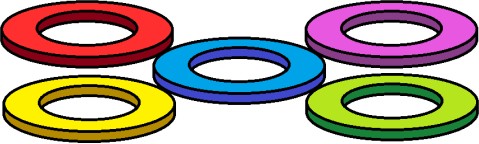 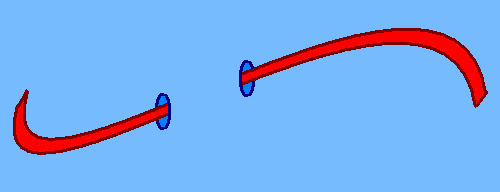 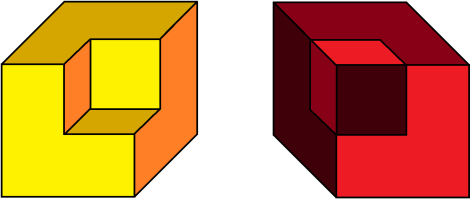 В результате занятия педагог получает балловую оценку текущих предметных знаний, элементов социализации учащихся, творческого, нестандартного подхода к решению задач.На отдельном занятии (как правило, это следующее после квеста) проходит объявление результатов, выявление победителя, обсуждение, анализ квеста.Подведение итогов игры включает в себя как дидактический результат (что нового учащиеся узнали, как справились с заданием, чему научились), так и собственно игровой (кто оказался лучшим, и что помогло ему достичь победы).В качестве анализа квеста можно провести обсуждение или анкетирование группы, можно воспользоваться методикой А.Н. Лутошкина, которая называется «Цветопись». Ее цель - оценка учащимися своего эмоционального состояния в ходе какого-либо мероприятия. Данные об эмоциональном состоянии каждый учащийся заносит в клеточку - напротив своей фамилии в списке, который вывешивается, например, на стенде в классе цветным карандашом (это учащиеся могут сделать даже в ходе квеста). Каждый цвет обозначает разное настроение: красный - восторженное, радостное, активное; оранжевый - радостное, светлое; желтый - светлое; зеленый - спокойное, ровное; синий - грустное, печальное; фиолетовый - тревожное, тоскливое; черный - состояние крайней неудовлетворенности. Такая цветоматрица поможет педагогу «увидеть» настроение коллектива, определить общий и индивидуальный характер эмоциональных состояний детей.ДООП «Первая модель», педагог дополнительного образования Петухов Д.В., МОУ ДО Центр анимационного творчества «Перспектива»Оценка изготовления моделей разных видов производится фиксирование и систематизация результатов по определенным критериям.Фиксация результатов учащихся 1-го года обученияФиксация результатов учащихся 2-го года обученияОценивание: Высокий (В) - 3 балла; Средний (С) -2 балла; Низкий (Н) -1 баллРазнообразие умений и навыковВысокий 3 балла: имеет четкие технические умения и навыки, умеет правильно использовать инструменты, изготовление выполнено без ошибок.Средний 2 балла: имеет отдельные технические умения и навыки, умеет правильно использовать инструменты, изготовление выполнено без существенных ошибок.Низкий 1 балл: слабые технические навыки, наличие при изготовлении грубых ошибок.Теоретические знания об инструментахВысокий 3 балла: имеет четкие знания о назначении инструментов и правила техники работы с ними. Средний 2 балла: имеет отдельные знания о назначении инструментов и правила техники работы с ними. Низкий 1 балл: имеет слабые знания о назначении инструментов и правила техники работы с ними.Теоретические знания о деталировании моделиВысокий 3 балла: имеет четкие знания о названиях деталей и их назначениях в моделях. Средний 2 балл: имеет отдельные знания о названиях деталей и их назначениях в моделях. Низкий 1 балл: имеет слабые знания о названиях деталей и их назначениях в моделях.Разнообразие творческих достиженийВысокий 3 балла: регулярно принимает участие в выставках, конкурсах, в масштабе района, города.Средний 2 балла: участвует в выставках внутри объединения, местного масштаба.Низкий 1 балл: отказывается от участия в конкурсах, соревнованиях, выставках.Позиция активности и устойчивого интереса к деятельностиВысокий	3 балла: проявляет активный интерес к деятельности, стремиться к самостоятельной творческой активности.Средний 2 балла: проявляет интерес к деятельности, настойчив в достижении цели, проявляет активность на определенных этапах работы.Низкий 1 балл: выполняет задания только по четким инструкциям, указаниям педагога.ДООП «Юный конструктор», педагог дополнительного образования Белышева Т.В., МОУ ДО МУЦ Кировского и Ленинского районовКарточка учета результативности обучения учащихся в объединении	год обученияВыводы:ДООП «Робототехника и программирование», педагог дополнительного образования Махров П.Ф., МОУ ДО Культурно-образовательный центр «ЛАД»Аттестационная картаОценочный аттестационный листВарианты оформления промежуточной и итоговой аттестации по ДООП естественнонаучной направленностиДООП «Волшебный мир сада», педагог дополнительного образования Прокопенкова М.А., МОУ ДО Центре детского творчества «Россияне»Тестовые задания для учащихся 1-гог года обученияТест «Ядовитые растения»Участники по очереди вытаскивают из мешочка бочонки с номерами вопросов. На подготовку ответов дается 30 секунд. Если команда не отвечает, то ответ могут дать болельщики. Примерные вопросы:Это самое распространенное ядовитое растение, встречается на пустырях, во дворах. Цветы напоминают цветы картофеля, грязно – белого цвета с фиолетовым отливом. Плод в виде коробочки можно принять за маковые головки (белена черная).Это ядовитое растение растет в хвойных и смешанных лесах на влажных почвах. Его не редко принимают за голубику. Стебель прямой с четырьмя листочками, в центре синевато-черная ягода. Растение имеет неприятный запах (вороний глаз).Название этого ядовитого растения в переводе с латинского означает «прекрасная дама». Это многолетнее травянистое растение высотой 1-2 метра. Вызывает сильное отравление, даже со смертельным исходом. В древнем Риме женщины использовали его для расширения зрачков, усиления блеска глаз (белладонна).Название этого ядовитого растения связано с его свойством опьянять человека. Это растение однолетнее, высотой достигает 30 – 100 см. Цветки крупные белые или бледно – фиолетовые. Распустившись утром, цветок вечером отмирает (дурман обыкновенный).Опрос по методике «Неоконченных предложений»Закончи предложение:«Я думаю, что к полезным растениям относятся…»«Я думаю, что бесполезные растения – это…»«Я думаю, что красивыми растениями являются…»«Я думаю, что к некрасивым растениям можно отнести…»Зачетная игра «Ботанический квартет»Для составления ботанического квартета надо подобрать 10 – 12 групп растений, по 4 растения в каждой группе, и изобразить каждое растение на отдельной карточке.Наименование каждой группы растений должно быть написано на всех карточках, где изображены растения этой группы. Задача играющих – собрать как можно больше «квартетов».Примерный перечень карточек для 1 комплекта:Зерновые культуры: пшеница, рожь, кукуруза, рис.Кормовые травы: люцерна, клевер, вика, тимофеевка.Дикорастущие ягоды: клюква, голубика, черника, брусника.Грибы съедобные: белый гриб, подосиновик, сыроежка, лисичка.Прядильные растения: лен – долгунец, конопля, хлопок, канатник.Масленичные растения: подсолнечник, лен масличный, соя, клещевина.Лекарственные растения: ревень, валериана, шиповник, крушина.Тест «Определи дерево»По описанию необходимо определить, о каких деревьях идет речь.«Перуново дерево» - так его называли в древней Руси. Красота, мощь, сила, величественность всегда действовали на воображение людей, поэтому оно считалось деревом «верховного бога»: у греков – Зевса, у римлян – Юпитера, у русских – Перуна. Это дерево – долгожитель, может жить около 1000 лет. Много пользы приносит оно человеку. Что это за дерево? (дуб)Осенью нет красивее дерева, чем это. Оно словно горит, поражая оттенками багряного и зеленого, оранжевого и желтого. Листья с пятью – семью острыми выступами. Лесов из этого дерева не существует, но оно прекрасно себя чувствует в обществе берез, дубов, осин. Из древесины этого дерева делают музыкальные инструменты и спортивный инвентарь, а из листьев – черную и желтую краску. Что это за дерево? (клен)Красавица – с этим никто не поспорит. Дерево неприхотливое, может расти на любой почве. Ему везде хорошо. Светел и радостен лес из этих деревьев. Русские умельцы из его древесины вырезают всевозможные игрушки, посуду, плетут корзины и лукошки. А на коре этого дерева когда – то даже писали. Что это за дерево? (береза)Листья этого дерева имеют форму сердечка. И, наверно, не зря. Люди любят это дерево. Его душистые цветы привлекают пчел. И какой вкусный получается мед! В старину из древесины этого дерева делали самую разнообразную утварь, без которой не обходилась ни одна крестьянская изба: ложки и чашки, ковши и прялки, блюда и веретена. Что это за дерево?Контрольное задание «Жизненные формы растений»Учащийся получает таблицу «Жизненные формы растений» и карточки с названиями растений: подорожник, ромашка, щавель, кедр, шиповник, зверобой, лиственница, брусника, багульник, крапива, можжевельник, орешник, береза, ель, ольха. Растения необходимо разделить на группы, наклеить в таблицы и дать названия каждой группе растений (травы, кустарники, деревья).Таблица показателей, определяющих различный уровень освоения основных компонентов экологической культуры для учащихся 2-го года обученияДООП «Заповедные тропы», педагог дополнительного образования Войнова Г.А., МОУ ДО МУЦ Кировского и Ленинского районовКритерии:усвоение материала занятий (запоминание материала)умение применить полученные знания (эффективное решение поставленных педагогом учебных заданий)развитие индивидуальных способностей учеников (коммуникативных навыков, познавательных навыков, исследовательской и учебной мотивации, мыслительных процессов и др.)Система критериев, показателей и баллов – в сводной таблицеВарианты оформления промежуточной и итоговой аттестации по ДООП физкультурно-спортивной направленностиДООП «Спортивно-оздоровительная аэробика», педагог дополнительного образования Кузнецова Т.А., МОУ ДО Станция туризма и экскурсий «Абрис»Тестирование физической подготовленности учащихся проводится в сентябре (входной контроль) и мае на каждом году обучения. Оно включает в себя систему критериев, показателей и технологий отслеживания образовательных результатов каждого учащегося. Тестовые теоретические задания проводятся в мае.Контрольные упражнения по общей физической подготовке и специальной физической подготовкеТестовые задания для учащихся 1-го года обучения (подчеркнуть нужное)Что такое фитнес-аэробика? - здоровый и активный образ жизни; - «быть в форме»; - развитие физических способностей; - пассивный образ жизни.Первый основатель фитнес-клуба в России: - Петрова Светлана; - Иванова Мария; - Слуцкер Ольга.В каком году была основана Федерация фитнес-аэробики России (ФФАР)? - 2011; - 1991; - 1891.Способы самоконтроля по внешним признакам: - частота сердечных сокращений (пульс); - окрас кожи лица и тела; - дыхание; - движения.Базовые шаги (элементы) фитнес-аэробики: - марш; - бег; - бейсик; - ви; - мамбо; - перекрёстный шаг; - шоссе; - скрестный шаг; - приставной шаг; - открытый шаг; - ча-ча-ча; - подъём колена (ни-ап); - вольный шаг.Тестовые задания для учащихся 2-го года обученияПризнаки переутомления организма при физических нагрузках: - артериальное давление поднимается;тахикардия (учащенное сердцебиение); - сон становится беспокойным; - чувство усталости присутствует постоянно.Рациональное питание – это… - сбалансированное питание; - энергетическая ценность должна полностью покрывать потребности организма; - пища должна быть разнообразной; - приём пищи 2-3 раза в день; - приём пищи 4-5 раз в день.В каком году была основана Федерация фитнес-аэробики России (ФФАР)? Подчеркните нужное. - 2011; - 1991; - 1891.Базовые шаги (элементы) фитнес-аэробики: - марш; - бег; - бейсик; - ви; - мамбо; - перекрёстный шаг; - шоссе; - скрестный шаг; - приставной шаг; - открытый шаг; - ча-ча-ча; - вольный шаг, - джемпинг-джек, - двойной приставной шаг, - подъём колена (ни-ап);Основные правила проведения соревнований: - положение о соревнованиях, - заявление от родителей (законных представителей); - заявка; - врачебный допуск.Тестовые задания для учащихся 3-го года обученияСпособы оказания первой помощи при травмах (ушибах): - наложение повязки на травмированное место; - вызов скорой помощи; - поднятие пострадавшего участка немного выше уровня тела; - прикладывание холодного компресса к травмированному месту ушиба (пакет льда, полотенце, смоченное в холодной воде).Рациональное питание – это… Подчеркните нужное. - сбалансированное питание; - энергетическая ценность должна полностью покрывать потребности организма; - пища должна быть разнообразной; - приём пищи 2-3 раза в день; - приём пищи 4-5 раз в день.Базовые шаги (элементы) фитнес-аэробики: - марш; - бег; - бейсик; - ви; - мамбо; - перекрёстный шаг; - шоссе; - скрестный шаг; - приставной шаг; - открытый шаг; - ча-ча-ча; - подъём колена (ни-ап); - вольный шаг;двойной приставной шаг, - джемпинг-джек.Упражнения на развитие координации: - ходить по бордюрам тротуара, по бревну, - бег по пересеченной местности; - стойка на одной ноге с закрытыми глазами.Способы увеличения интенсивности степ-аэробики: - увеличение высоты степ-платформы, - уменьшение высоты степ-платформы; - увеличение амплитуды движений; - увеличение темпа музыки; - добавление работы рук; - добавление перемещений, поворотов, синкопированных движений; - повышение ударности (добавление прыжков, подскоков).Тестовые задания для учащихся 4-го и 5-го годов обученияСпособы воспитания выносливости: - продолжительный бег, - бег на 30, 60, 100 метров.Основные правила проведения соревнований: - положение о соревнованиях; - заявление от родителей (законных представителей); - заявка от учреждения; - врачебный допуск.Базовые шаги (элементы) классической аэробики: - марш; - бег; - бейсик; - ви; - мамбо; - перекрёстный шаг; - шоссе; - скрестный шаг; - приставной шаг; - открытый шаг; - ча-ча-ча; - подъём колена (ни-ап); - вольный шаг;двойной приставной шаг, - джемпинг-джек.Базовые шаги степ-аэробики: - basic step; - v-step; - tap up; - knee up; - step kick; - step curl; - l-step; - mambo.Какие виды спорта включает в себя фитнес–программа Тай-бо? Перечислите. 	Йога для начинающих. Начальные асаны. Перечислите. 	Индивидуальная карта развития физических способностей учащегося 	на   20	- 20	учебный годДООП «Шахматы», педагог дополнительного образования Уханов В.Л., МОУ ДО ЦВР «Приоритет»Формы аттестации/контроляОценочные материалыКритерии оценки игровых партийОпрос «Знание правил игры в шахматы»Из скольких клеток состоит шахматная доска? 64Сколько раз во время шахматной партии чёрные фигуры могут сделать рокировку? ОдинКакая фигура стоит на клетке f1 перед началом шахматной партии? Белый слон.Какая шахматная фигура может перепрыгивать через свои и чужие фигуры? КоньКакая фигура, кроме пешки, может начать шахматную партию? КоньВ какую шахматную фигуру не может превратиться пешка? КорольКакой рукой, согласно правилам, игроки должны переключать шахматные часы? Той, которой сделали ходКакая шахматная фигура ходит по диагонали? СлонКакие фигуры участвуют в рокировке? Король и ладьяСколько ходов в самой быстрой партии, которая заканчивается матом? ДваПешка ходит назад? НетЛадья может ходить через фигуры? НетСлон бьет по диагонали? ДаПри рокировке ходит король и ладья? ДаОценивание: Высокий уровень - даны правильные ответы на 80-100% вопросов Средний - даны правильные ответы на 50-70% вопросов. Низкий - даны правильные ответы на 0-40% вопросовОпрос «Знание правил поведения на соревновании, правил спортивной этики, самодисциплина»Какую фразу избрала свои девизом Международная шахматная федерация - ФИДЕ?Играя в шахматном турнире можно петь песни, свистеть и мешать сопернику думать?Может ли игрок использовать заметки, источники информации, советы, или анализировать на другой доске.Для чего предназначены бланки партий?Что делают игроки, которые закончили свои партии?Можно ли игроку покидать игровую зону без разрешения арбитра?Что грозит игроку, отказывающемуся соблюдать Правила Шахмат?Лист наблюдений «Умение вести себя на соревнованиях»Оценивание. Высокий - не имеет замечания, либо с небольшими замечаниями. Средний - имеет 1-2 замечания Низкий - получил поражение в результате нарушения правил поведения на соревнованиях.Тест «Знание истории шахмат»В какой стране были придуманы шахматы? А) Россия В) Индия С) Америка D) АнглияПервое название игры «шахматы»? А) чатуранга В) шашкиКак назывался король в чатуранге? А) визирь В) раджаКогда отмечается международный день шахмат? А) 22 июня В) 20 июля С) 10 ноября D) 12 декабряКто победил первого чемпиона мира по шахматам? А) Э.Ласкер В) А.Алёхин С) Х.Р.Капабланка D) М.ЭйвеКто был первым российским чемпионом мира по шахматам? А) Алёхин В) Карпов С) Крамник D) СмысловОценивание:Высокий - ответил на 90-100 %. Средний - ответил на 50-80 %. Низкий - ответил на меньше 50%Решение задач «Знание основных понятий о тактике и стратегии» Маг в 1 ходОценивание: решено 5-6 задач - «высокий уровень»; решено 3-4 задачи - «средний уровень»; решено 1-2 задачи - «низкий уровень».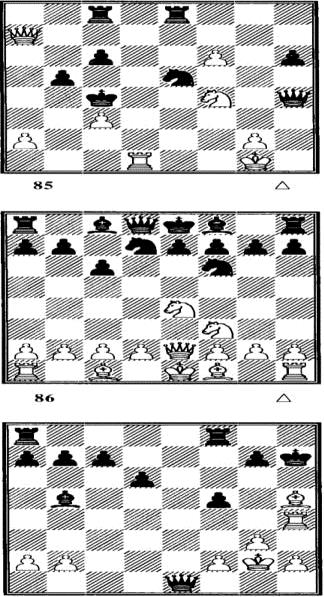 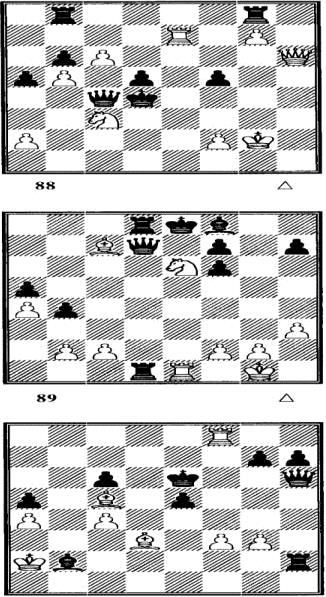 Тест Пьерона-Рузера «Кодирование геометрических фигур»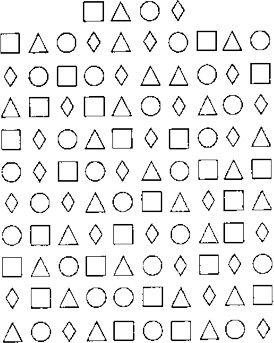 Цель исследования: определить уровень концентрации внимания. Материал и оборудование: бланк теста Пьерона- Рузера, карандаш и секундомер.Процедура исследования. Исследование можно проводить с одним испытуемым или с группой из 5-9 человек. Главные условия при работе с группой - удобно разместить испытуемых, обеспечить каждого бланками тестов, карандашами и следить за соблюдением тишины в процессе тестирования.Инструкция испытуемому: «Вам предложен тест с изображенными на нем квадратом, треугольником, кругом и ромбом. По сигналу "Начали" расставьте как можно быстрее и без ошибок следующие знаки в эти геометрические фигуры: вквадрат - плюс, в треугольник - минус, в кружок - ничего не ставьте и в ромб - точку. Знаки расставляйте подряд построчно. Время на работу отпущено 60 секунд. По моему сигналу «Стоп!» расставлять знаки прекратите».Бланк с геометрическими фигурами теста Пьерона-Рузера имеет следующий вид:Обработка и анализ результатовРезультатами данного тестирования являются: количество обработанных испытуемым за 60 с геометрических фигур, считая и кружок, и количество допущенных ошибок.Уровень концентрации внимания определяют по таблице.За допущенные при выполнении задания ошибки ранг снижается. Если ошибок 1-2. торанг снижается на единицу, если 3-4 - на два ранга концентрация внимания считается хуже, а если ошибок больше 4, то - на три ранга.Решение задач на мат в один ход. Практическое задание «Запомни позицию из трех фигур»Посмотрел диаграмму и расставил позицию на шахматной доске, затем решилОценивание: решено 5-6 задач - «высокий уровень»; решено 3-4 задачи - «средний уровень»; решено 1-2 задачи - «низкий уровень».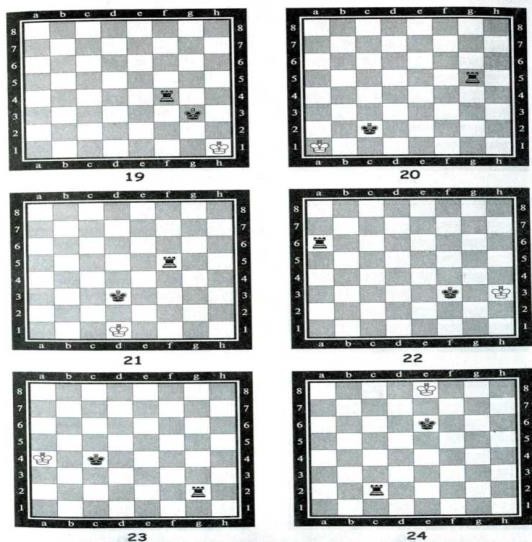 Итоговая аттестация «Освоение программы»В какой стране были придуманы шахматы? А) Россия. С) Индия. В) Америка. D) Англия.Что любит свой цвет? А) король. В) ферзь. С) слон. D) ладья.На каких горизонталях стоят белые фигуры? А) 1,2. В) 2,3. С) 3,4. D) 4,5.Какая фигура ходит только по диагоналям? А) король. В) слон. С) ладья. D) конь.Какая фигура не рубиться? А) король. В) слон. С) ферзь.D) конь.Сколько горизонталей на шахматной доске? А) 4. В) 8. С) 1. D) 7.Сколько вертикалей на шахматной доске? А) 5. В) 9. С) 7. D) 8.Шах – это… А) нападение на короля. В) нападение на ферзя. С) срубить пешку. D) угрожать коню.В кого превращается пешка, дойдя до последней горизонтали? А) ферзя. В) в любую фигуру. С) ладью. D) в любую фигуру, кроме короля и пешки.Сколько ферзей может быть на шахматной доске у белых во время игры - самое большее? А) 2. В) 8. С) 9.D) 1.Сколько пешек стоит ладья? А) пять. В) девять. С) три. D) шесть.Дойдя до поля превращения, в какую фигуру может превратиться пешка?  А) Ферзя. B) Короля. С) в любую, кроме Короля и пешки. D) Коня.Что ценнее Ферзь или Ладья и слон? А) Равны. B) Ферзь. С) Ладья и слон.Какая главная цель шахматной партии? А) Поставить мат. B) Съесть все фигуры. С) Поставить пат. D) Поставить шах.Как поставить мат в один ход, при следующем расположении фигур:(ход белых) А) Белые - Кр е6, Ф f6 Чёрные – Kp e8, Л h8. В) Фf6. е7 Х. С) Фf6 :h8 X. D) Фf6 - f7 X.Аттестационный листНизкий -1 балл Средний - 2 балла Высокий - 3 баллаОценки выставляются в соответствии с проведенными диагностикамиДля заметокДля заметокАттестация учащихсяв системе дополнительного образования детейСборник нормативно-правовых и информационно-методических материалов по организации промежуточной и итоговойаттестации учащихся в учреждениях дополнительного образования муниципальной системыобразования города ЯрославляАвторы-составители:Абрамова Е.Г., начальник отдела дополнительного образованияи воспитательной работы департамента образования мэрии города Ярославля; Лаврентьева И.В., заместитель директора МОУ «ГЦРО».Рецензенты:Гайнутдинов Р.М., доцент кафедры менеджмента ГАУ ДПО ЯО Института развития образования, кандидат психологических наук.Ищук В.В., кандидат педагогических наук, доцент по кафедре музыкального воспитания,	директор	МОУДО	Центра	анимационного	творчества«Перспектива».Талова Т.М., директор ГОАУ ДО ЯО Центра детско-юношеского технического творчества.Технический редактор: Р.А. ХахинаКорректор: М.Л. РомановаДизайн, верстка, макетирование: А.Н. ЧукановОтпечатано МОУ «ГЦРО»г. Ярославль, ул. Большая Октябрьская, д. 44/60.Тел.: (4852) 72-57-36www.gcro.ru, e-mail: gcroyar@yandex.ruВведение ……………………………………………………………………………………..4Положение о промежуточной и итоговой аттестации учащихся по дополнительным общеобразовательным общеразвивающим программам….. ……………………………..7Варианты оформления промежуточной и итоговой аттестации по ДООПхудожественной направленности…………………………………………….…………….12Варианты оформления промежуточной и итоговой аттестации по ДООП социально- педагогической направленности……………………………………….…………………...41Варианты оформления промежуточной и итоговой аттестации по ДООП технической направленности ………………………...………………………….………...........................57Варианты оформления промежуточной и итоговой аттестации по ДООП естественнонаучной направленности……………..……………………….........................62Варианты оформления промежуточной и итоговой аттестации по ДООПфизкультурно-спортивной направленности………………………………….……...........64Принято:на Педагогическом совете«_    »	20		г. Протокол № 		Утверждаю:Директор МОУ ДО  	 	ФИО«_    »	20	г.№фамилия, имя ребенкасодержание аттестации, достижения учащихсякритерии оценкикритерии оценкикритерии оценкикритерии оценкикритерии оценкикритерии оценкиуровеньитоговая оценка№фамилия, имя ребенкасодержание аттестации, достижения учащихсятеориятеориятеорияпрактикапрактикапрактикауровеньитоговая оценка№фамилия, имя ребенкасодержание аттестации, достижения учащихсявснвснуровеньитоговая оценка1№ п/пф.и.о. педагога, названиеобъединениягодобучениякол- вообуч- сясодержание аттестацииКритерии оценкиКритерии оценкиКритерии оценкиКритерии оценкиКритерии оценкиКритерии оценки%обучен ности%качеств а№ п/пф.и.о. педагога, названиеобъединениягодобучениякол- вообуч- сясодержание аттестациитеориятеориятеорияпрактикапрактикапрактика%обучен ности%качеств а№ п/пф.и.о. педагога, названиеобъединениягодобучениякол- вообуч- сясодержание аттестациивсн/свсн/с%обучен ности%качеств а1.всего учащихся в объединенииУровень обученности (%)уровень качества обученности (%)полностью освоили программуосвоили программу в необходимой степениназвание формысодержание формысамостоятельная работаРепродуктивная и творческая. Выполнение упражнений и заданий, работа с основной литературой и учебными пособиями, наблюдения и опыты, чтение дополнительнойлитературы, подготовка рефератов, докладов и сообщений, изготовление пособийпрезентацияОписание, раскрытие роли предмета, социального предназначения в жизни человека, участие в социальных отношениях.защита проектаСпособность	проецировать	изменения	действительности   во	имя улучшения жизни, соотнесение личных интересов с общественными, предложение новыхидей для решения жизненных проблем.выпускной рингОтчет выпускников творческих коллективов, анализ прошлого, планы на будущеевыставкаТворческий отчёт о проделанной работе. Диагностика усвоенных знаний. Подготовка к обобщающей деятельности. Обобщение силами учащихся и педагогом. Коллективное обсуждение полученных результатов, оценка сотрудничестваинтегрированные занятия:занятия,	сконструированные	и	проведенные	одним	педагогом дополнительного образования, имеющим подготовку по несколькимдисциплинам	или   занятие,	проведенное	несколькими педагогами смежныхдисциплин; создание педагогом дополнительного образования интегрированных тем, разделов, курсов.занятия, проведённые в форме соревнований иделовых игрконкурс, турнир, эстафета, дуэль, КВН, кроссворд, викторина, аукцион и др.занятия, основанные на имитации разнообразноймыслительной деятельностизаочная экскурсия по историческим местам края; экскурсия в прошлое; экскурсия в будущее и др.блоки однотипных занятиймежпредметные и внутрикурсовые занятия одновременно для учащихся разных возрастов.игровые занятиясюжетно-ролевая игра; дидактическая игра; занятие-соревнование; занятие -путешествие.вспомогательные занятия:занятие - тест, занятие для родителей, занятие – консультация и др.занятия-театрализации:занятие - спектакль; занятие - аукцион; театральный «капустник» и др.проведение занятий с использованиемсредств искусства: спортГостиные: музыкальные, литературные, поэтические и др.Олимпиада, соревнование, первенство, тренировка, спортивный праздник, эстафета, турнир, спортивная игра, пробег, «весёлые старты», «спортивная семья»2134567891011№ п/пФамилия, имя учащегосяТеоретическоезаданиеПрактическое заданиеПрактическое заданиеПрактическое заданиеПрактическое заданиеПрактическое заданиеПрактическое задание№ п/пФамилия, имя учащегосяБаллы за кросс вордОбводкаВырезани еАнимация поделкиКомпозиц ияАккуратн ость Внешний видподелкиОформлен иеИтого1ПараметрыКритерии музыкального развитияКритерии музыкального развитияКритерии музыкального развитияКритерии музыкального развитияКритерии музыкального развитияКритерии музыкального развитияПараметрыНеудовлетворительный результатНеудовлетворительный результатНеудовлетворительный результатУдовлетворительный результатХороший результатХороший результатМузыкальный слух, ритм, памятьНеразвитое чувство ритмаНеразвитое чувство ритмаНеразвитое чувство ритмаНечёткое	интонирование, Удовлетворительное	чувство ритма, умение воспроизводить на память небольшие музыкальныефразыЧёткий	ритм, интонирование, музыкальная памятьчистое хорошаяФизические данныеЗажатость, слабые пальцы, руки, формарукиЗажатость, слабые пальцы, руки, формарукиЗажатость, слабые пальцы, руки, формарукиРука крепкая, но зажатаяХорошие	данные:свободная рукакрепкаяОсвоение	основных способов звукоизвлечения на инструменте (штрихи)Плохое владение штрихами, неровные удары, нон легатоПлохое владение штрихами, неровные удары, нон легатоПлохое владение штрихами, неровные удары, нон легатоНедостаточное владение штрихами, затруднения при переходе из позиции в позициюОсвоение ударов в низ, вверх, тремоло, владение мехом (для баяна), легато, стаккато,освоение разных приёмов игрыОсвоение ударов в низ, вверх, тремоло, владение мехом (для баяна), легато, стаккато,освоение разных приёмов игрыКачество игрыСлабый	звук, фальшивыйтреск,обертоны,Звук чистый, но не выразительный, неэмоциональныйЧистый выразительный звукЧистый выразительный звукЧтение с листаНеумение читать с листаНеумение читать с листаНеумение читать с листаСлабая ориентация, много ошибок, неточный ритм, неточная апплика-тураИгра в медленном темпе с листа без	ошибок	точнойаппликатуройИгра в медленном темпе с листа без	ошибок	точнойаппликатуройСлуховое вниманиеОтсутствие слухового вниманияОтсутствие слухового вниманияОтсутствие слухового вниманияНеуравновешенная по звучанию игра, «плавающий темп»Умение играть в оркестре, слышать другие инструменты, уравновешенная по звучанию игра, единство приёмовзвукоизвлеченияУмение играть в оркестре, слышать другие инструменты, уравновешенная по звучанию игра, единство приёмовзвукоизвлеченияКритерииПоказателиБаллыФормы и методыуровень	овладения теоретическими знаниями;минимальный уровень (учащийся овладел менее чем ½ объёма знаний, предусмотренных программой)средний уровень (объём усвоенных знаний составляет более ½)максимальный уровень (учащийся освоил практически весь объём знаний, предусмотренных программой за конкретный период)123Беседауровень сформированности вокально-исполнительных навыков;минимальный уровень (ребенок исполняет музыкальные произведения с существенными недочётами);средний уровень (ребенок грамотно исполняет музыкальные произведения с небольшими недочётами);максимальный уровень (ребенок технически качественно ихудожественно осмысленное исполняет музыкальные произведения)123Прослушиваниеуровень	выразительности исполнения;минимальный уровень (учащийся овладел менее чем ½ объёма предусмотренных программой умений и навыков);средний уровень (объём усвоенных умений и навыков составляет ½);максимальный уровень (учащийся освоил весь объём умений и навыков, предусмотренных программой за конкретный период)123Прослушиваниеуровень	проявления творческой активностиминимальный уровень (учащийся не может самостоятельновыполнить предлагаемые творческие задания, воображение развито слабо)средний уровень (при выполнении творческих заданий учащемуся может требоваться помощь, воображение хорошо развито)максимальный уровень (учащийся оригинально выполняет творческие задания, богатое воображение)123Наблюдение Беседа№Ф.И. ребенкаУровни развитияУровни развитияУровни развития№Ф.И. ребенкаРазвитие воображенияРазвития восприятияРазвитие моторики руки1№Ф. И. ребенкаНаименование критерияНаименование критерияНаименование критерияНаименование критерияНаименование критерияНаименование критерияНаименование критерияНаименование критерия№Ф. И. ребенкаОсвоение техникой песочного рисования ребенкомОсвоение техникой песочного рисования ребенкомУровень развития психо-моторного развития ребенкаУровень развития психо-моторного развития ребенкаПроявления творческихспособностей и владениемПроявления творческихспособностей и владениемУровень развития психа-эмоциональной сферы и познавательнойактивности ребенкаУровень развития психа-эмоциональной сферы и познавательнойактивности ребенка№Ф. И. ребенканач. годаконец годанач. годаконец годанач. годаконец годанач. годаконец годаИтого баллов по критериямИтого баллов по критериямФИХорошо	развита способность		к общению.Тактичен,	умеет вести себя вовремя исполнения движений.Проявляется потребность научить сверстников, младших детей тем движениям, которые хорошоосвоилСочувствует, переживает сверстникам, взрослым, игровым персонажамсредний баллФИПравильность выполнения базовых элементов хип-хопаКонцентрация вниманияМышечная памятьСинхронностьСредний баллФИИсполняет танцевальныедвижения	в строгом соответствии	стемпом, ритмом и характеромЧеткоопределяет и передает ритмический рисунокмузыкального произведенияУмеет распознавать и передаватьдвижением характер музыкиИмеет навык Сохраненияпрямой	осанки вовремя исполнениялюбогоОриентируется и координирует свои движенияСохраняетвысокий уровень двигательной активности на протяжении всегозанятияСредний баллФИтерминологияовладение инструментом/ приёмамивыразительность исполнениямузыкальная грамотностьмузыкальная памятьчув. метроритмамуз. слухкоординация1.ПоказателиСтепень выраженности качествакол-вобаллов1.     Теоретическая  подготовка  Владение специальной музыкальной терминологиейслабо проявляетсяпроявляется на среднем уровне высокий уровень проявления1232. Практическая подготовка ребенка Практические умения и навыки, предусмотренные образовательной программой (игровой аппарат, освоение приемов звукоизвлечения)слабо проявляетсяпроявляется на среднем уровне высокий уровень проявления123Музыкально-слуховые представления (память, воображение)слабо проявляетсяпроявляется на среднем уровне высокий уровень проявления123Творческие навыки (чтение с листа, подбор по слуху, сочинение)слабо проявляетсяпроявляется на среднем уровне высокий уровень проявления1233. Личностные качестваМотивация к музыкальному творчествуслабо проявляетсяпроявляется на среднем уровне высокий уровень проявления123Самостоятельность и самоконтрольслабо проявляетсяпроявляется на среднем уровне высокий уровень проявления123Отношение к общим делам объединенияслабо проявляетсяпроявляется на среднем уровне высокий уровень проявления123Учебно-коммуникативные умения:слабо проявляетсяпроявляется на среднем уровне высокий уровень проявления123№ФИОРабота в различных техникахРабота в различных техникахРабота в различных техникахЗнание ианимационных техникЗнание ианимационных техникЗнание ианимационных техникУмение воплощатьзамысел в работеУмение воплощатьзамысел в работеУмение воплощатьзамысел в работеУчаствует вколлективных делах (играх, работах)Участвует вколлективных делах (играх, работах)Участвует вколлективных делах (играх, работах)№ФИОнскнскнскнскБольшесельский Некрасовский Борисоглебский Первомайский БрейтовскийРыбинскийПереславский Гаврилов-Ямский ПошехонскийДаниловский Ростовский ЛюбимскийВологодскийМышкинский Тутаевский Некоузский Галичский Ярославский КостромскойТеоретические знанияПрактические навыкиИнтерес к музицированиюОбъем дыханияУровень развитиямузыкальных способностейЗнание нотной грамоты (устный опрос, нотный диктант)Знание флейтовой аппликатуры, чтение нот с листа (устныйопрос)Индивидуальное восприятие занятия(наблюдения педагога)Скорость выдоха (устный опрос)Исполнение музыкального произведенияВысокий уровень 5 балловВысокий уровень 5 балловВысокий уровень,5 балловВысокий уровень, 5 балловВысокий уровень, 5 балловБыстрое ибезошибочное чтение нотУверенное ибезошибочное знание аппликатуры.Восприятие занятий яркое, эмоциональное, постоянное стремление ксамостоятельному музицированию.Скорость выдоха: 10-11 секундУверенное, эмоциональное исполнение музыкального произведения наизустьСредний уровень, 4 баллаСредний уровень, 4 баллаСредний уровень4 баллаСредний уровень 4 баллаСредний уровень 4 баллаУверенное чтение нот, но с некоторыми затруднениями,требующиминебольшой помощи педагогаУверенное знание аппликатуры с небольшими ошибками.Восприятие занятий заинтересованное, учащийся музицирует с удовольствием, но не проявляет инициативы в исполнительскойдеятельности.Скорость выдоха: 8- 9 секундМузыкальное произведение исполняется снекоторыми недочетами наизусть и безошибочнопо нотам.Низкий уровень,3 баллаНизкий уровень, 3 баллаНизкий уровень,3 баллаНизкий уровень, 3 баллаНизкий уровень 3 баллаЗадания выполняются только с помощью педагога.Затруднения в постановке аппликатуры, требуется помощь педагогаВосприятие занятий равнодушное, учащийся невнимателен и часто отвлекается от исполнительскойдеятельностиСкорость выдоха: до 7 секунд включительноИсполнение музыкального произведения сподсказкой педагога№ п/пФамилия, имя УчащегосяТеоретические знанияПрактические навыкиИнтерес к музицированиюСкорость выдохаУровень развития музыкальныхспособностейТеоретические знанияПрактические навыкиИнтерес к музицированиюОбъем дыханияУровень развитиямузыкальных способностейЗнание нотной грамоты (устный опрос, нотный диктант)Знание флейтовой аппликатуры, чтение нот с листа(устный опрос)Индивидуальное восприятие занятия(наблюдения педагога)Скорость выдоха (устный опрос)Исполнение музыкального произведенияВысокий уровень5 балловВысокий уровень5 балловВысокий уровень, 5 балловВысокий уровень,5 балловВысокий уровень, 5балловБыстрое ибезошибочное чтение нотУверенное ибезошибочное знание аппликатуры.Восприятие занятий яркое, эмоциональное, постоянное стремление ксамостоятельному музицированию.17-20 секунд (2-й год обучения)21 – 25 секунд (3 год обучения)Уверенное, эмоциональное исполнение музыкального произведения наизустьСредний уровень, 4баллаСредний уровень,4 баллаСредний уровень 4 баллаСредний уровень4 баллаСредний уровень4 баллаУверенное чтение нот, но с некоторыми затруднениями,требующиминебольшой помощи педагогаУверенное знание аппликатуры с небольшими ошибками.Восприятие занятий заинтересованное, музицирование с удовольствием, но нет проявлений инициативы в исполнительскойдеятельности.Скорость выдоха: 14- 16секунд (2 год обучения)17-20 секунд (3 год обучения)Музыкальное произведение исполняется с некоторыми недочетами наизусть ибезошибочно по нотам.Низкий уровень,3 баллаНизкий уровень,3 баллаНизкий уровень,3 баллаНизкий уровень,3 баллаНизкий уровень3 баллаЗадания выполняются только с помощью педагога.Затруднения в постановке аппликатуры, требуется помощь педагогаВосприятие занятий равнодушное, учащийся постоянно отвлекается от исполнительскойдеятельностиСкорость выдоха:9- 11 секунд (2 год обучения)12-14 секунд (3 год обучения)Исполнение музыкального произведения с подсказкой педагога№ п/пФамилия, имя УчащегосяТеоретические знанияПрактические навыкиИнтерес к музицированиюСкорость выдохаУровень развитиямузыкальных способностейПоказателиФИО учащихсяФИО учащихсяФИО учащихсяФИО учащихсяПоказателиПГПГСоблюдает правила техники безопасности работы с различными художественными материалами и инструментамиИмеет представление о роли дизайнера в различных сферах жизнедеятельности человека:художественное проектирование предметов и объектов окружающей средыВладеет основными приёмами работы с художественными материалами: краски, графические материалы, бумага, картон, природные материалы и инструментами: кисти, ножницы, чертежныеинструменты, др.Стремится самостоятельно планировать и готовиться к своей работеВыбирает формат и ориентацию листа в зависимости от задуманной композицииГрамотно размещает изображение в листеУмеет получать цвета посредством смешения красок на палитреВладеет простейшими приемами макетирования из бумагиСамостоятельно разрабатывает эскиз проекта (композиции)Планирует и ведет работу поэтапноПодбирает и использует художественные материалы в соответствии с идейно-образным замысломработыСпособен работать самостоятельно (над индивидуальным заданием)Продуктивно работает в группе (в парах, микрогруппах в коллективе)Анализирует свои работы по предложенному плануУчаствует в коллективном анализе работ своих товарищейАнализирует объекты дизайна по заданному плану.Осознанно участвует в целеполагании и рефлексииРазвитие коммуникативных навыковВыраженность мотивации к обучениюДинамика результатов образовательной деятельности учащихсяИтоги 1 – го полугодияИтоги годаВид контроляФорма проведенияСодержаниеСодержание№ карточкиВид контроляФорма проведениятеорияпрактика№ карточкиВводная диагностикаБеседа.ВопросыПрактические задания.1Промежуточная аттестацияКонтрольное занятие.Вопросы по разделампрограммы:	Составление	узоров, орнаментов,композиций. Цветовое решение.Низание цепочек. Изготовление серег и кулонов.Изготовлениебабочек, стрекоз.Практическиезадания по разделам программы: Составление узоров, орнаментов, композиций.Цветовое решение.Низание цепочек. Изготовление серег и кулонов.Изготовлениебабочек, стрекоз.2АттестацияКонтрольное занятиеВопросы по разделам программы: Изготовление цветов из бисера составление объемных композиций. Изготовление изделий по замыслуучащегосяПрактические задания по разделам программы: Изготовление цветов из бисера, составление объемных композиций. Изготовление изделий позамыслу учащегося3Вид контроляФорма проведенияСодержаниеСодержание№ карт очкиВид контроляФорма проведениятеорияпрактика№ карт очкиВводная диагностикаПроверочная работа.Вопросы поПрограмме первого года обучения.Практические задания по программе первого года обучения.4Промежуточная аттестацияКонтрольное занятие.Вопросы по разделам программы: Изготовление	панно способом вышивания. Изготовление сумочек и кошельков.Практические задания по разделам программы: Изготовление панно способом вышивания.Изготовление сумочек и кошельков.5АттестацияКонтрольное занятие.Вопросы по разделам программы: Изготовление	фигурок		животных. Изготовление объемных композиций с использованием		природного материалаПрактическиеЗадания по разделам программы: композиций. Изготовление изделий по замыслу учащегося6Теоретические вопросыЧто такое бисер?Какие виды бисера ты знаешь?Как можно использовать бисер?Какие изделия можно сделать из бисера?Какие инструменты и материалы используют при работе с бисером?Практические задания.Покажи, как правильно нанизывать бисер на проволоку.Покажи, как собрать бисер со стола.Покажи, на схеме начало изделия, укажи количество рядов.Теоретические вопросыКратко расскажи историю возникновения бисера.Какие виды орнамента ты знаешь?Практические задания.Нарисовать пример расположения орнамента в круге, квадрате, полосе. 2.Покажи вариант плетения цепочки «в одну нить», «в две нити».Какие варианты плетения простых цепочек ты знаешь?Покажи, как плести усики, ножки насекомых.Покажи, как закрепить проволоку в конце изделия разными способами.Теоретические вопросы.Какие техники плетения бисером ты знаешь? 2.Из каких частей состоит цветок?Какие правила составления объёмных композиций ты знаешь?Практические задания.Сплети лепесток в технике параллельного плетения. Покажи пример петельного плетения.Покажи пример игольчатого плетения.Теоретические вопросы.Какие техники плетения бисером ты знаешь?Какие варианты плетения простых цепочек ты знаешь?Какие правила составления объёмных композиций ты знаешь?Практические задания.Нарисуй схему плетения лепестка в технике параллельного плетения.Нарисуй схему игольчатого плетения. 3.Нарисуй схему петельного плетения.Покажи, как закрепить проволоку в конце изделия разными способами.Теоретические вопросы.Расскажи, какие вещи в старину украшали бисером?Какие способы вышивания бисером ты знаешь?Расскажи последовательность выполнения сумочки или кошелька.Практические задания.Покажи способ вышивания «параллельными рядами».Покажи способ вышивания «по свободному контуру»Теоретические вопросы.Какие техники плетения используются при изготовлении фигурок животных?Какой природный материал используется при изготовлении объёмных композиций?Какие способы крепления композиций ты знаешь?Практические задания.Покажи, как правильно присоединить проволоку в случае обрыва.Покажи, как присоединить проволоку для плетения боковых деталей, например плавников у рыб.№Ф.И.Г/ОТеоретическаяподготовкаТеоретическаяподготовкаПрактическая подготовкаПрактическая подготовкаПрактическая подготовкаПрактическая подготовкаПрактическая подготовкаПрактическая подготовка№Ф.И.Г/ОСоответствие теоретических знаний программнымтребованиямВладение спец. терминологиейКлассический танецНародный танецСовременный танецТанцевальная импровизацияОсвоение репертуараУчастие в хореогр.конкурсах1КритерииПоказателиБаллыФормы иметодыУровень овладения знаниями, техническими навыками и умениямиминимальный уровень (учащийся овладел менее чем ½ объёма знаний, технических навыков и умений, пользуется помощью педагога);средний уровень (учащийся испытывает затруднения в применении технических навыков и умений);максимальный уровень (учащийся полностью владеет техническими навыками и умениями).123Наблюдение, опрос,беседа анализ работУровень сформированности цветового восприятияминимальный уровень (учащийся использует не более 2-х – 3-х цветов);средний уровень (учащийся использует всю цветовую гамму);максимальный уровень (учащийся использует всю цветовую гамму, самостоятельно работает с оттенками).123Наблюдение, анализ работУровень сформированности композиционных уменийминимальный уровень (учащийся изображает предметы, не объединяя их единым содержанием, овладел менее чем ½ объёма предусмотренных программой умений и навыков);средний уровень (учащийся испытывает затруднения в композиционном решении, объём усвоенных умений и навыков составляет ½);максимальный уровень (учащийся самостоятельно составляет и выполняет композиционный замысел, освоил весь объём умений и навыков).123Наблюдение, анализ работУровень сформированности эмоционально - художественного восприятия, творческоговоображения, эстетического вкусаминимальный уровень (учащийся чувствует красоту окружающего мира, художественных произведений, народного декоративно - прикладного творчества, но не может самостоятельно выразить свое эмоциональное состояние через образ, цвет);средний уровень (учащийся видит красоту окружающего мира, художественных произведений, народного декоративно - прикладного творчества, но испытывает затруднения в передаче своего эмоционального состояния через образы);максимальный уровень (учащийся видит красоту окружающего мира, художественных произведений, народного декоративно - прикладного творчества,отражает свое эмоциональное состояние в работе, увлечен выполнением работы, создает образы самостоятельно, использует в полной мере приобретенные навыки).123Наблюдение, опрос,беседа анализ работУровень проявления трудовых навыков: аккуратностивыполнения работы, организованности рабочего местаминимальный уровень (учащийся выполнил работу правильно на ½ объёма предусмотренных программой, неэкономно расходовал материал, не уложился в отведенное время, рабочее место организует с помощью педагога);средний уровень (учащийся выполняет работу не совсем аккуратно, измерения не достаточно точные, на рабочем месте нет должного порядка);максимальный уровень (учащийся выполняет работу в полном объеме с соблюдением необходимой последовательности, проявляет организационно-трудовые умения (поддерживает чистоту рабочего места и порядок на столе, экономно расходует материалы, работа аккуратная).123Наблюдение№ п/ пТематиче скиеразделыАппликацияАппликацияАппликацияДекоративное рисованиеДекоративное рисованиеДекоративное рисованиеЖивописьЖивописьЖивописьНетрадиционн ыетехники рисованияНетрадиционн ыетехники рисованияНетрадиционн ыетехники рисованияПластилино- графияПластилино- графияПластилино- графияТематическое рисованиеТематическое рисованиеТематическое рисованиеБумажная пластикаБумажная пластикаБумажная пластикаСумма балловСумма балловСумма баллов№ п/ пВид контроляФИОучащихсявходнойпромежуточныйитоговыйвходнойпромежуточныйитоговыйвходнойпромежуточныйитоговыйвходнойпромежуточныйитоговыйвходнойпромежуточныйитоговыйвходнойпромежуточныйитоговыйвходнойпромежуточныйитоговыйвходнойпромежуточныйитоговыйТест по теме «Гжель»Тест по теме «Гжель»Вопрос № 1. Назовите вид росписи: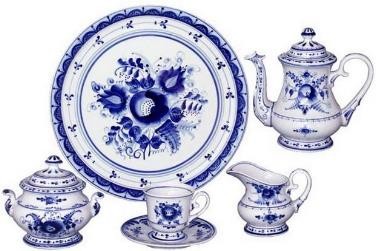 Хохломская Гжельская ГородецкаяВопрос № 3. Какой самый излюбленный узор у гжельских мастеров: ПионРозаРомашкаВопрос № 1. Назовите вид росписи:Хохломская Гжельская ГородецкаяВопрос № 4Какие цвета преобладают в гжельской росписи? желтый, красный, чёрныйоттенки синего, белогозеленый, фиолетовый, оранжевыйВопрос № 2. Назовите город, где зародилось фаянсовое и фарфоровое производство.ИвановоГжель Павлов ПосадВопрос № 5 . Чем расписывают гжельские изделия? окисью кобальтатемперными краскамимасляными краскамиТест по теме «Жостовские подносы»Тест по теме «Жостовские подносы»Вопрос № 1. Назовите вид росписи:Вопрос № 3. Какой предмет домашней утвари служит основой для Жостовской росписи?Кружка СамоварПоднос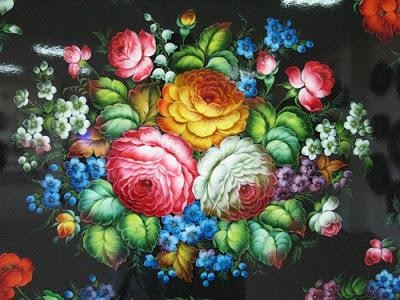 Вопрос № 3. Какой предмет домашней утвари служит основой для Жостовской росписи?Кружка СамоварПодносВопрос № 4 . Основной мотив декоративной росписи Жостово венокбукет кудринаСевернаяВопрос № 4 . Основной мотив декоративной росписи Жостово венокбукет кудринаПолхов -МайданскаяВопрос № 4 . Основной мотив декоративной росписи Жостово венокбукет кудринаЖостовскаяВопрос № 4 . Основной мотив декоративной росписи Жостово венокбукет кудринаВопрос № 2. Где возник русский промысел по изготовлению металлических расписных лаковых подносов?Вопрос № 5 . Чем расписывают Жостовские подносы? акварельютемперными красками масляными краскамина УралеВопрос № 5 . Чем расписывают Жостовские подносы? акварельютемперными красками масляными краскамив СибириВопрос № 5 . Чем расписывают Жостовские подносы? акварельютемперными красками масляными краскамив ПоволжьеВопрос № 5 . Чем расписывают Жостовские подносы? акварельютемперными красками масляными краскамиТест по теме «Полхов – майданская матрешка»Тест по теме «Полхов – майданская матрешка»Вопрос № 1. Определите расписную матрешку?Семеновская ЗагорскаяПолхов-майданскаяВопрос № 3. Особенности полхов-майданской росписиНет сарафана и фартука. На голове полушалок с крупным цветком Сарафан, в руках корзинкаЮбка, фартук, рукаваВопрос № 1. Определите расписную матрешку?Семеновская ЗагорскаяПолхов-майданскаяВопрос № 4. Какие цвета преобладают в росписи матрешки? фиолетовый, розовый, чёрныйсиний, зеленый, красный, желтый оранжевый, бордовый, голубойВопрос № 2. Родина Полхов-майданской матрешки?Вопрос № 5 . Из какого материала выполняли матрешку?Сергиев Посад Великий УстюгКостромаиз глины из фарфораиз дереваТест по теме «Хохломская роспись»Тест по теме «Хохломская роспись»Вопрос 1. Назовите вид росписи: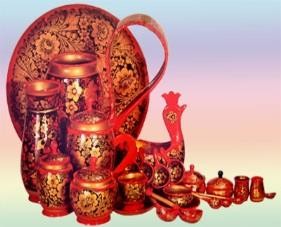 СевернаяПолхов-майданская ХохломскаяВопрос № 3. Основные узоры хохломской росписи Геометрические узорыРастительные узоры, травка, ягодыЗвери, птицыВопрос 1. Назовите вид росписи:СевернаяПолхов-майданская ХохломскаяВопрос № 4. Какой цвет используется как фон для хохломских изделий? красныйжелтый золотойВопрос № 2. Где зародилось золотая хохлома?Нижегородская область Кировская областьМосковская областьВопрос № 5. Из какого материала выполнены хохломские изделия?из металла из дереваиз глиныТест по теме «Городецкая роспись»Тест по теме «Городецкая роспись»Вопрос № 1. Назовите вид росписи: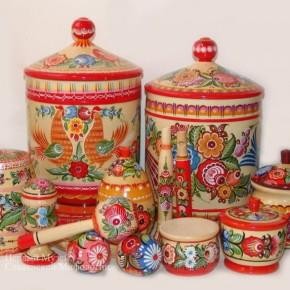 Городецкая Мезенская ХохломскаяВопрос № 3. Основные цветочные мотивы Пион, мак, розаРозан, купавка, бутонРомашка, василек, клеверВопрос № 1. Назовите вид росписи:Городецкая Мезенская ХохломскаяВопрос № 4Традиционные цвета городецкой росписи красный, голубой, зеленый, белый, чёрный оттенки синего, белогозеленый, фиолетовый, оранжевыйВопрос № 2. Назовите город, где зародилось городецкая роспись.ТулаСуздаль ВологдаВопрос № 5. Виды городецких птиц сорока, утка, лебедьголубь, сова, тетеревпетух, павлин, фазанТест по теме «Каргопольская игрушка»Тест по теме «Каргопольская игрушка»Вопрос № 1. Определите игрушку:Каргопольская ЛипетскаяВопрос № 3 . Персонажи каргопольской игрушки Всадники, барыни, индюки, лошадки Кузнецы, мужик и медведьПолкан – полуконь - получеловек, птица Сирин, конь о двух головахВопрос № 1. Определите игрушку:Каргопольская ЛипетскаяВопрос № 4. Основой росписи каргопольской игрушки являются… крест с точками, волнообразные линии, крест в ромбекруги, волнистые линии, веточкиФилимоновскаярастительный орнамент, листочки, цветыВопрос № 2. Родина филимоновской игрушки?Липетская областьТульская область д. Филимоново Архангельская область г. КаргопольВопрос № 5. Из какого материала изготавливали каргопольскую игрушку?из дерева из фарфораиз глиныТест по теме «филимоновская игрушка»Тест по теме «филимоновская игрушка»Вопрос №1. Определите игрушку: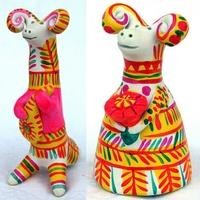 ЛипецкаяФилимоновская КаргопольскаяВопрос № 3. Отличительная особенность филимоновской игрушкиМонолитны, силуэт фигурок отличается мягкой плавностью и округлостьюВытянутые пропорции, удлиненные шеи и головы Приземисты; они кажутся неуклюжими тяжеловатымиВопрос №1. Определите игрушку:ЛипецкаяФилимоновская КаргопольскаяВопрос № 4. Основой росписи филимоновской игрушки являются…чередующиеся полоски, круги, овалы, ветвистая «елочка», звездочки, треугольникикруги, волнистые линии, веточки геометрический орнамент, клеточки, точкиВопрос № 2 . Родина филимоновской игрушки?Архангельская область г. Каргополь Липецкая областьТульская область д. ФилимоновоВопрос № 5. Из какого материала изготавливали игрушку? из дереваиз фарфораиз глиныТест по теме «Дымковская игрушка»Тест по теме «Дымковская игрушка»Вопрос № 1. Определите игрушку: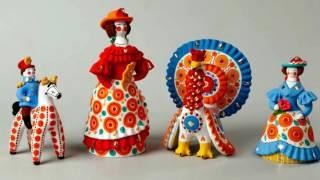 Филимоновская Дымковская КаргопольскаяВопрос № 3. Отличительная особенность дымковской игрушки Приземисты; они кажутся неуклюжими тяжеловатымиМонолитны, силуэт фигурок отличается мягкой плавностью и округлостьюВытянутые пропорции, мягкие очертания формы, они выглядят изящными, стройнымиВопрос № 1. Определите игрушку:Филимоновская Дымковская КаргопольскаяВопрос № 4. Основой росписи дымковской игрушки являются… волнистые линииовалы, полоски, клетки, кругикрупный геометрический узорВопрос № 2. Родина дымковской игрушки? Нижегородская область село Хохлома Великий УстюгКировская область село ДымковоВопрос № 5 . Из какого материала изготавливали дымковскую игрушку? из тестаиз глиныиз дереваВид деятельностиФорма контроля и оценки результатовПроверка знаний на усвоение.Опрос, игра «Крокодил», игра «Фото-коридор», игра «Найди правило композиции».Усвоение технических приемов фотосъемки.Съемка по заданиям «Фото-кросс».Навыки работы в графических редакторах.Создание продукта деятельности.Выставка работ учащихся.Анализа продукта деятельности.Разделы программыЗачетные работы по разделамБаллИстория развития фотографииОпрос, игра «Фото-коридор»1Устройство фотоаппаратаОпрос, игра «Крокодил», «Фото-кросс»1Настройки фотоаппаратаОпрос, игра «Крокодил», «Фото-кросс»1Основы композиции в фотографииИгра «Найти правило композиции»1Свет и цвет в фотографииОпрос, «Фото-кросс»1Искусство фризлайтаОпрос, «Фото-кросс»1Основные жанры фотографииОпрос, игра «Крокодил», «Фото-кросс»1Специальные виды фотографииОпрос, «Фото-кросс»1Пленочная фотографияОпрос, «Фото-кросс»1Работа с изображениями на компьютереОпрос, Создание продуктов деятельности1ИТОГОИТОГО10 балловВысокий уровень усвоения программыСредний уровень усвоения программыНизкий уровень усвоения программы10 – 9 баллов8-5 баллов5-0 балловФИОФорма выступления–	стандартная	(доклад, презентация)– нестандартная (видео и т.д.) 3 – уникальнаяТекст выступленияТекст выступленияПубличное выступлениеВопросыВопросыСпособность  к самоанализуОтборматериалаЛогикапостроенияУмениязадаватьУмениеотвечатькритерийПоказательМетодМетодикаКогнитивныйНаличие знаний соответствующих содержанию программы.ТестированиеАнкета оценки знанийЛичностно-деятельностныйРеализация знаний в практической деятельности.НаблюдениеНаблюдение за использованием знаний в реализации учащимися данных видов деятельности.Личностно-деятельностныйУровень развития социальных коммуникативных навыковСамооценка тестированиеМетодика определения уровня развития социальных навыков (разработана Д.Н. Хломовым, С.А. Баклушинским и О.Ю. Казьминой на основе модели социальногоповедения А.П. Гольдштейна.)Личностно-деятельностныйУровень развития социальной креативностиСамооценка тестированиеМетодика определения социальной креативности (Батаршев А.В.)Модифицированные креативные тесты Вильямса в обработке Е.Е.ТуникМотивационно-ценностная направленность личностиПрофиль мотивационно-ценностной направленности личностиТестированиеМетодика «Ценностные ориентации » вар. 2 (О.И. Мотков, Т.А. Огнева)Субъективная удовлетворенность участников группыПосещаемость занятийНаблюдениеВедение журналаСубъективная удовлетворенность участников группыУровень удовлетворенностиАнкетированиеАнкета «Откровенно говоря…» Анкета удовлетворенностиПредмет оцениванияКритерии оцениваниябаллы% выполнения1. Правильная организация рабочего местаГрамотное расположение инструментов.Скопление ненужного инструмента.212. Соблюдениепоследовательности этапов выполнения работВыполнение работ в соответствии с профессиональными требованиями.Выполнение работ с отклонениями от профессиональных требований.Серьезное нарушение технологии выполнения работ.2103. Правильное применение инструментаВсе инструменты применялись в соответствии с назначением.Незначительные нарушения в применении инструментов.Не знает, как правильно пользоваться инструментом.2104. Правильность выполнения операцийВсе операции были произведены в соответствии с установленными требованиями.Незначительные нарушения в выполнении операций.Применялись непредусмотренные операции, грубые нарушения в выполняемых операциях.2105. Соблюдение правил техники безопасности.Соблюдали ТБ.Совершали мелкие нарушения ТБ.Нарушали ТБ и нормы поведения, что могло повлечьтравму.2106. Внешнее качество изделия (аккуратностьвыполнения).Качество работы хорошее/отличное.Качество работы удовлетворительное.Качество работы ниже среднего.2107. Время выполнения работыРабота выполнена раньше срока.Работа выполнена в срок.На выполнение работы затрачено времени больше нормы.2108. Соответствие форме стрижкиФорма выдержана.Незначительное отклонение от формы.Форма не выдержана.210Показатели (параметры отслеживания)СрокиСрокиСрокиСрокиСрокиСрокиПоказатели (параметры отслеживания)Первый год обученияПервый год обученияПервый год обученияВторой год обученияВторой год обученияВторой год обученияПоказатели (параметры отслеживания)Начало учебного годаКонец первого полугодияКонец учебного годаНачало учебного годаКонец первого полугодияКонец учебного годаI.Уровень освоения преподаваемого предмета:I.Уровень освоения преподаваемого предмета:I.Уровень освоения преподаваемого предмета:I.Уровень освоения преподаваемого предмета:I.Уровень освоения преподаваемого предмета:I.Уровень освоения преподаваемого предмета:I.Уровень освоения преподаваемого предмета:Теоретическая подготовкаПрактическая подготовкаII. Уровень воспитательного воздействия:II. Уровень воспитательного воздействия:II. Уровень воспитательного воздействия:II. Уровень воспитательного воздействия:II. Уровень воспитательного воздействия:II. Уровень воспитательного воздействия:II. Уровень воспитательного воздействия:Сформированность коллектива единомышленниковСформированность коллектива единомышленниковСформированность коллектива единомышленниковСформированность коллектива единомышленниковСформированность коллектива единомышленниковСформированность коллектива единомышленниковСформированность коллектива единомышленниковУдовлетворенность различными сторонамжизни коллективаОщущение психологической атмосферы вколлективеУмение проявлять лидерскиеспособности.Организационно-волевые качестваОрганизационно-волевые качестваОрганизационно-волевые качестваОрганизационно-волевые качестваОрганизационно-волевые качестваОрганизационно-волевые качестваОрганизационно-волевые качестватерпениеволясамоконтрольтрудолюбиеответственностьорганизованностьинициативностьактивностьОриентационные качестваОриентационные качестваОриентационные качестваОриентационные качестваОриентационные качестваОриентационные качестваОриентационные качествасамооценкаинтерес к занятиямстремление к успехуПоведенческие навыкиПоведенческие навыкиПоведенческие навыкиПоведенческие навыкиПоведенческие навыкиПоведенческие навыкиПоведенческие навыкиконфликтностьколлективизмчувство товариществатип сотрудничества№ п/пНаименование мероприятияУровень проводимого мероприятия (городской, областной и т. д.)Количество учащихся творческогообъединения.ФИОучащихсяГод обученияРезультатУровень проводимогомероприятияНаименованиемероприятияЧто мною сделано?Мои успехи идостиженияНад чем мненеобходимо работать?Уровень образовательного учреждения1.Уровень образовательного учреждения2.Муниципальный уровень1.Муниципальный уровень2.Региональный уровень1.Региональный уровень2.БлокиКритерииПоказателиОбучающий блокВладеть понятиями: «слово», «звук»,«буква», «предложение», «устная и письменная речь»3 балла – владеет всеми данным понятиями,2 балла – частично владеет данными понятиями, 1 балл – не владеет данным понятиямиОбучающий блокРазличать гласные и согласные звуки3 балла – хорошо различает гласные и согласные звуки,2 балла – с помощью взрослого различает гласные и согласные звуки1 балл – вызывает определенные затруднения различение гласных и согласных звуковОбучающий блокСвободно читать открытые и закрытые слоги3 балла – хорошо читает слоги2 балла – с помощью взрослого читает слоги1 балл – вызывает определенные затруднения чтение слоговОбучающий блокОпределять позицию звука в слове3 балла – хорошо различает позицию звука в слове,2 балла – с помощью взрослого определяет позицию звука в слове,1 балл – вызывает определенные затруднения определения позиции звука в словеОбучающий блокОтвечать на поставленные вопросы3 балла – отвечает на вопрос полным предложением, 2 балла – отвечает на вопрос одним словом,1 балл – вызывает определенные затруднения ответ на вопросОбучающий блокСоставлять описательные рассказы из 3-5 предложений3 балла – составляет описательные рассказы более чем из трех предложений, 2 балла – с помощью взрослого составляет описательные рассказы,1 балл – вызывает определенные составление описательных рассказовВоспитательныйУметь работать в коллективе3 балла – умеет работать в коллективе,2 балла – в коллективе работает с трудом (работа по цепочке и в парах),1 балл – не умеет работать в коллективе, постоянно выкрикивает, отвлекает детей, показывая свои знанияВоспитательныйПроявлять любовь и интерес к чтению3 балла – интересуется получением знаний чтения,2 балла – не проявляет активности по  обучению, но  с интересом слушает чтение литературных произведений,1 балл – не проявляет активности по обучению, без особого интереса слушает чтение литературных произведений.БлокиКритерииПоказателиОбучаю щий блокВладеть понятиями: «слово», «звук»,«буква», «предложение», «устная и письменная речь», «ударение»3 балла – владеет всеми данным понятиями,2 балла – частично владеет данными понятиями, 1 балл – не владеет данным понятиямиОбучаю щий блокРазличать гласные и согласные звуки3 балла – хорошо различает гласные и согласные звуки,2 балла – с помощью взрослого различает гласные и согласные звуки,1 балл – вызывает определенные затруднения различение гласных и согласных звуковЧтение слогов, трехбуквенных слов,слов из двух, трех слогов3 балла – свободно читает слоги, трехбуквенные слова, слова двух, трех слогов,2 балла – свободно читает слоги, трехбуквенные слова, испытывает трудности при чтении слова из двух, трех слогов,1 балл – не читает слоги, трехбуквенные слова, слова из двух, трех слогов.Плавность чтения3 балла – плавно читает по слогам,2 балла – испытывает трудности при плавном чтении, 1 балл – не читает плавно по слогам,Звуко-буквенный анализ слова3 балла – свободно составляет звуко-буквенный анализ слов,2 балла – испытывает трудности при составлении звуко-буквеннного анализа слов, 1 балл – не владеет звуко-буквенным анализом слов.Запись на слух3 балла – свободно записывает слоги и простые слова на слух,2 балла – испытывает трудности при записи слоги и простые слова на слух, 1 балл – не может записывать слоги и простые слова на слух.Составление	предложений		и использование	в	речи	знаковпрепинания3 балла – умеет составлять простые предложения и правильно интонирует знаки препинания,2 балла – не умеет составлять простые предложения, но правильно интонирует знаки препинания2 балла – умеет составлять простые предложения, но не правильно интонирует знаки препинания1 балл – не умеет составлять простые предложения и не правильно интонирует знаки препинанияОпределение частей речи3 балла – определяет и отличает слова – «предметы», слова – «признаки», слова –«действия»,2 балла – частично определяет и отличает слова – «предметы», слова – «признаки», слова – «действия»,1 балл – не умеет определять и отличать слова – «предметы», слова – «признаки», слова – «действия».Свободно читать открытые и закрытыеслоги3 балла – хорошо читает слоги2 балла – с помощью взрослого читает слоги1 балл – вызывает определенные затруднения чтение слоговОпределять позицию звука в слове3 балла – хорошо различает позицию звука в слове,2 балла – с помощью взрослого определяет позицию звука в слове,1 балл – вызывает определенные затруднения определения позиции звука в словеОтвечать на поставленные вопросы3 балла – отвечает на вопрос полным предложением, 2 балла – отвечает на вопрос одним словом,1 балл – вызывает определенные затруднения ответ на вопросСоставлять описательные рассказы из 3-5 предложений3 балла – составляет описательные рассказы более чем из трех предложений, 2 балла – с помощью взрослого составляет описательные рассказы,1 балл – вызывает определенные составление описательных рассказовВоспитательныйУметь работать в коллективе3 балла – умеет работать в коллективе,2 балла – в коллективе работает с трудом (работа по цепочке и в парах),1 балл – не умеет работать в коллективе, постоянно выкрикивает, отвлекает детей, показывая свои знанияВоспитательныйУметь организовать самостоятельную работу3 балла – умеет самостоятельно организовывать свою работу,2 балла – частично умеет самостоятельно организовывать свою работу, 1 балл – не умеет самостоятельно организовывать свою работу,ВоспитательныйПроявлять любовь и интерес к чтению3 балла – интересуется получением знаний чтения,2 балла – не проявляет активности по обучению, но с интересом слушает чтение литературных произведений,1 балл – не проявляет активности по обучению, без особого интереса слушает чтение литературных произведений.Ф.И.ребенкаНомера	высказываний,команд№1№2№3№4№5№6Общее кол-вобалловФ.И.ребенкаНомера вопросов№1№2№3№4№5№6Общее кол-вобалловФ.И. ребенкаКоличество баллов№Фамилия Имя ребенкаГеометрические фигурыОриентировка в пространствеСвойства предметаВременные отношенияИтого (среднийпоказатель)122222211221,5Итого по разделуИтого по разделу1,611,81,9хФамилия, имя ребёнка№Перечень вопросовОтветы (в баллах)Ответы (в баллах)Ответы (в баллах)ОценкаФамилия, имя ребёнка№Перечень вопросовПравильн ый ответНе во всём правильны й ответНеверный ответОценкаФамилия, имя ребёнка1Какие цвета нужно смешать, чтобы получить оранжевый цвет?Фамилия, имя ребёнкафиолетовый цвет?Фамилия, имя ребёнказелёный цвет?Фамилия, имя ребёнка2Какие цвета относятся к тёплой гамме?Фамилия, имя ребёнка3Какие цвета относятся к холодной гамме?Фамилия, имя ребёнка4Что такое симметрия? Какие предметы имеют симметричную форму?Фамилия, имя ребёнка5Какие геометрические фигуры ты знаешь?Фамилия, имя ребёнка6Чем отличаются предметы, изображенные на первом и дальнем планах?Фамилия, имя ребёнка7Какая разница между вертикальным и горизонтальным форматомлиста?Фамилия, имя ребёнка8С чего лучше начинать рисунок (с мелких деталей или с крупныхчастей)?Фамилия, имя ребёнка9.Что такое орнамент?Фамилия, имя ребёнка№Перечень вопросовОтветы (в баллах)Ответы (в баллах)Ответы (в баллах)ОценкаФамилия, имя ребёнка№Перечень вопросовПравильный ответНе во всём правильныйответНеверный ответОценкаФамилия, имя ребёнка1Назови три основных жанра изобразительного искусства (пейзаж, портрет,натюрморт)Фамилия, имя ребёнка2Чем отличается эскиз от композицииФамилия, имя ребёнка3Какие краски надо смешать на палитре, чтобы получилось грустноенастроение?Фамилия, имя ребёнка4Какие краски надо смешать на палитре, чтобы получилось весёлоенастроение?Фамилия, имя ребёнка5Какие линии используются в рисунке?Фамилия, имя ребёнка6Чем отличается плоская аппликация от объёмной?Фамилия, имя ребёнка7Что такое линия горизонта?Фамилия, имя ребёнка8Чем отличаются акварельные краски от гуаши?Фамилия, имя ребёнка9.Какие объёмные формы ты знаешь?Фамилия, имя ребёнка10Какие цвета являются контрастными?Фа мОтветы (в баллах)№Перечень вопросовПравильны йответНе во всём правильны й ответНеверный ответОценка1Назови известных русских художников, работавших в различных жанрах(пейзаж, портрет, натюрморт)2Что такое ритм в орнаменте?3Какие средства использует художник, чтобы выделить центр композиции?4Какие народные промыслы ты знаешь?5Что означает рефлекс в живописи?6Что означает тон в рисунке?7Какие графические материалы ты знаешь?8Что такое стилизация природных форм?9.Какие виды изобразительного искусства ты знаешь?Фамилия, имя ребёнка№Перечень вопросовОтветы (в баллах)Ответы (в баллах)Ответы (в баллах)ОценкаФамилия, имя ребёнка№Перечень вопросовПравильны йответНе во всём правильный ответНеверный ответОценкаФамилия, имя ребёнка1.Назови автора данного произведения изобразительного искусстваФамилия, имя ребёнка2.Назови наиболее известные произведения данного художникаФамилия, имя ребёнка3.Расскажи об отличительных особенностях известных тебе ремёселФамилия, имя ребёнка4.Назови основные правила перспективного изображения предметовФамилия, имя ребёнка5.Назови главные законы воздушной перспективыФамилия, имя ребёнка6.Какие средства художественной выразительности может использоватьхудожник?Фамилия, имя ребёнка7.Как правильно выбрать точку зрения?Фамилия, имя ребёнка8.Расскажи о последовательности построения шрифтаФамилия, имя ребёнка9.Расскажи о последовательности выполнения рисунка фигуры человека, еёосновных пропорциях.10Какие живописные средства используются для изображения дальнего иближнего плана?№Фамилия. имяребёнкаРаздел программыРаздел программыРаздел программыРаздел программыЗамечания, рекомендацииОценка по 10-балльной системеПодпись педагога№Фамилия. имяребёнкаРисунокЖивописьКомпозицияБумажное конструиров аниеЗамечания, рекомендацииОценка по 10-балльной системеПодпись педагогаФамилия, имя ребёнкаДатаНазвание конкурса,выставкиНазвание работы(художественный материал)РезультатПАРАМЕТРЫКРИТЕРИИОбразовательные результатыРазнообразие умений и навыков.Качество изготовления:НадстройкиКорпусаКиль – блоковМелких деталейТеоретические знания об инструментах:Название инструментаНазначение инструментаТеоретические знания о деталировании модели:Название деталейНазначение деталейРазнообразие творческих достижений (выставки, конкурсы их масштаб).Эффективность воспитательныхКоммуникативные качества личности. Культура поведения ребёнка, эрудированность, свобода и непринуждённость в поведении, разговоре по теме изготовления модели, общения с друзьями.воздействийСоциально-педагогические результатыЗабота о своем здоровье, отношение родителей, друзей, одноклассников и учителей в школе к увлечению ребёнка.Позиция активности ребенка в обучении и устойчивого интереса к деятельности.Ф. И.,Контурная модельКонтурная модельКонтурная модельКонтурная модельКонтурная модельКонтурная модельКонтурная модельКонтурная модельКонтурная модельМодель яхтыМодель яхтыМодель яхтыМодель яхтыМодель яхтыМодель яхтыМодель яхтыМодель яхтыМодель яхтывозраст111122334111122334возрастABCDABABABCDABABФ. И., возрастМодель буксираМодель буксираМодель буксираМодель буксираМодель буксираМодель буксираМодель буксираМодель буксираМодель буксираФ. И., возраст111122334Ф. И., возрастABCDABABПоказателиКритерииСтепень выраженности оцениваемого качества1. Теоретическая подготовка ребенка1. Теоретическая подготовка ребенка1. Теоретическая подготовка ребенка1.1.	Теоретические знанияСоответствие теоретических знании ребенка программным требованиямНизкий уровеньРебенок овладел менее чем ½ объема знаний, умений и навыков, предусмотренных программой.1.1.	Теоретические знанияСоответствие теоретических знании ребенка программным требованиямСредний уровеньРебенок освоил практически весь объем знаний, предусмотренных программой за конкретный период.1.1.	Теоретические знанияСоответствие теоретических знании ребенка программным требованиямВысокий уровеньРебенок полностью овладел знаниями, умениями и навыками, заложенными в программе, имеет высокие достижения (дипломы, грамоты различного уровня)1.2. Владение специальной терминологиейОсмысленность иправильность	использования специальной терминологииНизкий уровеньРебенок избегает употреблять специальные термины.1.2. Владение специальной терминологиейОсмысленность иправильность	использования специальной терминологииСредний уровеньРебенок сочетает специальную терминологию с бытовой.Высокий уровеньСпециальные термины употребляет осознанно и в полном соответствии с их содержанием.2. Практическая подготовка ребенка2. Практическая подготовка ребенка2. Практическая подготовка ребенка2.1. Практическиеумения и навыки, предусмотренные программойСоответствие практических умений инавыков программным требованиямНизкий уровеньРебенок овладел менее чем ½ предусмотренных умений и навыков.2.1. Практическиеумения и навыки, предусмотренные программойСоответствие практических умений инавыков программным требованиямСредний уровеньОбъем усвоенных умений и навыков составляет более ½.2.1. Практическиеумения и навыки, предусмотренные программойСоответствие практических умений инавыков программным требованиямВысокий уровеньРебенок полностью овладел знаниями, умениями и навыками, заложенными в программе, имеет высокие достижения2.2.	Творческие навыкиКреативность	в	выполнении практических заданийНизкий уровеньВ работах проявляется начальный (элементарный) уровень развития креативности. Учащийся в состоянии выполнять лишь простейшиепрактические задания педагога.2.2.	Творческие навыкиКреативность	в	выполнении практических заданийСредний уровеньРаботы выполняются на репродуктивном уровне. Ребенок выполняет в основном задания на основе образца.2.2.	Творческие навыкиКреативность	в	выполнении практических заданийВысокий уровеньТворческий уровень. Выполняет практические задания с элементами творчества2.3. РазвитиевоображенияНизкий уровеньПроявления творческого воображения практически незаметны.2.3. РазвитиевоображенияСредний уровень. Проявляет творческое воображение в случае, если педагог оказывают соответствующую помощь. Способен к выполнению творческих заданий самостоятельно.2.3. РазвитиевоображенияОптимальный уровеньПроявляет воображение при выполнении всех творческих заданий.3. Общеучебные умения и навыки учащегося3. Общеучебные умения и навыки учащегося3. Общеучебные умения и навыки учащегося3.1.	Учебно-коммуникативные умения: умение слушать и слышать педагогаАдекватность	восприятияинформации, идущей от педагогаНизкий уровень.Ребенок испытывает затруднения при работе, нуждается в постоянной помощи и контроле педагога.3.1.	Учебно-коммуникативные умения: умение слушать и слышать педагогаАдекватность	восприятияинформации, идущей от педагогаСредний уровень. Умеет слушать и выполняет задания, данные педагогом. Обращается за помощью при необходимости.3.1.	Учебно-коммуникативные умения: умение слушать и слышать педагогаАдекватность	восприятияинформации, идущей от педагогаВысокий уровень.Большую часть заданий выполняет самостоятельно.№ п/пФамилия, имяКритерии оценки (от 1 до 5 баллов)Критерии оценки (от 1 до 5 баллов)Критерии оценки (от 1 до 5 баллов)Критерии оценки (от 1 до 5 баллов)Критерии оценки (от 1 до 5 баллов)Критерии оценки (от 1 до 5 баллов)Критерии оценки (от 1 до 5 баллов)Критерии оценки (от 1 до 5 баллов)Критерии оценки (от 1 до 5 баллов)Критерии оценки (от 1 до 5 баллов)Критерии оценки (от 1 до 5 баллов)ИТОГО№ п/пФамилия, имяОсвоение изучаемого материалаОсвоение изучаемого материалаОсвоение изучаемого материалаОсвоение изучаемого материалаОсвоение изучаемого материалаОсвоение изучаемого материалаОсвоение изучаемого материалаУчастие в конкурсных мероприятиях и выставках технического творчестваразличного уровняУчастие в конкурсных мероприятиях и выставках технического творчестваразличного уровняУчастие в конкурсных мероприятиях и выставках технического творчестваразличного уровняУчастие в конкурсных мероприятиях и выставках технического творчестваразличного уровняИТОГО№ п/пФамилия, имяКонструирование	из	плоских деталейКонструирование из объемных деталейОсновы архитектурного дизайнаМакетирование и театрализация кукольных спектаклейИзготовление игрушек-сувенировТехническое моделирование на свободную темуКачествовыполненных работУровень учрежденияГородской уровеньКраевой уровеньВ	отчетной	выставкетехнического	творчества(авторские	проекты	и разработки)ИТОГО№ п/пОбразовательная задачаКритерийПоказательСтепень выраженностиУровень проявленияМетод1.обучить основам робототехники и программировануровень освоения основ робототехникиуровень знания основ робототехники и программированияменее 50 % правильных ответовнизкийтестирование-(опрос/игра/ викторина)1.обучить основам робототехники и программировануровень освоения основ робототехникиуровень знания основ робототехники и программирования50-75% правильных ответовсреднийтестирование-(опрос/игра/ викторина)1.обучить основам робототехники и программировануровень освоения основ робототехникиуровень знания основ робототехники и программирования75-100% правильных ответоввысокийтестирование-(опрос/игра/ викторина)ияи программирова нияуровень понимания, осознанного употребления в разговорной речи специальной терминологии изобласти робототехники и программированияучащийся овладел минимальным набором терминов, понятий, определений в областиробототехники и программированиянизкийнаблюдениеияи программирова нияуровень понимания, осознанного употребления в разговорной речи специальной терминологии изобласти робототехники и программированияучащийся овладел необходимымнабором понятий, определений в области робототехники и программирования; не испытывает затруднений их применениисреднийнаблюдениеияи программирова нияуровень понимания, осознанного употребления в разговорной речи специальной терминологии изобласти робототехники и программированияучащийся осознанно употребляетспециальную терминологию, используемую в областиробототехники ипрограммирования, с последующим ее обоснованиемвысокийнаблюдение2.развиватьинженерно- технические способности в области конструировани я и программирован ияробототехническ их моделейуровеньразвития инженерно- технических способностей в области конструирова ния и программиро ванияробототехнич ескихмоделейуровень владения напрактике знаниями, умениями и навыками конструирования и программирования робототехнических моделейучащийся  усвоил   минимальныйнабор приемов конструирования и программированияробототехнических моделейнизкийтестирование (викторина/кей с)2.развиватьинженерно- технические способности в области конструировани я и программирован ияробототехническ их моделейуровеньразвития инженерно- технических способностей в области конструирова ния и программиро ванияробототехнич ескихмоделейуровень владения напрактике знаниями, умениями и навыками конструирования и программирования робототехнических моделейучащийся усвоил широкий наборприемов	конструирования	и программированияробототехнических моделейсреднийтестирование (викторина/кей с)2.развиватьинженерно- технические способности в области конструировани я и программирован ияробототехническ их моделейуровеньразвития инженерно- технических способностей в области конструирова ния и программиро ванияробототехнич ескихмоделейуровень владения напрактике знаниями, умениями и навыками конструирования и программирования робототехнических моделейучащийся	свободно	владеет широким диапазоном различныхприемов	конструирования	и программированияробототехнических моделейвысокийтестирование (викторина/кей с)2.развиватьинженерно- технические способности в области конструировани я и программирован ияробототехническ их моделейуровеньразвития инженерно- технических способностей в области конструирова ния и программиро ванияробототехнич ескихмоделейуровень	развитияинженерного мышленияменее 30% правильных ответовнизкийтестирование (тест Беннета)2.развиватьинженерно- технические способности в области конструировани я и программирован ияробототехническ их моделейуровеньразвития инженерно- технических способностей в области конструирова ния и программиро ванияробототехнич ескихмоделейуровень	развитияинженерного мышления30-50% правильных ответовсреднийтестирование (тест Беннета)2.развиватьинженерно- технические способности в области конструировани я и программирован ияробототехническ их моделейуровеньразвития инженерно- технических способностей в области конструирова ния и программиро ванияробототехнич ескихмоделейуровень	развитияинженерного мышленияболее 50% правильных ответоввысокийтестирование (тест Беннета)2.развиватьинженерно- технические способности в области конструировани я и программирован ияробототехническ их моделейуровеньразвития инженерно- технических способностей в области конструирова ния и программиро ванияробототехнич ескихмоделейуровень развития логического мышленияменее 50 % правильных ответовнизкийтестирование (тест Липпмана)2.развиватьинженерно- технические способности в области конструировани я и программирован ияробототехническ их моделейуровеньразвития инженерно- технических способностей в области конструирова ния и программиро ванияробототехнич ескихмоделейуровень развития логического мышления50-99% правильных ответовсреднийтестирование (тест Липпмана)2.развиватьинженерно- технические способности в области конструировани я и программирован ияробототехническ их моделейуровеньразвития инженерно- технических способностей в области конструирова ния и программиро ванияробототехнич ескихмоделейуровень развития логического мышления100% правильных ответоввысокийтестирование (тест Липпмана)2.развиватьинженерно- технические способности в области конструировани я и программирован ияробототехническ их моделейуровеньразвития инженерно- технических способностей в области конструирова ния и программиро ванияробототехнич ескихмоделейуровень развитияабстрактно-символического мышленияменее 35% правильных ответовнизкийтестирование (тест Резапкиной)2.развиватьинженерно- технические способности в области конструировани я и программирован ияробототехническ их моделейуровеньразвития инженерно- технических способностей в области конструирова ния и программиро ванияробототехнич ескихмоделейуровень развитияабстрактно-символического мышления35-75% правильных ответовсреднийтестирование (тест Резапкиной)2.развиватьинженерно- технические способности в области конструировани я и программирован ияробототехническ их моделейуровеньразвития инженерно- технических способностей в области конструирова ния и программиро ванияробототехнич ескихмоделейуровень развитияабстрактно-символического мышленияболее 75% правильных ответоввысокийтестирование (тест Резапкиной)2.развиватьинженерно- технические способности в области конструировани я и программирован ияробототехническ их моделейуровеньразвития инженерно- технических способностей в области конструирова ния и программиро ванияробототехнич ескихмоделейуровень развитияаналитического мышленияменее 65% правильных ответовнизкийтестирование (тест Карелина)2.развиватьинженерно- технические способности в области конструировани я и программирован ияробототехническ их моделейуровеньразвития инженерно- технических способностей в области конструирова ния и программиро ванияробототехнич ескихмоделейуровень развитияаналитического мышления65-90% правильных ответовсреднийтестирование (тест Карелина)2.развиватьинженерно- технические способности в области конструировани я и программирован ияробототехническ их моделейуровеньразвития инженерно- технических способностей в области конструирова ния и программиро ванияробототехнич ескихмоделейуровень развитияаналитического мышленияболее 90% правильных ответоввысокийтестирование (тест Карелина)2.развиватьинженерно- технические способности в области конструировани я и программирован ияробототехническ их моделейуровеньразвития инженерно- технических способностей в области конструирова ния и программиро ванияробототехнич ескихмоделейуровень развития рационального мышленияменее 50% правильных ответовнизкийтестирование (тест Ильина)2.развиватьинженерно- технические способности в области конструировани я и программирован ияробототехническ их моделейуровеньразвития инженерно- технических способностей в области конструирова ния и программиро ванияробототехнич ескихмоделейуровень развития рационального мышления50-75% правильных ответовсреднийтестирование (тест Ильина)2.развиватьинженерно- технические способности в области конструировани я и программирован ияробототехническ их моделейуровеньразвития инженерно- технических способностей в области конструирова ния и программиро ванияробототехнич ескихмоделейуровень развития рационального мышленияболее 75% правильных ответоввысокийтестирование (тест Ильина)2.развиватьинженерно- технические способности в области конструировани я и программирован ияробототехническ их моделейуровеньразвития инженерно- технических способностей в области конструирова ния и программиро ванияробототехнич ескихмоделейуровень развитияпространственного мышленияменее 50% правильных ответовнизкийтестирование (тест на развертки)2.развиватьинженерно- технические способности в области конструировани я и программирован ияробототехническ их моделейуровеньразвития инженерно- технических способностей в области конструирова ния и программиро ванияробототехнич ескихмоделейуровень развитияпространственного мышления50-75% правильных ответовсреднийтестирование (тест на развертки)2.развиватьинженерно- технические способности в области конструировани я и программирован ияробототехническ их моделейуровеньразвития инженерно- технических способностей в области конструирова ния и программиро ванияробототехнич ескихмоделейуровень развитияпространственного мышленияболее 75% правильных ответоввысокийтестирование (тест на развертки)3.формироватьмотивацию к конструировани ю и программирован июробототехническ их моделейуровеньсформирован ности устойчивого интереса к конструирова нию и программиров аниюробототехнич ескихмоделейуровень увлеченностиконструированием и программированием робототехническихмоделейменее 50% посещенных занятийнизкийучет (кол-во занятий)3.формироватьмотивацию к конструировани ю и программирован июробототехническ их моделейуровеньсформирован ности устойчивого интереса к конструирова нию и программиров аниюробототехнич ескихмоделейуровень увлеченностиконструированием и программированием робототехническихмоделей50-90% посещенных занятийсреднийучет (кол-во занятий)3.формироватьмотивацию к конструировани ю и программирован июробототехническ их моделейуровеньсформирован ности устойчивого интереса к конструирова нию и программиров аниюробототехнич ескихмоделейуровень увлеченностиконструированием и программированием робототехническихмоделейболее 90% посещенных занятийвысокийучет (кол-во занятий)3.формироватьмотивацию к конструировани ю и программирован июробототехническ их моделейуровеньсформирован ности устойчивого интереса к конструирова нию и программиров аниюробототехнич ескихмоделейуровеньзаинтересованности проектной/соревновательной робототехникойне участвовалнизкийучет (кол-вопроектов/ соревнований)3.формироватьмотивацию к конструировани ю и программирован июробототехническ их моделейуровеньсформирован ности устойчивого интереса к конструирова нию и программиров аниюробототехнич ескихмоделейуровеньзаинтересованности проектной/соревновательной робототехникой1 проект/соревнованиесреднийучет (кол-вопроектов/ соревнований)3.формироватьмотивацию к конструировани ю и программирован июробототехническ их моделейуровеньсформирован ности устойчивого интереса к конструирова нию и программиров аниюробототехнич ескихмоделейуровеньзаинтересованности проектной/соревновательной робототехникойболее 1 проекта/соревнованиявысокийучет (кол-вопроектов/ соревнований)3.формироватьмотивацию к конструировани ю и программирован июробототехническ их моделейуровеньсформирован ности устойчивого интереса к конструирова нию и программиров аниюробототехнич ескихмоделейуровень инициативности исамостоятельности при конструировании и программированииробототехнических моделейучащийся	мало	проявляетинициативунизкийнаблюдение3.формироватьмотивацию к конструировани ю и программирован июробототехническ их моделейуровеньсформирован ности устойчивого интереса к конструирова нию и программиров аниюробототехнич ескихмоделейуровень инициативности исамостоятельности при конструировании и программированииробототехнических моделейучащийся	увлечен,	маршрутдействий	часто	диктуется педагогомсреднийнаблюдение3.формироватьмотивацию к конструировани ю и программирован июробототехническ их моделейуровеньсформирован ности устойчивого интереса к конструирова нию и программиров аниюробототехнич ескихмоделейуровень инициативности исамостоятельности при конструировании и программированииробототехнических моделейучащийся ведет самостоятельныйпоиск, нацелен на результатвысокийнаблюдение№ п/пФамилия, имя учащегосяРезультаты обученияРезультаты развитияРезультаты воспитания1.н/с/взнание основ робототехники и программирования (тестирование)н/с/ввладение специальной терминологией (наблюдение)н/с/ввладение знаниями, умениями и навыками(тестирование)н/с/вразвитие инженерного мышления (тестирование)н/с/вразвитие логического мышления (тестирование)н/с/вразвитие абстрактно- символического мышления (тестирование)н/с/вразвитие аналитического мышления (тестирование)н/с/вразвитие рациональногомышления (тестирование)н/с/вразвитие пространственного мышления(тестирование)н/с/вуровень увлеченности (учет посещенных занятий)н/с/вуровень заинтересованности (учет участия в соревнованиях и проектах)н/с/вуровень инициативности и самостоятельности(наблюдение)Названия растенийГруппы растенийУровень/БлокКогнитивныйЭколого-аксиологическийДеятельностныйНизкийЭкологические знания отсутствуют, либо ониотрывочны. Путает названия природных объектов, не владеет экологическими терминами, понятиями.Отсутствует системность знаний.Эмоции, чувства по отношению к природе слабо выражены. Нет явного интереса к экол. проблематике. Причины состояния окружающей. среды и пути еёоздоровления слабо осознаются. Проявления доброты, милосердия отсутствуют либо очень редки.Практико-ориентированные умения и навыки развиты слабо, не видит проблему в системе. Желание участвовать в экологич. деятельности незначительное, личная инициатива отсутствует. Вдействиях нет логики ипоследовательности. Не способен оценить свои и чужие действия.СреднийДемонстрирует знание основных экологических терминов и понятий, знает многие природные объекты, источники загрязнений, нормы и правила поведения вприроде; есть попытки систематизации знаний.Проявляет отношение к природе в форме различных эмоций, чувств, демонстрирует интерес к проблемам экологииизбирательно. Осознаёт ряд причин ухудшения природной среды и пути её оздоровления. Есть примеры проявления доброты и милосердия.Сформированы основные эколог. умения и навыки, задания выполняются с желанием, чётко по образцу; при этом личная инициатива развита слабо; в основном может грамотно оценить свои и чужие действия.ВысокийДемонстрирует знание большого количестваэкологических терминов и понятий, знает природные объекты, источникизагрязнений, нормы и правила поведения в природе. Знания обширны, прочны и системны.Тонко чувствует природу, её состояние. Сильно выражен интерес к проблемам экологии. Осознаёт причины ухудшения природной среды и пути её оздоровления. Часто проявляет доброту и милосердие к природе, людям.Практико-ориентирован. умения и навыки на высоком уровне, стойкая потребность применять полученные ЗУН в решении экологических проблем, инициативность. Чётко и грамотно оценивает поведение с позиций экологической культуры.ПоказателиСтепень выраженности качествакол-во балловТеоретические знания (по основным разделам учебно- тематического плана программы)минимальный уровень (владение менее чем 1/2 объема знаний);средний уровень (объем усвоенных знаний составляет более 1/2);максимальный уровень (освоение практически всего объем знаний, предусмотренных программой).123Владение специальной терминологиейминимальный уровень (не используются специальные термины);средний уровень (сочетание специальной терминологии с бытовой);максимальный уровень (специальные термины употребляются осознанно и в полном соответствии с их содержанием)123Практические умения и навыки, предусмотренные программойминимальный уровень (владеет менее чем 1/2 предусмотренных умений и навыков);средний уровень (объем усвоенных умений и навыков составляет более 1/2);максимальный уровень (овладел практически всеми умениями и навыками,предусмотренными программой).123Владение специальнымоборудованием и оснащениемминимальный уровень умений (ребенок испытывает серьезные затруднения при работе с оборудованием);средний уровень (работает с оборудованием с помощью педагога);максимальный уровень (работает с оборудованием самостоятельно, не испытывает особых трудностей).123Умение организовать свое рабочее местоминимальный уровень (владение менее чем ½ объема навыков соблюдения правил безопасности, предусмотренных программой);средний уровень (объем усвоенных навыков составляет более 1/2);максимальный уровень (освоен практически весь объем навыков, предусмотренных программой)123№ п/пУпражнения тестированияМетодические указания1.Наклон вперед из седа ноги вместе, (см).Грудь плотно касается бедер, спина и ноги прямые, ноги оттянуты, держатьбез лишнего напряжения.2.«Мост», (см).Упражнение выполняется с прямыми ногами, плечи перпендикулярны полу.3.Шпагаты в трех положениях (правой, левой, прямой) (седс предельно разведенными в сторону ногами), (см).Голени и бедра должны плотно прилегать к полу, туловище вертикально.4.Перевод (выкрут) палки назад-вперед, (см).Руки прямые, выполнять двумя руками одновременно.5.Стойка на носке одной ноги, другая согнута под прямым углом, руки вверх наружу, держать (сек).Упражнение выполняется с закрытыми глазами. Оценивается по продолжительности стойки. Секундомер останавливается в момент нарушения равновесия (опускание на пятку, схождение с места, подскока идр.)6.Равновесие на одной ноге, другая назад, руки в стороны, глаза закрыты, держать (сек).Равновесие  выполняется	с	закрытыми	глазами.	Оценивается	по продолжительности удержания равновесия. Секундомер включается вмомент закрытия глаз, останавливается в момент нарушения равновесия7.Прыжок в длину с места: толчком двумя ногами, (см).Выполняются 2 попытки. Засчитывается лучший результат8.Прыжок вверх без взмаха руками, (см).Высота прыжка измеряется по методу Абалакова с помощью сантиметровой ленты. Выполняются 2 попытки. Засчитывается лучший результат9.Поднимание ног в висе углом на гимнастической стенке,(раз)Упражнение выполняется с прямыми ногами. Угол не менее 90º.10.Вис углом на гимнастической стенке, держать (сек).Упражнение выполняется с прямыми ногами, оценивается по времени удержания. Секундомер останавливается в момент опускания ног ниже 90º.11.Сгибание и разгибание рук в упоре лежа, (раз).Угол сгибания рук в локтевых суставах 90º, туловище прямое. Оцениваетсяпо количеству отжиманий.12.Прыжки через короткую скакалку за 30 сек., 1  мин., 2мин., (раз).Прыжки на двух ногах без промежуточных подскоков, вращая скакалкувперед.13.Подтягивание на руках в висе на низкой перекладине,(раз).Туловище прямое, касание перекладины грудью.ФИ учащегосяФИ учащегосяФИ учащегосяФИ учащегосяПрыжки через короткую скакалку за 1 минуту (на двух ногах)Прыжки через короткую скакалку за 1 минуту (на двух ногах)Прыжки через короткую скакалку за 1 минуту (на двух ногах)Прыжки через короткую скакалку за 1 минуту (на двух ногах)октябрьдекабрьфевральапрельПоднимание туловища из положения, лёжа за 30 секунд (руки за головой)Поднимание туловища из положения, лёжа за 30 секунд (руки за головой)Поднимание туловища из положения, лёжа за 30 секунд (руки за головой)Поднимание туловища из положения, лёжа за 30 секунд (руки за головой)октябрьдекабрьфевральапрельПриседания за 30 секундПриседания за 30 секундПриседания за 30 секундПриседания за 30 секундоктябрьдекабрьфевральапрельОтжимания из упора лёжа за 30 секундОтжимания из упора лёжа за 30 секундОтжимания из упора лёжа за 30 секундОтжимания из упора лёжа за 30 секундоктябрьдекабрьфевральапрельПрыжки через короткую скакалку за 2 минуты (на двух ногах)Прыжки через короткую скакалку за 2 минуты (на двух ногах)Прыжки через короткую скакалку за 2 минуты (на двух ногах)Прыжки через короткую скакалку за 2 минуты (на двух ногах)октябрьдекабрьфевральапрельШпагат «Верёвочка» (количество см. от пола)Шпагат «Верёвочка» (количество см. от пола)Шпагат «Верёвочка» (количество см. от пола)Шпагат «Верёвочка» (количество см. от пола)октябрьдекабрьфевральапрельШпагат правый (количество см. от пола)Шпагат правый (количество см. от пола)Шпагат правый (количество см. от пола)Шпагат правый (количество см. от пола)октябрьдекабрьфевральапрельШпагат левый (количество см. от пола)Шпагат левый (количество см. от пола)Шпагат левый (количество см. от пола)Шпагат левый (количество см. от пола)октябрьдекабрьфевральапрельПроворачивание рук назад-вперёд (расстояние в см. между рук)Проворачивание рук назад-вперёд (расстояние в см. между рук)Проворачивание рук назад-вперёд (расстояние в см. между рук)Проворачивание рук назад-вперёд (расстояние в см. между рук)октябрьдекабрьфевральапрель«Мостик» (расстояние в см. между рук и ног)«Мостик» (расстояние в см. между рук и ног)«Мостик» (расстояние в см. между рук и ног)«Мостик» (расстояние в см. между рук и ног)октябрьдекабрьфевральапрель«Рыбка» за 30 секунд (количество раз)«Рыбка» за 30 секунд (количество раз)«Рыбка» за 30 секунд (количество раз)«Рыбка» за 30 секунд (количество раз)октябрьдекабрьфевральапрельМахи ногами в диагональ за 30 секундМахи ногами в диагональ за 30 секундМахи ногами в диагональ за 30 секундМахи ногами в диагональ за 30 секундоктябрьдекабрьфевральапрельЗадачиФормы аттестации/контроляКритерииЗнание правил игры в шахматы Умение игратьИгровые партии ОпросВысокий Средний НизкийЗнание правил поведения на соревновании, правил спортивной этики, самодисциплина Выдержка, критическое отношение к себе и уважительное к соперникуТурнир ОпросВысокий Средний НизкийЗнание истории шахматВикторинаВысокий Средний НизкийЗнание основных понятий о тактике и стратегииРешение задачВысокий Средний НизкийУмение концентрировать вниманиеТест Пьерона-Рузера «Кодированиегеометрических фигур»Высокий Средний НизкийВладение логическим и образным мышление,зрительная памятьРешение задач на мат в один ходПрактическое задание«Запомни позицию из трех фигур»Высокий Средний НизкийОсвоение программыИтоговый тестМониторингВысокий Средний НизкийНаименование критерияВысокий уровеньСредний уровеньНизкий уровеньНевозможные ходы (любой ходсделанный не по правилам шахмат называетсяневозможным)Не делает невозможные ходы.Два невозможных ходаБолее трех невозможных ходов.Владеет основными принципами игры в дебютеСоблюдает основные принципы игры в дебютеЧастично соблюдает основные принципы игры в дебютеНе соблюдает основные принципы игры в дебютеИспользуеттактические приемы ведения борьбы на всех стадиях партии (двойнойудар, открытый шах, двойной шах)Использует приемы для выигрышаматериала.Приёмы знает, применение их в игре вызывает некоторыетрудности, не всегда правильно выбирает план.Не знает основных приемов,бесплановая игра - «на удачу».Владение приемами защитыИспользует все приёмы защиты.Не всегда использует приёмы защиты, делает зевки.Не знает основных приемов,бесплановая игра - «на удачу».Реализовывает материальное преимущество для достижения мата: владеет техникой матованияодинокого королю двумя ладьями, одной ладьёй, двумя слонами, ферзей и ладьёй, одной ферзей.Ставит мат, используя материальное преимущество.Реализует материальное преимущество с помощью педагога.Не может поставить мат, имея материальноепреимуществоУмение ставить мат в любой стадии партииУмеет создавать угрозу мата, ставитматСтарается поставить мат, но затрудняется.Не видит матФИО учащегосяОтметка о наличии показателяУровеньЧисло обработанных фигурРангУровень концентрации внимания1001очень высокий91-992высокий80-90 65-793 4средний низкий64 и меньше5очень низкийФИО учащегосяНабранные очкиУровеньФ. ИВыдержка, критическое отношение к себе и уважительное к сопернику,самодисциплинаСредний баллЗнание правил поведения на соревновании, правил спортивной этикиУмение концентрировать вниманиеВладение логическим и образныммышлением; зрительная памятьСредний баллЗнание правил игры в шахматы Умение играть в шахматыЗнание истории шахматЗнание основных понятий о тактике и стратегии игрыСредний балл